WprowadzenieSzanowni Mieszkańcy Gminy Gorzyce!Szanowni Radni!Przedstawiam Państwu kolejny Raport o stanie Gminy Gorzyce. Stanowi on podsumowanie działalności samorządu Gminy Gorzyce w 2023 r.Raport sporządzany jest co roku. Obowiązek ten wynika z art. 28aa ustawy o samorządzie gminnym  i zawiera w szczególności realizację przez Wójta Gminy polityk, programów 
i strategii oraz uchwał Rady Gminy w 2023 r. Raport został rozszerzony o informację dotyczące stanu Gminy w 2023 r. w kluczowych obszarach działania.Raport jest kompendium wiedzy na temat działalności władz Gminy w roku poprzednim. Zawiera w sobie wszystkie przejawy działalności samorządowej, które mają na celu poprawę jakości i bezpieczeństwa Mieszkańców Gminy.Zakres działania gminy jest bardzo szeroki i obejmuje zadania od edukacji, opieki, przez inwestycje, gospodarkę wodno–ściekową, mieszkaniową, ochronę środowiska po kulturę, sport i rekreację. A suma wszystkich działań składa się na jakość życia mieszkańców naszej gminy.Dokument jest podstawą do obiektywnej, opartej na faktach oceny. Przygotowany został na podstawie danych przekazanych przez Urząd Gminy Gorzyce oraz jednostki organizacyjne
Gminy.Celem przygotowania niniejszego raportu jest uzyskanie dokładnego wglądu w sytuację
gospodarczą i społeczną, z uwzględnieniem najważniejszych aspektów funkcjonowania Gminy.Raport o stanie Gminy musi zostać przygotowany i przedstawiony przez Wójta Gminy 
w terminie do 31 maja roku następującego po roku, którego dotyczy.Rozpatrzenie raportu jest powiązane z instytucją absolutorium. Rada Gminy rozpatruje Raport na sesji, na której podejmowana jest uchwała w sprawie udzielenia bądź nieudzielenia absolutorium Wójtowi Gminy. Raport rozpatrywany jest w pierwszej kolejności, następnie przeprowadzana jest debata podczas której głos zabierać mogą radni oraz mieszkańcy. Debatę nad raportem kończy głosowanie w sprawie udzielenia lub nieudzielenia Wójtowi Gminy wotum zaufania.Wójtmgr Leszek SurdyOdpowiedzialność za skład: Ewa Dul, podinspektor do spraw obsługi organów kolegialnych.I Gmina Gorzyce-uwarunkowania historyczne i geograficzneRys historycznyGmina Gorzyce powstała w ramach podziału administracyjnego kraju w 1972 r.W skład Gminy Gorzyce wchodzą następujące miejscowości: Furmany, Gorzyce, Motycze Poduchowne, Orliska, Sokolniki, Trześń, Wrzawy i Zalesie Gorzyckie. Należą one do starodawnych osad powstałych na terenie Puszczy Sandomierskiej, w widłach Wisły i Sanu. Najstarszą z nich są Sokolniki – założone w XII w., najmłodszą natomiast Furmany powstałe w XVIII w. Pierwszą parafię ustanowiono w Gorzycach w XII w.Wymienione miejscowości w większości są osadami rolniczymi. Przemysł rozwinął się głównie w Gorzycach, jednak każda z miejscowości ma ciekawą i bogatą historię. Odkryte cmentarzysko i znalezione przedmioty na terenie Trześni wskazują na działalność człowieka jeszcze w czasach prehistorycznych. Najstarsze ślady osadnictwa na terenach dzisiejszej Gminy Gorzyce pochodzą z X tysiąclecia p.n.e.Na przestrzeni lat teren obecnej Gminy Gorzyce zamieszkiwany był w większości przez Polaków, ale też Żydów oraz w niewielkiej ilości Białorusinów, Rosjan i Węgrów.Na przestrzeni XIII i XIV w. powstały nowe jednostki administracji kościelnej – w 1271 r. erygowano parafię Wrzawy, natomiast ok. 1326 r. parafię Trześń.Ziemie te zamieszkiwała ludność pańszczyźniana, trudniąca się uprawą roli, hodowlą bydła, łowiectwem i rybołówstwem. Z racji pobliskiego sąsiedztwa Sandomierza przebywał tu król Kazimierz Wielki. Polowali również inni władcy Polski: Władysław Jagiełło, Władysław Warneńczyk oraz Zygmunt III Waza.Właścicielami dóbr znajdujących się  w granicach obecnej Gminy Gorzyce byli: Wiktorowie-Gorzyce,Sienieńscy, Słupeccy, Górajscy, Hadziewiczowie, Horochowie-Wrzawy,Dolańscy-Orliska;Dolańscy, Tarnowscy-Sokolniki;Tarnowscy-Furmany oraz Trześń,Stanisław Rucki, Rachmiel Kanarek-Motycze Poduchowne orazStanisław Bartolon-Zalesie Gorzyckie.W XVII w. najazd szwedzki przyniósł działania wojenne na terenie obecnej Gminy Gorzyce-30 marca 1656 r. cofające się na północ wojska szwedzki  założyły obóz w widłach Wisły, Sanu i Łęgu. Po kilku dniach walk oddziały króla Karola Gustawa zdołały się wyrwać z pułapki zastawionej przez wojska polskie i litewskie. W lutym 1657 r. ta sama okolica została spustoszona przez sojusznika Szwedów, księcia Siedmiogrodu Jerzego II Rakoczego.W wyniku pierwszego rozbioru Polski-1772 r. obszar obecnej Gminy Gorzyce weszły 
w skład zaboru austriackiego (Galicja).Podczas wojny 1809 r. na terenie Wrzaw (12 czerwca) rozegrała się bitwa pomiędzy wojskami Księstwa Warszawskiego, pod dowództwem księcia Józefa Poniatowskiego, 
a oddziałami austro-węgierskimi. W uznaniu dla zasług polskich żołnierzy właściciel dóbr wrzawskich, baron Kalist Horoch w 1879 r. wystawił obelisk upamiętniający to wydarzenie.W wyniku reformy administracyjnej z 1855 r. teren gminy wszedł w skład powiatu, 
a następnie starostwa tarnobrzeskiego.W czasie I wojny światowej miało tu miejsce kilkukrotne przejście frontu rosyjsko-austriackiego.W okresie międzywojennym, w 1938 r., w Gorzycach uruchomiono Warszawską Odlewnie Metali Półszlachetnych, wybudowaną w ramach Centralnego Okręgu Przemysłowego. Właścicielami Fabryki byli Erazm Mieszczański oraz Tadeusz Jaroszewski. Firma produkowała odlewy ze stopów aluminium na potrzeby przemysłu lotniczego.Okres II Rzeczpospolitej to dalszy rozwój działalności społecznej na terenie Gminy Gorzyce. Już pod koniec XIX w. powstały pierwsze szkoły ludowe, kółka rolnicze, ochotnicze straże pożarne oraz kasy oszczędnościowe.W tym okresie obszar obecnej gminy Gorzyce znajdował się w obrębie województwa lwowskiego.W czasie II wojny światowej na terenie gminy Gorzyce działała armia podziemna: Bataliony chłopskie, armia Krajowe, Armia Ludowa oraz Narodowe Siły Zbrojne. W 1944 r. odbywały się tu walki frontowe.W latach powojennych obszar dzisiejszej gminy znajdował się w granicach administracyjnych województwa rzeszowskiego, a siedzibą władz gminnych była Trześń. Fabryka metalurgiczna pod nazwą Zakłady Metalurgiczne Gorzyce została wchłonięta przez Państwowe Zakłady Lotnicze w Warszawie. Zmiana siedziby gminy z Trześni na Gorzyce nastąpiła w 1972 r. W wyniku reformy administracyjnej w 1975 r. Gmina Gorzyce znalazła się w granicach województwa tarnobrzeskiego, natomiast od 1 stycznia 1999 r. podkarpackiego.Położenie GminyGmina Gorzyce zlokalizowana jest w powiecie tarnobrzeskim w północno-zachodniej części województwa podkarpackiego. Jej powierzchnia to 69 km², liczba ludności na dzień 
31 grudnia 2021 r. wynosiła 12 894 osoby.Najpopularniejszym i najbardziej obrazowym określeniem położenia geograficznego Gminy Gorzyce jest to mówiące, że leży „w widłach Wisły i Sanu”. Rzeki te stanowią naturalną granicę Gminy w jej znacznej części. Gmina Gorzyce położona jest w mezoregionie Równiny Tarnobrzeskiej, stanowiącym północną część Kotliny Sandomierskiej. Jest to teren równinny słabo zróżnicowany pod względem morfologicznym. Mniejsze jednostki geograficzno-morfologiczne to Płaskowyż Tarnobrzeski w południowo-zachodniej części gminy–teren płaski porozcinany rozległymi nieckowatymi dolinami oraz szerokie sterasowane doliny rzek Wisły 
i Sanu. Przez gminę przepływają wpadające do Wisły: Trześniówka i Łęg.Struktura przestrzenna gminy Gorzyce charakteryzuje się w miarę skoncentrowaną zabudową wiejską (jednorodzinną i zagrodową) w miejscowościach Trześń, Wrzawy, Furmany, Sokolniki i centralnie położonymi Gorzycami z dominującymi elementami zabudowy przemysłowej i wielorodzinnej. Sieć osadnicza połączona jest systemem komunikacji drogowej – na terenie Gminy znajduje się droga krajowa Nr 77 Lipnik-Przemyśl, droga wojewódzka 
nr 854 Annopol-Gorzyce, osiem dróg powiatowych oraz drogi gminne. Komunikacja kolejowa nie odgrywa istotnej roli w funkcjonowaniu gminy. Obszar środkowy i południowo-środkowy gminy zagospodarowany jest rolniczo, natomiast w części południowej gminy zalegają kompleksy leśne Nadleśnictwa Rozwadów.Bilans terenów o różnym stopniu użytkowania przedstawia się następująco:
17,0% - tereny zainwestowane, przekształcone antropogenicznie,69,0% - tereny gospodarki rolnej,14,0% - tereny leśne i wód powierzchniowych.Gmina Gorzyce graniczy z sześcioma gminami: Tarnobrzeg, Grębów, Zaleszany 
i Radomyśl nad Sanem (położonymi w województwie podkarpackim) oraz Sandomierz 
i Dwikozy (położonymi w województwie świętokrzyskim).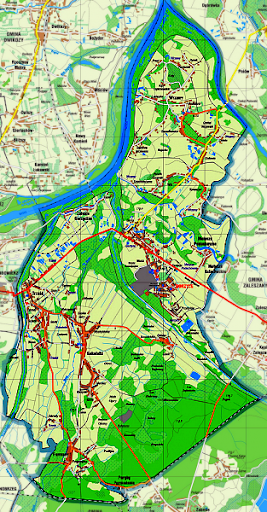 Źródło: http://www.gminagorzyce.pl/j3/index.php/gmina/polozenie-gminy  pobrano dn. 17.05.2021 r.II.  Dokumenty strategiczne i programyStrategia Rozwoju gminy Gorzyce na lata 2021-2030Dokument „Strategia Rozwoju Gminy Gorzyce na lata 2021–2030” został przyjęty uchwałą nr LII/349/22 Rady Gminy Gorzyce z dnia 16 września 2022 r. w sprawie przyjęcia Strategii Rozwoju Gminy Gorzyce na lata 2021–2030.		Strategia Rozwoju Gminy Gorzyce na lata 2021–2030 stanowi odpowiedź samorządu gminnego na zmieniającą się sytuację społeczno-gospodarczą, wymagającą nowego spojrzenia na posiadane aspiracje, zasoby i perspektywy rozwoju gminy. Jej celem jest kierunkowanie polityki rozwoju gminy. W Strategii zaprezentowana została wizja, misja oraz cele strategiczne i operacyjne, przewidziane do realizacji we wskazanym okresie jej obowiązywania, wraz ze wskaźnikami ich osiągnięcia. Określono również kierunki działań, które będą służyć realizacji założonych celów. W ramach kierunków działań przedstawiono konkretne działania, a po przeprowadzeniu hierarchizacji planowanych przedsięwzięć wskazano konkretne i uszczegółowione projekty strategiczne, najważniejsze i najpilniejsze do realizacji na obszarze gminy we wskazanym okresie – przedstawiono dla nich ramy finansowe oraz plan finansowania. Proces tworzenia Strategii umożliwiał partycypację mieszkańców i innych interesariuszy w „grze o rozwój”, już od etapu analiz i diagnozy stanu sytuacji społecznej, gospodarczej i przestrzennej gminy. Strategia zawiera również obligatoryjne elementy, zdefiniowane nowelizacją przepisów (model struktury funkcjonalno-przestrzennej gminy, ustalenia i rekomendacje w zakresie kształtowania i prowadzenia polityki przestrzennej w gminie, obszary strategicznej interwencji określone w strategii rozwoju województwa oraz fakultatywnie obszary strategicznej interwencji dla gminy). Strategia stanowi instrument pozyskiwania środków zewnętrznych, a jednocześnie pełnoprawną strategię rozwoju, stanowiącą element zintegrowanego systemu zarządzania rozwojem kraju.Strategia Rozwoju Gminy Gorzyce na lata 2021–2030 stanowi, od chwili jej przyjęcia, podstawowy i najważniejszy dokument samorządu lokalnego, kierujący wytyczne dla dokumentów wdrożeniowych i planowania przestrzennego. Określa ona główne obszary, cele i kierunki polityki rozwoju gminy oraz stanowi punkt wyjścia do przygotowania pozostałych lokalnych dokumentów strategicznych i planistycznych.Strategia Rozwoju ma formułę otwartą, co oznacza, że w przypadku zmian zarówno zewnętrznych, jak i wewnętrznych uwarunkowań społecznych i gospodarczych oraz wykreowania nowych projektów – możliwa będzie jej aktualizacja.Gminny Program Rewitalizacji Gminy Gorzyce 2023-2030Obecnie dokument pn.: „Gminny Program Rewitalizacji Gminy Gorzyce na lata 2023-2030” jest na etapie opracowywania. Planowany termin opracowania ww. dokumentu to 31.08.2023 r. W dniu 07.04.2023 r. zakończyły się konsultacje społeczne projektu uchwały Rady Gminy Gorzyce w sprawie wyznaczenia obszaru zdegradowanego i obszaru rewitalizacji na terenie Gminy Gorzyce wraz z załącznikami, które miały na celu zebranie od interesariuszy rewitalizacji uwag, opinii i propozycji dotyczących wyznaczonego obszaru zdegradowanego i obszaru rewitalizacji. Następnie do Rady Gminy Gorzyce wpłynął wniosek Wójta Gminy Gorzyce o wyznaczenie obszaru zdegradowanego i obszaru rewitalizacji na terenie Gminy Gorzyce.Podjęcie uchwały w sprawie wyznaczenia obszaru zdegradowanego i obszaru rewitalizacji na terenie Gminy Gorzyce oraz uchwały w sprawie wyznaczenia składu oraz zasad działania Komitetu Rewitalizacji, następnie ich publikacja w  Dzienniku Urzędowym Województwa Podkarpackiego, kończą I etap opracowania GPR, którym jest opracowanie diagnozy oraz wyznaczenie obszaru zdegradowanego oraz obszaru rewitalizacji. W dalszym etapie zostanie opracowany kompletny dokument pn. „Gminny Program Rewitalizacji Gminy Gorzyce na lata2023-2030”.Roczny program współpracy z organizacjami pozarządowymi oraz podmiotami prowadzącymi działalność pożytku publicznegoUstawa z dnia 24 kwietnia 2003 roku o działalności pożytku publicznego i o wolontariacie (t.j. Dz. U. z 2023 r., poz. 571) nakłada na organ wykonawczy jednostki samorządu terytorialnego obowiązek uchwalenia „Rocznego programu współpracy Gminy Gorzyce z organizacjami pozarządowymi oraz podmiotami prowadzącymi działalność pożytku publicznego”.Roczny program współpracy Gminy Gorzyce z organizacjami pozarządowymi oraz podmiotami prowadzącymi działalność pożytku publicznego na 2022 rok stanowi podstawę współpracy Gminy Gorzyce z organizacjami pozarządowymi oraz podmiotami prowadzącymi działalność pożytku publicznego. Program współpracy jest dokumentem, który określa cel główny i cele szczegółowe, przedmiot, charakter, formy oraz zasady wzajemnej współpracy jednostek samorządu terytorialnego i organizacji pozarządowych oraz podmiotów prowadzących działalność pożytku publicznego. Dokument ten zawiera również priorytetowe zadania publiczne, okres realizacji Programu, sposób realizacji Programu, wysokość środków planowanych na realizację Programu, sposób oceny realizacji Programu, informację o procesie tworzenia Programu oraz o przebiegu konsultacji, tryb powoływania i zasady działania komisji konkursowych powołanych w celu opiniowania ofert w otwartych konkursach ofert.	Działając na podstawie ustawy o działalności pożytku publicznego i o wolontariacie, Gmina Gorzyce w 2022 roku udzieliła dotacji 11 organizacjom pozarządowym. Organizacje pozarządowe realizując zlecone zadania publiczne kierowały je zarówno do dzieci i młodzieży, jak i osób dorosłych.Najwięcej środków finansowych tj. 359 500,00 złotych zostało przyznanych 10 organizacjom pozarządowym na realizację zadań publicznych z zakresu wspierania i upowszechniania kultury fizycznej. Organizacje pozarządowe na realizacje zadań publicznych z zakresu wspierania i upowszechniania kultury fizycznej nie wykorzystały w pełni przekazanych im środków. Na przeciwdziałanie uzależnieniom i patologiom społecznym przekazano 15 000,00 złotych, które przyznano 1 organizacji pozarządowej.  Na realizację zadania z zakresu przeciwdziałania uzależnieniom i patologiom społecznym organizacja pozarządowa, z którą podpisano umowę o realizację zadania publicznego, w pełni wykorzystała przyznane w ramach dotacji środki. Gminny Program Profilaktyki i Rozwiązywania Problemów Alkoholowych oraz Przeciwdziałania Narkomanii na 2022 rokGminny Program Profilaktyki i Rozwiązywania Problemów Alkoholowych oraz Przeciwdziałania Narkomanii został przyjęty Uchwałą nr XLII/274/21 Rady Gminy Gorzyce z dnia 15 grudnia 2021 r. w sprawie uchwalenia Gminnego Programu Profilaktyki
i Rozwiązywania Problemów Alkoholowych oraz Przeciwdziałania Narkomanii na 2022 rok.W związku z nowelizacją ustawy o zdrowiu publicznym oraz niektórych innych ustaw 
(Dz. U. z 2021 r. poz. 2469), która weszła w życie 1 stycznia 2022 roku wprowadzono
kilka istotnych zmian dla lokalnych systemów rozwiazywania problemów 
alkoholowych i przeciwdziałania narkomanii. Samorządy gminne zostały zobowiązane nie późnej niż do 31 marca 2022 roku przyjąć nowe, wspólne, gminne programy profilaktyki 
i rozwiązywania problemów alkoholowych oraz przeciwdziałania narkomanii.Rada Gminy Gorzyce, wychodząc naprzeciw wymaganiom wynikającym z ustawy, w dniu 25 marca  2022 r. podjęła Uchwałę w sprawie uchwalenia Gminnego Programu Profilaktyki i Rozwiązywania Problemów Alkoholowych oraz Przeciwdziałania Narkomanii na lata 2022-2025.Gminny Program Profilaktyki i Rozwiązywania Problemów Alkoholowych i Przeciwdziałania Narkomanii (zwany dalej Programem) określa cele i zadania wynikające z uwarunkowań społecznych Gminy. Połączenie w tym Programie zadań z zakresu problematyki alkoholowej i narkomanii pozwala na optymalne wykorzystanie potencjału społecznego i zasobów materialnych Gminy. Głównym celem jest ograniczanie szkód zdrowotnych, zaburzeń społecznych i psychologicznych wynikających z nadużywania alkoholu i narkotyków. Cele będą realizowane z uwzględnieniem konieczności zapewnienia dostępności, zgodnie z koncepcją projektowania uniwersalnego, określoną w art. 2 Konwencji o prawach osób niepełnosprawnych oraz potrzebami osób z różnymi niepełnosprawnościami.Celem programu, wpisującym się w cele operacyjne Narodowego Programu Zdrowia dotyczące przeciwdziałania uzależnieniom  jest::podnoszenie świadomości społecznej i zdrowotnej dotyczącej zagrożeń wynikających z alkoholizmu i narkomanii oraz uzależnień behawioralnych, w tym szczególnie wśród dzieci i młodzieży;pomoc w rozwiązywaniu problemów alkoholowych osobom uzależnionym oraz członkom ich rodzin;tworzenie szerokiej bazy społecznej dla działań profilaktycznych poprzez współpracę w tym zakresie z osobami, instytucjami i organizacjami pozarządowymi działającymi na terenie Gminy;rozwiązywanie konkretnych problemów społecznych - pomoc dla rodzin i osób dotkniętych problemem alkoholizmu lub narkomanii, w tym organizowanie opieki 
i wychowania dla dzieci;przeciwdziałanie przemocy w rodzinie,ograniczanie zagrożeń i szkód dla zdrowia fizycznego i psychicznego  
w środowisku zamieszkania, pracy, i rekreacji wśród dorosłych;wspieranie zadań związanych z formą spędzania wolnego czasu 
i propagowanie zdrowego stylu życia wolnego od nałogów przez dzieci, młodzież 
i dorosłych.Program ma spójne elementy z Gminnym Programem Przeciwdziałania  Przemocy 
w Rodzinie i Ochrony Ofiar Przemocy  na lata 2021-2025 oraz Strategią Rozwiązywania Problemów Społecznych na lata 2012-2026 Gminy Gorzyce, w tym z konkretnymi działaniami podejmowanymi przez Gminę w zakresie pomocy społecznej, przeciwdziałania przemocy w rodzinie oraz wspierania rodziny przeżywającej trudności w wypełnianiu funkcji opiekuńczo-wychowawczych. Dlatego też Program zawiera elementy tych obszarów działania Gminy:Realizacja i współfinansowanie programów profilaktycznych,  w tym zakup gadżetów na potrzeby programów,  dla dzieci i młodzieży szkolnej z terenu Gminy w ramach profilaktyki uzależnień (uniwersalnej, selektywnej i wskazującej) o której mowa w NPZ.Organizowanie i udzielanie pomocy w nauce dzieciom i młodzieży z rodzin zagrożonych nadużywaniem alkoholu lub narkomanią.Zwiększanie dostępności i podniesienie jakości specjalistycznej pomocy dla osób doznających przemocy w rodzinie o której mowa w NPZ, poprzez współpracę 
z Zespołem  Interdyscyplinarnym ds. Przeciwdziałania Przemocy w   Rodzinie.Wspieranie działalności instytucji w zakresie problematyki uzależnień, w tym doposażenie w materiały niezbędne do realizacji zadań.Podnoszenie kompetencji i wiedzy kadr uczestniczących w realizacji zdań w zakresie nadużywania alkoholu, narkotyków i przeciwdziałania przemocy w rodzinie oraz uzależnieniom behawioralnym.Realizacja działań zmierzających do eliminowania zagrożeń w miejscach publicznych, nauki pracy i rekreacji.Prowadzenie Punktu Informacyjno – Konsultacyjnego dla osób z problemem alkoholowym, narkotykowym i zagrożonych uzależnieniem behawioralnym. Praca Punktu polega na zatrudnieniu psychologa, specjalisty terapii uzależnień, lub psychoterapeuty, który  przekazuje  informację osobom uzależnionym i ich rodzinom na temat specyfiki  samego problemu, ale też na temat  placówek, grup terapeutycznych i  publicznych  ośrodków terapeutycznych. Zadanie związane jest także  z potrzebą zapewnienia odpowiedniego umeblowania, sprzętu, art. biurowych 
i innych na potrzeby funkcjonowania Punktu.Prowadzenie  świetlicy środowiskowej, jako placówki wsparcia dziennego 
w Gorzycach, a w tym  zapewnienie dla dzieci z rodzin potrzebujących wsparcia:opieki i wychowania;pomocy w nauce;organizowanie czasu wolnego, rozwój zainteresowań, itp.zorganizowanie imprezy upominkowej z okazji Mikołaja dla dzieci.Realizacja  programu profilaktycznego w szczególności dla dzieci i młodzieży 
w ramach profilaktyki uzależnień (uniwersalnej, selektywnej i wskazującej) o której mowa w NPZ, poprzez prowadzenie działalności sportowej, rekreacyjnej, kulturalnej jako alternatywnej formy spędzania wolnego czasu przez dzieci, młodzież i dorosłych.Organizowanie różnych form wypoczynku, w szczególności dla dzieci 
i młodzieży z rodzin przeżywających trudności w wypełnianiu funkcji opiekuńczo-wychowawczych, w tym zagrożonych nadużywaniem alkoholu i narkomanią 
i uzależnień behawioralnych, a także osób dorosłych.Organizowanie działań wspierające osoby starsze.Podejmowanie działań edukacyjno-profilaktycznych skierowanych do dzieci, młodzieży i dorosłych. alternatywne formy spędzania wolnego czasu-dofinansowanie różnych form zajęć rekreacyjno-sportowych, w tym pozalekcyjne zajęcia sportowe jako element programu profilaktycznego w szczególności dla dzieci i młodzieży w ramach profilaktyki uzależnień (uniwersalnej, selektywnej i wskazującej) o której mowa w NPZ.Edukacja zdrowotna o której mowa w NPZ poprzez zakup i rozprowadzanie materiałów informacyjno – edukacyjnych (książki, kasety, płyty DVD, broszury, ulotki, prenumerata czasopism, itp.).Organizowanie i wspieranie lokalnych  imprez profilaktycznych, przeglądów, wydarzeń o charakterze prozdrowotnym, wspieranie lokalnych projektów profilaktycznych o charakterze kultury np. muzycznej, w ramach profilaktyki uzależnień (uniwersalnej, selektywnej i wskazującej).Realizacja programów z zakresu problematyki alkoholowej, narkomanii oraz uzależnień behawioralnych ( w szczególności e-uzależnień)  w ramach profilaktyki uzależnień (uniwersalnej, selektywnej i wskazującej) o której mowa w NPZ poprzez organizowanie i finansowanie  na terenie szkół i innych placówek programów oraz przedstawień profilaktycznych dotyczących problematyki uzależnień.Sporządzenie diagnozy lokalnych problemów społecznych z zakresu alkoholu, narkotyków i uzależnień behawioralnych.Zwiększanie skuteczności w przestrzeganiu prawa w zakresie sprzedaży napojów alkoholowych o której mowa w NPZ, poprzez prowadzenie kontroli punktów sprzedaży i podawania napojów alkoholowych w celu wykrywania naruszeń ustawy.Podejmowanie działań profilaktycznych skierowanych do sprzedawców napojów alkoholowych.W zakresie realizacji zadań Programu duże znaczenie ma działalność Gminnej Komisji Rozwiązywania Problemów Alkoholowych, która współpracuje  z szeregiem instytucji.Na przeciwdziałanie alkoholizmowi wydatkowano kwotę 273 817,87 zł.  W ramach tych środków 15 000,00 zł dotacji przekazano Stowarzyszeniu na rzecz integracji społecznej „WOKÓŁ NAS” na zadanie „Wspomaganie środowisk wzajemnej pomocy osób uzależnionych od alkoholu i ich rodzin, w tym: prowadzenie punktu konsultacyjnego w Gorzycach (dyżury psychologa i udzielanie podstawowej pomocy psychologicznej) oraz prowadzenie grupy wsparcia dla współuzależnionych.Ponadto w zakresie organizacji  imprez, wypoczynku lub tworzenia dodatkowych form spędzania wolego czasu przez dzieci, młodzież i dorosłych zostało zrealizowane zadanie 
pn. „Umiem pływać – jestem bezpieczny 2022”  dla uczniów III klasy szkół podstawowych 
z gminy Gorzyce. W okresie realizacji projektu przeprowadzonych zostało łącznie 160 godzin  zajęć, w których uczestniczyło 110 uczniów, podzielonych na osiem grup, w okresie od 1 lutego 2022 r. do 2 maja 2022 r. Wartość projektu to: 46 109,00 zł, w tym dofinansowanie w kwocie 15 000,00 zł uzyskane ze środków państwowego Funduszu Zajęć Sportowych dla Uczniów Ministerstwa Sportu i Turystyki.Strategia Rozwiązywania Problemów Społecznych Gminy Gorzyce na lata 
206-2026Strategia rozwiązywania problemów społecznych została przyjęta uchwałą nr XLII/262/21 Rady Gminy Gorzyce z dnia 17 listopada 2021 r.	Obowiązek opracowania strategii rozwiazywania problemów społecznych wynika
bezpośrednio z ustawy z dnia 12 marca 2004 r. o pomocy społecznej (Dz. U. z 2020 r., poz.
1876 z późn. zm.).Celem Strategii Rozwiązania Problemów Społecznych na lata 2022-2026 jest
zdiagnozowanie kwestii społecznej, wyznaczenie celów strategicznych, operacyjnych i działań,
których wdrożenie powinno w znaczny sposób przyczynić się do rozwiązania wielu problemów
społecznych i zminimalizować skutki negatywnych zjawisk występujących na terenie gminy
Gorzyce. Dokument stanowi podstawę do realizacji działań rozwojowych w obszarze pomocy
społecznej, które mają przyczynić się do poprawy warunków życia mieszkańców,
w szczególności tych, którzy są zagrożeni marginalizacją i wykluczeniem społecznym.
Diagnoza sytuacji społeczno-gospodarczej w gminie Gorzyce przeprowadzona na potrzeby
opracowania strategii, została oparta na badaniu tzw. źródeł zastanych, danych
z instytucji oraz danych pozyskanych w wyniku diagnozy lokalnych zagrożeń społecznych,
przeprowadzonej w okresie lipiec-sierpień 2021 r. W badaniach ankietowych wzięło udział
102 dorosłych mieszkańców gminy Gorzyce; w tym 57 kobiet oraz 45 mężczyzn.
Najliczniejszy przedział wiekowy stanowiły osoby w wieku 31-60 lat. Najliczniejszą grupę
stanowiły osoby z wykształceniem wyższym, a kolejno średnim i zawodowym. Zdecydowana
większość respondentów była aktywna zawodowo. Wśród badanych mieszkańców,
najliczniejszą grupę stanowiły osoby reprezentujące czteroosobowe gospodarstwa domowe.Strategia Rozwiazywania Problemów Społecznych Gminy Gorzyce na lata 2022-2026
zgodna jest z innymi dokumentami strategicznymi i programowymi opracowanymi na szczeblu
europejskim, krajowym, wojewódzkim, powiatowym i gminnym.Cele strategiczne określone w Strategii to:Wsparcie rodzinyPrzeciwdziałanie uzależnieniom i przemocy w rodziniePrzeciwdziałanie ubóstwu i bezrobociuWsparcie osób starszych i niepełnosprawnychOrganem odpowiedzialnym za wdrażanie, monitoring oraz ewaluację Strategii
Rozwiazywania Problemów Społecznych Gminy Gorzyce jest Ośrodek Pomocy Społecznej
w Gorzycach.III Jednostki pomocnicze Gminy GorzyceInformacje ogólneWśród jednostek pomocniczych Gminy Gorzyce wymienić należy osiem sołectwa:FurmanyGorzyceMotycze PoduchowneOrliskaSokolnikiTrześńWrzawyZalesie Gorzyceoraz osiedle Gorzyce.Powierzchnia jednostek pomocniczych Gminy Gorzyce i ich udział w ogólnej powierzchni Gminy:Liczba mieszkańców jednostek pomocniczych i jej udział w ogólnej liczbie mieszkańców Gminy:Realizacja funduszu sołeckiegoRealizacja zadań w zakresie funduszu sołeckiego została zawarta w poniższej tabeli:IV Realizacja uchwał podjętych przez Radę Gminy GorzyceZgodnie z art. 30 ust. 1 ustawy z dnia 8 marca 1990 r. o samorządzie gminnym do zadań wójta, jako organu wykonawczego gminy, należy między innymi wykonywanie uchwał podjętych przez radę gminy. Wójt Gminy Gorzyce stosownie do obowiązków nałożonych na niego przepisami ustawy realizował uchwały rady gminy w 2022 r. w sposób przez nie określony.W 2022 r. Rada Gminy Gorzyce obradowała na czternastu sesjach, odbyła się jedna sesja uroczysta. Rada Gminy Gorzyce podjęła 94 uchwały.Wśród podjętych przez Radę Gminy Gorzyce, tak jak w latach poprzednich, przeważały uchwały dotyczące sfery okołobudżetowej: zmian budżetu gminy na 2022 rok, zmian Wieloletniej Prognozy Finansowej Gminy Gorzyce, pomocy finansowej dla Powiatu Tarnobrzeskiego, Województwa Podkarpackiego. Podjęto również uchwały w sprawie określenia wysokości stawek podatku od nieruchomości, od środków transportowych oraz obniżono cenę żyta, stanowiącą podstawę naliczania podatku rolnego.Drugą grupę najliczniej podejmowanych uchwał stanowiły te z zakresu gospodarowania nieruchomościami.Podejmowanie innych uchwał wynikało m. in. ustawy o systemie oświaty, ustawy 
o wychowaniu w trzeźwości i przeciwdziałaniu alkoholizmowi, ustawy o działalności pożytku publicznego i o wolontariacie.Uchwały podjęte przez Radę Gminy na podstawie art. 90 ust. 1 i 2 ustawy 
o samorządzie gminnym zostały przekazane przez Wójta Gminy, w terminie 7 dni od podjęcia, organom nadzoru, czyli Wojewodzie Podkarpackiemu w zakresie zgodności z prawem oraz Regionalnej Izbie Obrachunkowej w Rzeszowie – w zakresie spraw finansowych. Wojewoda Podkarpacki wydał dwa rozstrzygnięcia nadzorcze, stwierdzając nieważność uchwał: XLIV/293/22 z dnia 28 stycznia 2022 r. w sprawie wieloletniego programu gospodarowania mieszkaniowym zasobem Gminy Gorzyce oraz XLVII/316/22 z dnia 
28 kwietnia 2022 r. w sprawie uchwalenia miejscowego planu zagospodarowania przestrzennego dla działek o nr ewid. 603, 604/7 w miejscowości Furmany w Gminie Gorzyce. Rada Gminy Gorzyce sześciokrotnie sama uchylała swoje uchwały.W 2022 r. nie  konieczność wydawania przez organ nadzoru zarządzeń zastępczych 
w trybie art. 98a ust. 1 i 2 ustawy o samorządzie gminnym.Wszystkie uchwały podjęte przez Radę Gminy w 2021 r. zgodnie z art. 7 zostały opublikowane w Biuletynie Informacji Publicznej, natomiast uchwały będące aktami prawa miejscowego w Dzienniku Urzędowym Województwa Podkarpackiego. Publikacji 
w Biuletynie Informacji Publicznej dokonano również w przypadku rozstrzygnięć nadzorczych Wojewody Podkarpackiego.Szczegółowy wykaz uchwał zawiera poniższa tabela:V Gospodarka finansowa GminyWykonanie budżetu gminy za 2022  r. Budżet jednostki samorządu terytorialnego jest rocznym planem dochodów i wydatków oraz przychodów i rozchodów tej jednostki. Kluczowe informacje o stanie finansów jednostki zawiera uchwała budżetowa, która  w myśl art.211 u.f.p.  oraz art. 51 u.s.g. stanowi podstawę gospodarki finansowej gminy. (art. 211 ust. 1 ustawy o finansach publicznych)Zmiany budżetu, tj. planu dochodów, wydatków, przychodów i rozchodów budżetu gminy Gorzyce w 2022 roku przedstawiają się następująco: Uchwała Budżetowa na rok 2022 Gminy Gorzyce  Nr XLIII/287/21  z dnia  29 grudnia  2021 wynosił:  - Rada Gminy w Gorzycach uchwaliła budżet na 2022r. w wysokości: Dochody 60 041 361,28 zł; Wydatki 66 453 354,64 zł; Przychody 7 291 993,36 zł; Rozchody 880 000,00 zł; Dochody+ Przychody=Wydatki +Rozchody60 041 361,28 +7 291 993,36 = 66 453 354,64 +880 000,0067 333 354,64 = 67 333 354,64W trakcie roku w budżecie wprowadzono Uchwałami Rady Gminy oraz zarządzeniami Wójta zmiany, które spowodowały, że plan budżetu na koniec roku wyniósł: Realizacja budżetu  w 2022 rRealizacja dochodów w 2022 r.W okresie sprawozdawczym budżet Gminy został zasilony dotacjami celowymi (dotacji i środków przeznaczonych na cele bieżące) w kwocie 19 402 855,85zł, co stanowi 26,19 % wykonanych dochodów budżetu, dotacjami oraz środkami przeznaczonymi na inwestycje –        4 506 085,45 zł  co stanowi 6,08 % wykonanych dochodów budżetu. Razem – 23 908 941,30 złOtrzymano subwencje w kwocie  18 986 977,00 zł, które stanowiły 25,63 % wykonanych dochodów.Udział dochodów własnych w dochodach ogółem Dochody własne osiągnięto na kwotę 31 195 848,68 zł, co stanowiło 42,10 % ogólnie wykonanych dochodów za okres sprawozdawczy.  Głównym źródłem dochodów własnych były udziały  w podatku dochodowym od osób fizycznych w kwocie 11 686 333,57 zł . Drugim źródłem dochodów własnych był podatek od nieruchomości w kwocie 7 832 464,37zł. 
Na stopień realizacji dochodów własnych mają wpływ należności z tytułu podatków i opłat lokalnych, oraz udzielane przez organy gminy ulgi i zwolnienia podatkowe, skutki obniżenia górnych stawek podatkowych.Realizacja wydatków w 2022 r. Główne kierunki wydatkowania środków finansowych przez gminę Gorzyce w roku 2022 wynikały z zakresu wykonywanych przez gminę zadań. Kształtowanie się  Wskaźnik zadłużenia JST w latach 2014-2022Przedstawione dane  wskazują, że niektóre dochody samorządów w sumie rosną, ale musimy  wziąć jednak pod uwagę w tych wyliczeniach to , jak bardzo rosną koszty, które  my jako samorząd musimy ponosić, również dlatego, że rząd narzucił na samorządy sporo nowych obowiązków.W związku z wysoką inflacja   nasze wydatki bieżące w 2022 r  to wydatki sztywne,  to te które bardzo trudno obniżyć. Staraliśmy  się oszczędzać wszędzie, gdzie to możliwe.Analiza poziomu zadłużenia Ogółem zadłużenie gminy na dzień 31 grudnia 2022roku wynosi 13 159 424,00 zł.  Są to kredyty długoterminowe zaciągnięte w latach 2016-2018 w Banku Spółdzielczym  w Gorzycach. Wpływy z tytułu zaciągniętych kredytów w 2022 roku wyniosły 0,00 zł  -  gmina nie zaciągnęła żadnego kredytu czy pożyczki. Zadłużenie z tytułu kredytów i pożyczek na dzień  31.12.2022 r. wynosi  13 159 424,00 zł, co stanowi 17,76 % wykonanych  dochodów za 2022 r.Zadłużenie na dzień 31.12.2022 r to:kredyt konsolidacyjny z 2016 r.  Bank Spółdzielczy  - 3 727 424,00 zł-zaciągnięty na spłatę kredytów z lat 2011-2013 zaciągniętych przez poprzedniego Wójta Gminy Gorzyce.kredyt Bank Spółdzielczy zaciągnięty w 2018 r.  – 9 432 000,00    zł Wieloletnia prognoza finansowa Gminy Gorzyce została uchwalono na lata 2022-2037. Koszt obsługi długu gminy w 2022 roku wyniósł  869 826,30 zł w stosunku do roku 2021 wzrost  4,5 krotny spowodowany wzrostem oprocentowania WIBO-r w 2022 roku. Zadłużenie ogółem  na koniec 2021 roku stanowi 17,76 % do dochodów ogółem . Miernikiem kondycji finansowej gminy jest wynik operacyjny, czyli różnica między dochodami bieżącymi 
i wydatkami bieżącymi budżetu. W roku 2022 wynik bieżący był dodatni art.242 ustawy 
o finansach publicznych nie został naruszony. Z Wieloletniej Prognozy Finansowej Gminy wynika, że wskaźnik z art. 243 został spełniony. W 2022 roku wydatki bieżące zostały wykonane na poziomie 61 635 946,95 zł, tj. 
w 93,47 % w stosunku do planu po zmianach wynoszącego 65 939 849,32 zł. Dochody bieżące, które w 2022 roku zostały wykonane na poziomie 66 522 380,83zł, 
tj. w 100,58% w stosunku do planu wynoszącego 66 141 762,53zł.Podatki i opłaty lokalneOsoby fizyczne i prawne – wymiar i egzekucja  Podatki są ważnym źródłem dochodów własnych gminy. Wójt jest organem właściwym  w sprawie podatku od nieruchomości, rolnego, leśnego i od środków transportowych. Aby jednak organ podatkowy mógł pobrać podatek, należy przeprowadzić jego wymiar, czyli przekształcić obowiązek podatkowy w zobowiązanie podatkowe, które ma ustaloną konkretną wysokość, termin i miejsce płatności. Konstrukcja podatku przewiduje dwa mechanizmy wymiaru podatkowego: wymiar przeprowadzony przez organ podatkowy – przewidziany dla osób fizycznych samoobliczenie podatkowe – stosowane przez osoby prawne i jednostki organizacyjne nieposiadające osobowości prawnej.  Podatek rolny Przedmiotem opodatkowania podatkiem rolnym są grunty sklasyfikowane w ewidencji gruntów i budynków jako użytki rolne, z wyjątkiem gruntów zajętych na prowadzenie działalności gospodarczej innej niż działalność rolnicza. Wymiar podatku rolnego wg struktury indywidualnych gospodarstw rolnych  w gminie Gorzyce w 2022 r. Grupy gruntówWymiar podatku rolnego wg struktury gospodarstw rolnych osób prawnych  w gminie Gorzyce w 2022 r. Grupy gruntówPodatek od nieruchomości Przedmiotem opodatkowania podatkiem od nieruchomości są następujące nieruchomości 
i obiekty budowlane: grunty, budynki lub ich części, budowle lub ich części związane 
z prowadzeniem działalności gospodarczej.  Wymiar podatku od nieruchomości wg przedmiotów opodatkowania 		Podatek od nieruchomości za rok2022.d) Podatek leśny Opodatkowaniem podatkiem leśnym podlegają lasy, z wyjątkiem lasów zajętych na wykonywanie innej działalności gospodarczej niż działalność leśna. Od podatku leśnego są zwolnione lasy z drzewostanem w wieku do 40 lat oraz lasy wpisane indywidualnie do rejestru zabytków. Specyfikacja lasów wg rodzajów i wymiar podatku leśnego Podatek od środków transportowych Przedmiotem opodatkowania podatkiem od środków transportowych są: samochody ciężarowe, ciągniki siodłowe i balastowe, przyczepy i naczepy oraz autobusy. Wymiar podatku od środków transportowych Egzekucja podatków Stan zaległości podatkowych na koniec 2022 r. W 2021 r. wysokość stawek podatku od nieruchomości, podatku rolnego  na rok 2022  uległy zmianie,   podatek od środków transportowych nie  uległ zmianie w stosunku od roku 2019 r  do 2022 r. . •	UCHWAŁA Nr XLI/268/21 RADY GMINY GORZYCE z dnia 17 listopada 2021 r.  w sprawie określenia wysokości stawek podatku od nieruchomości•	UCHWAŁA Nr XLI/267/21 RADY GMINY GORZYCE z dnia 17 listopada 2021 r. w sprawie obniżenia średniej ceny skupu żyta przyjmowanej jako podstawa obliczenia podatku rolnego na obszarze Gminy Gorzyce w 2022 rokuSkutki zwolnień z podatku od nieruchomości  na podstawie uchwały Nr XIV/85/15 Rady Gminy Gorzyce  Pomoc publiczna 2022Pomoc publiczna w rolnictwie Pomoc publiczna dla przedsiębiorców Informacja o stanie mienia komunalnego na dzień 31 grudnia 2022 r.Gmina Gorzyce posiadała na koniec roku 2022 grunty o powierzchni łącznej 1 079,8904 ha (1 023,2964 ha działki posiadające uregulowany stan prawny)w tym: Furmany o powierzchni 55,6594 ha (w tym 48,1245 ha działki posiadające uregulowany stan prawny)Gorzyce o powierzchni 212,8327 ha (w tym 201,2647 ha działki posiadające uregulowany stan prawny)Motycze Poduchowne o powierzchni 45,1753 ha (w tym 44,2597 ha działki posiadające uregulowany stan prawny)Sokolniki o powierzchni 266,0007 ha (w tym 249,3367 ha działki posiadające uregulowany stan prawny)Trześń o powierzchni 165,8351 ha (w tym 157,7031 ha działki posiadające uregulowany stan prawny)Wrzawy o powierzchni 154,6437 ha (w tym 154,4170 ha działki posiadające uregulowany stan prawny)Zalesie Gorzyckie o powierzchni 29,8497 ha (w tym 29,7366 ha działki posiadające uregulowany stan prawny)Orliska o powierzchni 134,5468 ha (w tym 123,2620 ha działki posiadające uregulowany stan prawny)Sandomierz o powierzchni 15,1921 ha-międzywale rzeki Trześniówka (w m 15,1921 ha działki posiadające uregulowany stan prawny.)W 2022 r. nastąpiło pomniejszenie stanu nieruchomości Gminy Gorzyce 
o powierzchni 9,8107 ha na kwotę łączną 3 737 073,10 zł brutto Gmina Gorzyce w roku 2022 nabyła nieruchomości o powierzchni łącznej 4,7117 ha o wartości 210 684,00 zł.W 2022 roku dochody uzyskane z tytułu wykorzystania prawa własności i innych praw majątkowych wyniosły:W wyniku aktualizacji wartości nieruchomości w 2022 r. wzrosła wartość użytkowania wieczystego z 1 781 843,82 zł do 20 095 432,43 zł.W roku 2022 dokonano wpisów prawa własności do ksiąg wieczystych na 31 działek 
z terenu Gminy Gorzyce o powierzchni łącznej 15,6715 ha. VI Władze Gminy i jednostki organizacyjne GminyUrząd GminyKierownictwo Urzędu:Wójt gminy Leszek SurdyZastępca wójta Lucyna Matyka Skarbnik Marta Mazur-MatykaSekretarz Adam KumorWójt kieruje bieżącymi sprawami gminy oraz reprezentuje ją na zewnątrz. Wykonuje on swoje zadania przy pomocy Urzędu Gminy i jest zwierzchnikiem wszystkich pracowników Urzędu. Urząd stanowi aparat pomocniczy Wójta. Do zakresu działania Urzędu należy zapewnienie warunków należytego wykonywania spoczywających na Gminie zadań własnych, zadań zleconych, zadań wykonywanych na podstawie porozumienia z organami administracji rządowej. Do zadań Urzędu należy zapewnienie pomocy organom Gminy w wykonywaniu ich zadań i kompetencji.Struktura Urzędu Gminy GorzyceW skład Urzędu wchodzą następujące komórki organizacyjne i stanowiska: Wójt gminy Zastępca wójta Sekretarz Skarbnik Referat Finansowo – Księgowy						Referat Organizacyjny							Referat Spraw Obywatelskich						Referat Rozwoju i Promocji						Referat Świadczeń Rodzinnych						Samodzielne stanowisko pracy do spraw planowania przestrzennego 
i budownictwaSamodzielne stanowisko pracy do spraw inwestycji i zamówień publicznych Samodzielne stanowisko pracy do spraw dróg i spraw energetycznychSamodzielne stanowisko pracy do spraw remontów i administrowania budynkami      komunalnymiSamodzielne stanowisko pracy do spraw rolnictwa i gospodarki nieruchomościami Samodzielne stanowisko pracy do spraw oświaty Samodzielne stanowisko pracy do spraw gospodarki mieszkaniowejSamodzielne stanowisko pracy do spraw obsługi organów kolegialnych	Samodzielne stanowisko pracy do spraw ochrony środowiskaSamodzielne stanowisko do spraw gospodarowania odpadami komunalnymiSamodzielne stanowisko do spraw zarzadzania kryzysowego		Samodzielne stanowisko do spraw komunikacji społecznej		Samodzielne stanowisko do spraw gospodarowania terenami zieleniSamodzielne stanowisko do spraw prowadzenia Punktu Czyste PowietrzeJednostki organizacyjneDo jednostek organizacyjnych Gminy Gorzyce należą:W zakresie oświaty:Szkoła Podstawowa nr 1 im. ks. Adama Osetka w Gorzycach Gorzyce ul. Szkolna 45Dyrektor Piotr ElżakowskiSzkoła Podstawowa nr 2 im. Jana Pawła II w GorzycachGorzyce  ul. Edukacji Narodowej 3Dyrektor Sylwester KotwicaSzkoła Podstawowa im. Stanisława Jachowicza w FurmanachFurmany ul. Kościelna 2Dyrektor Jolanta RękasSzkoła Podstawowa we WrzawachWrzawy 490Dyrektor Wiesław TworekZespół Szkolno-Przedszkolny w Sokolnikach w skład którego wchodzą:Szkoła Podstawowa im ks. Jana Twardowskiego w SokolnikachPrzedszkole w SokolnikachSokolniki ul. Sandomierska 80Dyrektor Małgorzata WajsZespół Szkolno-Przedszkolny w Trześni w skład którego wchodzą:Publiczna Szkoła Podstawowa im. Marii Konopnickiej w Trześni Przedszkole w TrześniTrześń ul. Szkolna 2Dyrektor Jerzy PawSamorządowe Przedszkole w GorzycachGorzyce ul. Edukacji Narodowej 3Dyrektor Ewelina Trojnacka-RolekW zakresie pomocy społecznej:Ośrodek Pomocy Społecznej w GorzycachGorzyce ul. 3 Maja 4Kierownik Barbara Surowiecka W zakresie gospodarki komunalnej:Zakład Gospodarki Komunalnej w GorzycachGorzyce ul. Wrzawska 9Dyrektor Janusz BarabaszW zakresie sportu i rekreacji:Gminny Ośrodek Sportu i Rekreacji w GorzycachGorzyce ul. Piłsudskiego 30Kierownik Jakub Osuch Instytucja kultury:Gminny Ośrodek Kultury w GorzycachGorzyce plac Erazma Mieszczańskiego 10Dyrektor Piotr DumaW zakresie opieki nad dziećmi do lat 3Samorządowy Żłobek w Gorzycach Gorzyce ul. Edukacji Narodowej 3Dyrektor Aneta TrościńskaStan zatrudnienia na dzień 31 grudnia 2021 r.Urząd Gminy Gorzyce48 osób 47,5 etatów  w tym 4 osoby zatrudnione ramach robót publicznych i 1 osoba na zastępstwoSzkoła Podstawowa Nr 1 im. Ks. Adama Osetka32 osoby 25,24 etatówSzkoła Podstawowa im. Stanisława Jachowicza w Furmanach22 osoby  19,03 etatówSzkoła Podstawowa Nr 2 im. Jana Pawła II w Gorzycach70 osób 69,4 etatówSzkoła Podstawowa we Wrzawach30 osób 22,62 etatów Zespół Szkolno-Przedszkolny w Sokolnikach 43 osoby 42,27 etatówZespół Szkolno-Przedszkolny w Trześni29 osób 26,66 etatówSamorządowe Przedszkole w Gorzycach51 osób 47,54 etatów Ośrodek Pomocy Społecznej w Gorzycach13 osób 13 etatów oraz Warsztat Terapii Zajęciowej 13 osób 10,6 etatów   (w tym 1 osoba na zastępstwo)Zakład Gospodarki Komunalnej w Gorzycach54 osoby 53,50 etatówGminny Ośrodek Sportu i Rekreacji w Gorzycach6 osób 5,25 etatówGminny Ośrodek Kultury w Gorzycach18 osób 16 etatówSamorządowy Żłobek w Gorzycach7 osób 6,25 etatówRada GminyRada Gminy Gorzyce VIII kadencji została wybrała w wyborach w dniu 21 października 
2018 r. i liczy 15 radnych, reprezentujących 15 jednomandatowych okręgów wyborczych:Szczepan Bartoszek okręg wyborczy nr 9 we WrzawachCetnarska Anna okręg wyborczy nr 3 w Gorzycach oraz Zalesiu GorzyckimChmura Marian okręg wyborczy nr 1 w Gorzycach oraz Motyczu PoduchownymCzerwińska Teresa okręg wyborczy nr 2 w GorzycachDziorek Tomasz okręg wyborczy nr 4 w GorzycachKaczor Barbara okręg wyborczy nr 8 w GorzycachKochowska Bronisława okręg wyborczy nr 15 w FurmanachKrzemiński Marcin okręg wyborczy nr 5 w GorzycachMaruszak Krzysztof okręg nr 12 w TrześniPasieczny Robert okręg nr 7 w GorzycachSłonina Paweł okręg wyborczy nr 13 w Sokolnikach oraz OrliskachTurbiarz Józef okręg wyborczy nr 14 w SokolnikachTurek Tadeusz okręg wyborczy nr 11 w TrześniWrona Damian okręg wyborczy nr 6 w GorzycachWydra Alicja okręg wyborczy nr 10 we WrzawachPrzewodniczącym Rady został wybrany Krzysztof Maruszak, natomiast wiceprzewodniczącym Paweł Słonina.W ramach Rady Gminy, zgodnie ze Statutem Gminy funkcjonuje 5 komisji stałych:Zakres działania komisji określa Statut Gminy Gorzyce, a ich skład liczebny, określony uchwałą Rady Gminy to 5 radnych.VII Sytuacja demograficzna i społecznaDemografiaWedług stanu  na dzień 31 grudnia 2022 r. liczba mieszkańców Gminy Gorzyce wynosiła 12 827, z czego liczba kobiet to 6 527 (50,8 %) a mężczyzn-6 300 (49,2 %).W okresie od 1 stycznia do 31 grudnia 2022 r. liczba mieszkańców zmniejszyła się 
o 70 osób.Statystyka mieszkańców według płci i wieku w rozbiciu na poszczególne miejscowości przedstawiona jest w tabeli poniżej:Jak widać w tabeli większość mieszkańców w wieku przedprodukcyjny oraz produkcyjnym stanowią mężczyźni, natomiast w wieku poprodukcyjnym tendencja jest odwrotna. W ujęciu procentowym udział mieszkańców według wieku i płci w liczbie mieszkańców przedstawia się następująco:Wiek przedproprodukcyjny-19,36 %, w tymMężczyźni-10,18 %Kobiety-9,18 %Wiek produkcyjny-60,07 %, w tym Mężczyźni-32,01 %Kobiety-28,06 %Wiek poprodukcyjny-20,57 %, w tymMężczyźni-6,98 %Kobiety-13,59 %W roku 2022 na terenie Gminy Gorzyce zarejestrowano 123 urodzenia oraz 135 zgonów:Ponadto w Urzędzie Stanu Cywilnego sporządzono 49 aktów małżeństwa, na podstawie 38 ślubów konkordatowych oraz 11 cywilnych.BezrobocieZ ogólnej liczby bezrobotnych zarejestrowanych w Powiatowym Urzędzie Pracy 
w Tarnobrzegu na dzień 31 grudnia 2022 r., 327 osób to mieszkańcy gminy Gorzyce 
(dla porównania 31 grudnia 2021 r. było to 419 osób). Stanowi to 13,9% wszystkich osób bezrobotnych będących w ewidencji Powiatowego Urzędu Pracy w Tarnobrzegu. Prawie 51% tej liczby stanowiły kobiety – na koniec grudnia 2022 r. w ewidencji urzędu było ich 166. Według stanu na 31 grudnia 2022 r., 34 bezrobotnych z terenu gminy Gorzyce posiadało prawo do zasiłku. Większość bezrobotnych mieszkańców gminy Gorzyce to osoby, które pracowały przed rejestracją –291, co stanowi 89% ogółu. Ponadto w ewidencji Powiatowego Urzędu Pracy w Tarnobrzegu wśród bezrobotnych mieszkańców gminy Gorzyce znajdowało się: 201 osób długotrwale bezrobotnych; 78 osób do 30 roku życia, w tym 40 osób do 25 roku życia; 83 osoby powyżej 50 roku życia; 38 osób niepełnosprawnych.VIII Pomoc społeczna oraz wspieranie rodziny Pomoc społecznaPomoc społeczna jest instytucją polityki społecznej państwa, mającą na celu umożliwienie osobom i rodzinom przezwyciężania trudnych sytuacji życiowych, których nie są one w stanie pokonać, wykorzystując własne uprawnienia, zasoby i możliwości. Instytucja ta wspiera osoby i rodziny w wysiłkach zmierzających do zaspokojenia niezbędnych potrzeb i umożliwia im życie w warunkach odpowiadających godności człowieka (art. 2 pkt 1 i art. 3 pkt 1 ustawy o pomocy społecznej – Dz. U z 2021 r., poz. 2268 z późn. zm.).Zadania pomocy społecznej w gminie Gorzyce wykonuje Ośrodek Pomocy Społecznej 
w Gorzycach. Pomoc i wsparcie w gminie Gorzyce z pomocy społecznej  w  2022  roku  uzyskało  309 osób ( 140 rodzin ).  W gminie Gorzyce najczęściej występującymi przyczynami trudnej sytuacji życiowej osób i rodzin a jednocześnie powodami ubiegania się o pomoc społeczną, wskazanymi przez ośrodek pomocy społecznej w 2022 roku było kolejno: ubóstwo, długotrwała lub ciężka choroba, niepełnosprawność, bezrobocie. Formy świadczeń pomocy społecznej udzielonych w gminie przez OPS Inne formy pomocy realizowane przez OPSWydatki na realizację zadań z zakresu pomocy społecznej (wykonanie planu finansowego)Zasoby instytucjonalne pomocy i wsparciaPomoc społeczna to nie tylko wsparcie finansowe osób i rodzin potrzebujących pomocy, ale także pomoc instytucjonalna, świadczona przez placówki pomocy społecznej. Gmina Gorzyce nie prowadzi na terenie gminy żadnego ośrodka wsparcia ( np. schroniska ) oraz domu pomocy społecznej o zasięgu lokalnym. Potrzeby w tym zakresie są w pełni zabezpieczone przez ośrodki wsparcia i domy pomocy społecznej o zasięgu ponadgminnym prowadzone przez powiat tarnobrzeski np. Dom Pomocy Społecznej 
w Nowej Dębie lub inne powiaty i organizacje pozarządowe. W celu realizacji zadania obowiązkowego gminy polegającego na udzieleniu schronienia osobie bezdomnej zostały zawarte umowy z następującymi podmiotami : CARITAS Diecezji Sandomierskiej, Towarzystwem Pomocy im. Świętego Brata Alberta – Koło Dębica.Na terenie gminy funkcjonują: Warsztat Terapii Zajęciowej w Gorzycach działający 
w strukturze OPS, Środowiskowy Dom Samopomocy w Gorzycach, z których to placówek korzystają w większości mieszkańcy gminy Gorzyce oraz gmin ościennych.Wynagrodzenie za sprawowanie opiekiNa podstawie art. 53a Ośrodek Pomocy Społecznej realizuje Postanowienia Sądu 
w sprawie wypłaty wynagrodzenia za sprawowanie opieki dla opiekuna prawnego osoby całkowicie ubezwłasnowolnionej. W 2022 roku wynagrodzenie to otrzymało 5 osób, łącznie dokonano wypłaty 68 świadczeń, na kwotę 36.825,76 zł. Ubezpieczenie zdrowotneNa podstawie art. 54 Ustawy o świadczeniach opieki zdrowotnej finansowanych ze środków publicznych ( Dz. U z 2022 r., poz. 2561 z późn. zm. ) Ośrodek Pomocy Społecznej przeprowadził w 2022 r. 9 postępowań administracyjnych w celu ustalenia uprawnień 
i wydania decyzji potwierdzającej prawo do świadczeń opieki zdrowotnej świadczeniobiorcy.W przypadku 8 spraw wydana została decyzja potwierdzająca prawo do świadczeń opieki zdrowotnej, w 1 przypadku wydano decyzję odmowną.„Posiłek w szkole i w domu”            Pomoc w ramach wieloletniego programu „Posiłek w szkole i w domu” realizowana była w 2022 roku w ramach środków własnych gminy  (34.375,00 zł.) oraz otrzymanej dotacji (103.125,00 zł.). W ramach tego programu pomocą w formie posiłku objęto łącznie 57 dzieci. Dożywianie w formie jednego gorącego posiłku prowadziły wszystkie szkoły i przedszkola na terenie gminy. Łącznie w okresie od stycznia do grudnia 2022 r. sfinansowano 5.030 posiłków na kwotę 19.975,10 zł. , średni koszt jednego wyniósł 3,97 zł.Z zasiłku celowego na zakup posiłku lub żywności ww. okresie skorzystało 97 rodzin ( 208 osób w rodzinach ) – wypłacono 377 świadczeń na łączną kwotę 106.299,00 zł., koszt jednego świadczenia – zasiłku wyniósł 281,96 zł.Łączny koszt realizacji programu „Posiłek w szkole i w domu” w 2022 roku wyniósł 126.274,10 zł.Rządowy program dla rodzin wielodzietnych   „Karta Dużej Rodziny”Od czerwca 2014 roku Ośrodek Pomocy Społecznej jest realizatorem rządowego programu dla rodzin wielodzietnych „Karta Dużej Rodziny” zgodnie z Ustawą z dnia 5 grudnia 2014 r. o Karcie Dużej Rodziny (Dz.U z 2021 r., poz. 1744 z późn. zm.). Od stycznia 2019 roku uprawnionymi do otrzymania Karty Dużej Rodziny są również rodziny wielodzietne, w której rodzic (rodzice) lub małżonek rodzica mają lub mieli na utrzymaniu łącznie co najmniej troje dzieci bez względu na ich wiek.            W okresie od stycznia do grudnia 2022 roku wpłynęło 109 wniosków o przyznanie Karty Dużej Rodzin, w tym :23 wnioski o przyznanie karty złożonych po raz pierwszy przez rodzinę wielodzietną,86 wniosków o przyznanie karty złożonych po raz pierwszy przez rodzinę wielodzietną składającą się wyłącznie z rodziców,Ponadto przyjęto :7 wniosków o przyznanie Karty dla nowego członka rodziny wielodzietnej,3 wnioski o uzupełnienie rodziny wielodzietnej,4 wniosków o przyznanie Karty dla członka rodziny wielodzietnej, który był już jej posiadaczem (przedłużenie uprawnień),1 wniosek o przyznanie duplikatu zaginionej karty.Na dzień 31.12.2022 roku na terenie gminy Gorzyce 530 rodzin posiadało przynajmniej jedną aktywną Kartę Dużej Rodziny. Kartę Dużej Rodziny przyznano 1.663 osobom, w tym rodzicom/ małżonkom – 947, dzieciom – 716. Program operacyjny pomoc żywnościowa 2014-2020 współfinansowany 
z Europejskiego Funduszu Pomocy Najbardziej Potrzebującym – Podprogram 2021       W 2022 roku na podstawie Umowy nr 12/POPŻ/2022 z dnia 10 lutego 2022 roku zawartej pomiędzy Stowarzyszeniem Tarnobrzeski Bank Żywności a Ośrodkiem Pomocy Społecznej w Gorzycach pełniącym funkcję organizacji lokalnej,  na terenie gminy realizowano Program operacyjny pomoc żywnościowa 2014-2020 współfinansowany 
z Europejskiego Funduszu Pomocy Najbardziej Potrzebującym – Podprogram 2021.Celem ww. Programu jest zapewnienie najuboższym mieszkańcom Polski pomocy żywnościowej oraz uczestnictwa w działaniach w ramach środków towarzyszących.W czasie trwania ww. Podprogramu 2021 tj. w okresie od lutego do października 2022 r. osoby potrzebujące otrzymywały bezpłatne artykuły spożywcze ( 10 rodzajów produktów ). Łącznie z ww. pomocy skorzystało 314 osób ( 136 rodzin ) – mieszkańców gminy Gorzyce. Wydano 6.880,49 kg żywności, 1.340 paczek żywnościowych o wartości 34.182,73 zł.
Wspieranie rodziny i system pieczy zastępczej  Od stycznia 2012 roku Ośrodek Pomocy Społecznej realizuje zadania wynikające z Ustawy 
z dnia 9 czerwca 2011 roku o wspieraniu rodziny i systemie pieczy zastępczej ( Dz. U z 2022 r., poz. 447 z późn. zm. ).        Wspieranie rodziny przeżywającej trudności w wypełnianiu funkcji opiekuńczo - wychowawczych to zespół planowych działań mających na celu przywrócenie rodzinie zdolności do wypełniania tych funkcji. Obowiązek wspierania rodziny przeżywającej trudności w wypełnianiu funkcji opiekuńczo - wychowawczych oraz organizacji pieczy zastępczej, 
w zakresie ustalonym cytowaną na wstępie ustawą spoczywa miedzy innymi na jednostkach samorządu terytorialnego, który realizuje go we współpracy ze środowiskiem lokalnym, sądami i ich organami pomocniczymi, Policją, instytucjami oświatowymi, podmiotami leczniczymi, 
a także kościołami i związkami wyznaniowymi oraz organizacjami społecznymi.Zgodnie z zapisem art. 176  pkt 1 ustawy z dnia 9 czerwca 2011 r. o wspieraniu rodziny i systemie pieczy zastępczej, opracowano  3 – letni gminny program wspierania rodziny ( 2021 – 2023 ) i  Uchwałą Nr XXVIII/165/20 Rady Gminy Gorzyce z dnia 17.11.2020 r. został on przyjęty do realizacji.  Program ten zawiera diagnozę  występowania trudności w wypełnianiu funkcji opiekuńczo-wychowawczych w rodzinach i sytuacji dziecka w Gminie Gorzyce oraz określa działania, które będą realizowane w celu wsparcia ww. rodzin.Asystent rodzinyPomoc asystenta mogą otrzymać rodziny przeżywające trudności w wypełnianiu funkcji opiekuńczo - wychowawczych oraz rodziny, której dzieci są czasowo umieszczone poza rodziną.  Asystent rodziny prowadzi pracę z rodziną w miejscu jej zamieszkania lub w miejscu wskazanym przez rodzinę. Celem pracy asystenta jest osiągnięcie przez rodzinę podstawowego poziomu stabilności życiowej, która umożliwi jej wychowywanie dzieci. Jego głównym zadaniem jest niedopuszczenie do oddzielenia dzieci od rodziny lub ich powrót do rodziców, jeżeli już zostały umieszczone poza rodziną.Wsparcie asystenta rodzinyKoszty związane z zatrudnieniem asystenta rodziny wyniosły w 2022 r. 78.296,98 zł. ( budżet gminy – 75.296,98 zł. , budżet państwa – 3.000,00 zł.).Partycypacja w kosztach utrzymania dzieci z Gminy Gorzyce umieszczonych 
w pieczy zastępczej.Zgodnie z ww. ustawą o  wspieraniu rodziny i systemie pieczy zastępczej, za dziecko umieszczone w rodzinie zastępczej albo rodzinnym domu dziecka, w placówce opiekuńczo-wychowawczej, regionalnej placówce opiekuńczo-terapeutycznej albo interwencyjnym ośrodku preadopcyjnym, gmina właściwa ze względu na miejsce zamieszkania dziecka przed umieszczeniem go po raz pierwszy w pieczy zastępczej, ponosi wydatki z tego tytułu.Piecza zastępczaWspółfinansowanie kosztów pieczy zastępczej w 2022 rokuZgodnie z art. 191 ust.9–10 ustawy o wspieraniu rodziny i systemie pieczy zastępczej  
w przypadku umieszczenia dziecka w pieczy zastępczej gmina właściwa  ze względu na miejsce zamieszkania dziecka przed umieszczeniem  go po raz pierwszy  w pieczy zastępczej ponosi odpowiednio wydatki z tego tytułu, w wysokości:10% wydatków na opiekę i wychowanie dziecka – w pierwszym roku pobytu dziecka w pieczy zastępczej ,30% wydatków na opiekę i wychowanie dziecka – w drugim  roku pobytu dziecka w pieczy zastępczej 50% wydatków na opiekę i wychowanie dziecka – w trzecim roku i następnych latach pobytu w pieczy zastępczej.W 2022 roku gmina Gorzyce współfinansowała pobyt 18 dzieci w pieczy zastępczej. Koszty pieczy zastępczejPrzeciwdziałanie przemocy w rodzinieZadania w zakresie przeciwdziałania przemocy w rodzinie oraz zasady postępowania względem osób dotkniętych przemocą i wobec osób ją stosujących określa Ustawa z dnia 
29 lipca 2005 r. o przeciwdziałaniu przemocy w rodzinie ( Dz.U z 2021 r. poz. 1249 z późn. zm.). Zadania te realizowane są przez administrację rządową i jednostki samorządu terytorialnego. Tworzenie gminnego systemu przeciwdziałania przemocy w rodzinie jest zadaniem własnym Gminy  i obejmuje :- opracowanie i realizację gminnego programu przeciwdziałania przemocy w rodzinie
i ochrony ofiar przemocy w rodzinie- prowadzenie poradnictwa i interwencji w zakresie przeciwdziałania przemocy w rodzinie, poprzez działania edukacyjne służące wzmocnieniu opiekuńczo-wychowawczych kompetencji rodziców w rodzinach zagrożonych przemocą- zapewnienie osobom dotkniętym przemocą w rodzinie miejsc w ośrodkach wsparcia- tworzenie zespołów interdyscyplinarnych.Uchwałą Rady Gminy Gorzyce Nr XXVIII/166/20 z dnia 17.11.2020 r. przyjęto Gminny program przeciwdziałania przemocy w rodzinie i ochrony ofiar przemocy w rodzinie na lata 2021 – 2025. Działania interwencyjne podmiotów ustawowo zobowiązanych do realizacji zadań w ramach przeciwdziałania przemocy w rodzinie w oparciu o procedurę „Niebieskiej Karty” są  integrowane i koordynowane przez Gminny Zespół Interdyscyplinarny. Analiza problemu przemocy w rodzinie – rok 2022W roku 2022 do przewodniczącego Zespołu Interdyscyplinarnego zostało przekazanych łącznie 22 szt. Niebieskich Kart dokumentujących podejrzenie występowania przemocy 
w rodzinie (19 kart sporządziła Policja, 2 karty sporządzone zostało przez pracowników socjalnych jednostek pomocy społecznej, 1 karta przez placówkę oświatową ). Łącznie na terenie gminy Gorzyce uwikłanych w przemoc w rodzinie na dzień 31.12.2022 roku było 19 rodzin.W 2022 r. nie odnotowano przypadku interwencyjnego odbioru dziecka przez pracownika Dodatkowe  zadania przekazane Ośrodkowi Pomocy Społecznej do  realizacji w roku 2022 Realizacja pomocy obywatelom Ukrainy w związku z konfliktem zbrojnym na terytorium tego państwa ( Dz.U z 2022 r., poz. 583 z późn. zm.)W związku z wybuchem konfliktu zbrojnego na terytorium Ukrainy oraz napływem obywateli tego państwa na terytorium Rzeczpospolitej Polskiej w dniu 13 marca 2022 r. wprowadzono ustawę o pomocy obywatelom Ukrainy, która określa m.inn. szczegółowe zasady zalegalizowania ich pobytu, szczegółowe regulacje dotyczące kształcenia, wychowania i opieki dzieci i uczniów będących obywatelami Ukrainy.Ośrodkowi Pomocy Społecznej zostały powierzone niżej wymienione zadania :ewidencja przybyłych uchodźców na teren gminy Gorzyce,ustalenie niezbędnych potrzeb tych osób ( pomoc psychologiczna, medyczna, zabezpieczenie odzieży, żywności, itp.),ustalenie dla niepełnoletnich obywateli Ukrainy opiekuna tymczasowego (wniosek do Sądu Rodzinnego i Nieletnich ),udzielenie pomocy finansowej wynikającej z przepisów ustawy o pomocy obywatelom Ukrainy tj. jednorazowego świadczenia pieniężnego, posiłków dla dzieci uczęszczających do szkoły i innych świadczeń wynikających z przepisów ustawy o pomocy społecznej,realizacja świadczenia pieniężnego z tytułu zakwaterowania i wyżywienia obywatelom Ukrainy  Rok 2022 Dodatek węglowy  realizacja pomocy dla osób uprawnionych – mieszkańców gminy na podstawie Ustawy z dnia 5 sierpnia 2022 roku o dodatku węglowym ( Dz. U z 2022 r., poz. 1692 z późn. zm.)Pomoc finansowa w postaci dodatku węglowego przysługiwała osobie w gospodarstwie domowym w przypadku, gdy głównym źródłem ogrzewania gospodarstwa domowego był kocioł na paliwo stałe, piec kaflowy, kuchnia węglowa, itp. zasilane paliwami stałymi (węgiel, brykiet lub pelet zawierające co najmniej 85% węgla kamiennego) wpisane lub zgłoszone do centralnej ewidencji emisyjności budynków.Wysokość dodatku węglowego wynosiła 3.000,00 zł. Do Ośrodka Pomocy Społecznej wpłynęło 1.814 wniosków o przyznanie dodatku, z tego:- przyznano i wypłacono 1.418 dodatków na kwotę 4.254.000,00 zł.,- odrzucono i pozostawiono bez rozpatrzenia – 396 wniosków.Dodatek inne źródła ciepła – realizacja pomocy dla osób uprawnionych – mieszkańców gminy na podstawie Ustawy z dnia 15 września 2022 r. o szczególnych rozwiązaniach w zakresie niektórych źródeł ciepła w związku z sytuacją na rynku paliw ( Dz. U z 2022 r., poz. 1967 z późn. zm.) Pomoc finansowa w postaci ww. dodatku przysługiwała osobie w gospodarstwie domowym w przypadku, gdy głównym źródłem ciepła gospodarstwa domowego był:kocioł na paliwo stałe, kominek, koza, ogrzewacz powietrza, trzon kuchenny, piecokuchnia albo piec kaflowy na paliwo stałe, zasilane peletem drzewnym, drewnem kawałkowym lub innym rodzajem biomasy, albokocioł gazowy zasilany skroplonym gazem LPG, albokocioł olejowywpisane lub zgłoszone do centralnej ewidencji emisyjności budynków.Dodatek dla gospodarstwa domowego wynosił :3000,00 zł. – w przypadku gdy głównym źródłem ciepła był kocioł na paliwo stałe zasilany peletem drzewnym lub innym rodzajem biomasy, z wyłączeniem drewna kawałkowego,1000,00 zł. - w przypadku gdy głównym źródłem ciepła był kocioł na paliwo stałe, kominek, koza, ogrzewacz powietrza, trzon kuchenny, piecokuchnia albo piec kaflowy, zasilane drewnem kawałkowym, 500,00 zł. - z w przypadku gdy głównym źródłem ciepła był kocioł gazowy zasilany skroplonym gazem LPG,2000,00 zł. – w przypadku gdy głównym źródłem ciepła był kocioł olejowy.     Do tutejszego Ośrodka Pomocy Społecznej wpłynęło 208 wniosków o przyznanie dodatku.Na wypłatę dodatków w 2022 roku wydatkowano kwotę 215.000,00 zł.Zakup paliwa stałego -  kwalifikowanie osób uprawnionych – mieszkańców gminy na podstawie Ustawy z dnia 20 października 2022 r. o zakupie preferencyjnym paliwa stałego przez gospodarstwo domowe ( Dz.U z 2022 r., poz. 2236 z późn.zm.)	W ramach przepisów ww. ustawy Ośrodek Pomocy Społecznej przyjmował wnioski mieszkańców gminy o preferencyjny zakup paliwa stałego – węgla oraz dokonywał weryfikacji tych wniosków.    Do zakupu preferencyjnego paliwa stałego uprawnione były gospodarstwa domowe, które otrzymały dodatek węglowy lub spełniały warunki uprawniające do jego otrzymania.Przyjęto łącznie 810 wniosków o preferencyjny zakup opału, w tym :777 – pozytywnie zweryfikowano,  27 - negatywnie zweryfikowano,   6  – inne ( np. podwójne wnioski ).Dodatek elektryczny -  realizacja pomocy dla osób uprawnionych – mieszkańców gminy na podstawie Ustawy z dnia 15 września 2022 r. o szczególnych rozwiązaniach 
w zakresie niektórych źródeł ciepła w związku z sytuacją na rynku paliw ( Dz.U z 2022 r., poz. 1967 z późn.zm.)            Dodatek elektryczny przysługuje odbiorcy energii elektrycznej w gospodarstwie domowym, w przypadku gdy główne źródło ogrzewania domowego jest zasilane energią elektryczną, i źródło to zostało zgłoszone lub wpisane do centralnej ewidencji emisyjności budynków. Ww. dodatek dla gospodarstwa domowego wynosi 1.000 zł. W przypadku gdy zużycie energii elektrycznej w tym samym miejscu zamieszkania w 2021 r. wynosiło więcej niż 5 MWh, dodatek wynosi 1.500 zł.Termin składania wniosków o uzyskanie ww. pomocy – 1 grudnia 2022 r. do 1 luty 2023 r.Wpłynęło łącznie 3 wnioski, z tego 2 rozpatrzono pozytywnie, w przypadku 1 wydano decyzję odmowną.  Środki finansowe na realizację ww. zadania gmina otrzymała w miesiącu marcu 2023 r.W ramach przekazanych do realizacji zadań dodatkowych Ośrodek Pomocy Społecznej 
w 2022 roku przyjął i obsłużył 2.995 wniosków.Inne rodzaje pomocy i świadczeń500+Liczba rodzin pobierających w roku oceny świadczeń wychowawczych (500+) wyniosła 1307. Całkowita kwota przyznanego świadczenia wychowawczego w formie świadczenia wychowawczego wyniosła 5.332.931,17 zł – zadanie realizowane do 31.05.2022 r.Świadczenia Rodzinne Liczba rodzin pobierających w roku oceny zasiłek rodzinny wyniosła 238 . Całkowita kwota przyznanego świadczenia w formie zasiłku rodzinnego wyniosła 953.251,60 zł 
i w porównaniu z rokiem poprzednim zmalała o 137.326,90 zł . Oprócz zasiłku rodzinnego 
w 2022 r. były wypłacane również świadczenia opiekuńcze ( zasiłek pielęgnacyjny, specjalny zasiłek opiekuńczy oraz zasiłek dla opiekuna) na łączną kwotę 3.271.624,00 zł  i w porównaniu z rokiem poprzednim wzrosła o 340.442,00 zł,  świadczenie rodzicielskie na kwotę 333.091,00 zł. oraz jednorazowa zapomoga z tytułu urodzenia dziecka na kwotę 81.000,00Łącznie świadczenie rodzinne zostały wypłacone na kwotę  4.638.966,60 zł 
i w porównaniu z rokiem poprzednim wzrosła o 251.622,10Fundusz alimentacyjnyLiczba rodzin pobierających w roku oceny świadczeń z funduszu alimentacyjnego wyniosła 36. Całkowita kwota wypłaconego świadczenia wyniosła 337.380,52 zł. Dodatek osłonowyLiczba  rodzin pobierających w roku oceny  dodatków osłonowych wyniosła 1338. Całkowita kwota wypłaconego świadczenia wyniosła 938.678,62 zł.IX Działalność inwestycyjnaZestawienie inwestycji zrealizowanych w 2022 r.Zestawienie inwestycji zrealizowanych w 2022 r.W 2022 r. zrealizowano następujące inwestycje:Zamówienia publiczne w roku 2022 r.Zamówienia klasyczne o wartości mniejszej niż progi unijne, o których mowa w dziale III ustawy, z wyłączeniem zamówień na usługi społeczne i inne szczególne usługi:Niestosowanie przepisów ustawy z uwagi na wartość zamówienia klasyczne, których wartość jest mniejsza niż 130 000 złotych-łączna wartość udzielonych zamówień bez podatku od towarów i usług (w złotych): 4 373 237,48 zł netto.Zestawienie zrealizowanych zadań z zakresu dróg w 2022 r.Zadania z zakresu inwestycji drogowych na terenie Gminy Gorzyce w 2022 r. przedstawia poniższa tabela:Ochrona przeciwpowodziowaW ciągu ostatnich lat na terenie Gminy Gorzyce zmodernizowano większość wałów powodziowych chroniących mieszkańców przed wodami powodziowymi. Dokonano przebudowy w postaci podwyższenia i poszerzenia następujących odcinków wałów:  1. Łęg III - rozbudowa  lewego wału rzeki Łęg w km lewy 5+000-7+580 na dł. 2,58 km oraz prawego wału w km 5+200-11+000 na dł. 5,80 km na terenie gm. Gorzyce i Zaleszany;2. Trześniówka V - rozbudowa lewego wału rzeki Trześniówki w km 3+646 do 7+626 na terenie os. Sobów i Wielowieś miasto Tarnobrzeg wraz z budową przepompowni w m. Trześń, gm. Gorzyce woj. podkarpackie;3. San  II - rozbudowa i przeciwfiltracyjne zabezpieczenie lewego wału rzeki San w km 4+438-9+390, na długości 4,952 km, na terenie gminy Zaleszany - od granicy gminy Gorzyce
w kierunku Radomyśla;4. Wisła etap  I - przebudowa prawego wału Wisły w km 5+950-15+819 na odcinku od Tarnobrzega (Skalna Góra) do Koćmierzowa (granica woj. Podkarpackiego
i świętokrzyskiego);5. Trześniówka III - przebudowa obustronna wałów rzeki w km lewy 8+280-13+250, prawy 7+800-12+800 na terenie gm. Grębów – od granicy z gminą Gorzyce – Sobów;6. San III - rozbudowa lewego wału rzeki San w km 0+000-4+445, gm. Gorzyce;7. Wisła Etap 2 - Rozbudowa prawego wału rzeki Wisły na dł. 13,959 km, prawego wału rzeki San na dł. 2,193 km oraz lewego wału rzeki Łęg na dł. 0,112 km, na terenie gm. Gorzyce i gm. Radomyśl nad Sanem, woj. podkarpackie;8. Trześniówka VII – rozbudowa prawego wału rzeki Trześniówka w km 0+000-7+678 na terenie m. Zalesie Gorzyckie i Trześń oraz na terenie m. Tarnobrzeg”Zadania w trakcie realizacji:W chwili obecnej prowadzone są jedynie prace na prawym i lewym wale rzeki Łęg. Prace zgodnie z harmonogramem mają zakończyć się w maju br. Po ukończeniu tego zadania Gmina Gorzyce w całości będzie chroniona przez zmodernizowane budowle hydrotechniczne.Łęg IV – rozbudowa lewego wału rzeki w km 0+082 – 5+030 na terenie gm. Gorzyce oraz prawego wału w km 0+000 – 5+236 na terenie gm. Gorzyce”Rozpoczęcie robót nastąpiło w dniu 14 maja 2021 roku. Wartość zadania to 65,5 mln zł. Przewidywany termin zakończenia to 14 maja 2023 roku.Obszar obejmuje ujściowy odcinek rzeki Łęg a długości około 5 km. Długość wałów przewidzianych do rozbudowy wynosi łącznie 10 184 m:-lewy wał – 4 948 m, -prawy wał – 5 236 mRozbudowa wałów przeciwpowodziowych ujściowego odcinka rzeki Łęg. Lewego wału w km od 0+082 do 5+030 oraz prawego wału w km od 0+000 do 5+236. Kontrakt realizowany będzie w województwie podkarpackim, w powiecie tarnobrzeskim, w gminie Gorzyce. W zakres robót do wykonania wchodzą m.in. następujące elementy:Podwyższenie istniejącej korony wałów tj. dla wału lewego przewiduje się w przedziale 0,4 m do 1,6 m, natomiast podwyższenie wału prawego przewiduje się w przedziale 0,5 m do 1,4 m;Zmiana geometrii przekroju wałów,Dogęszczenie i doszczelnienie korpusu wałów i ich podłoża, poprzez dostarczenie ok.600.000  [m3] licencjonowanego gruntu do rozbudowy wałówPrzebudowa infrastruktury przeciwpowodziowej m.in.: przepompowni melioracyjnej GORZYCE, 4  śluz wałowych, 26 przejazdów wałowych, wylotu z oczyszczalni ścieków, przyczółków, rowów, przepustów.X Planowanie przestrzenneNa terenie Gminy Gorzyce w 2022 r. obowiązywało 16 miejscowych planów zagospodarowania przestrzennego co stanowi około 14 % powierzchni gminy. Ponadto kontynuowane są prace nad planami :UCHWAŁA NR II/8/18 RADY GMINY GORZYCE z dnia 26 listopada 2018 r.                  w sprawie przystąpienia do sporządzenia miejscowego planu zagospodarowania przestrzennego centrum gminnego w Gorzycach;UCHWAŁA NR II/10/18 RADY GMINY GORZYCE z dnia 26 listopada 2018 r. w sprawie przystąpienia do sporządzenia miejscowego planu zagospodarowania przestrzennego obszaru w miejscowości Motycze Poduchowne, pomiędzy drogą krajową Nr 77 Lipnik-Przemyśl i osiedlem Przybyłów w Gorzycach;oraz zgodnie z Uchwałą nr XXIX/185/20 Rady Gminy Gorzyce z dnia 15 grudnia                    2020 r. nad zmianą Studium uwarunkowań i kierunków zagospodarowania przestrzennego Gminy Gorzyce, która obejmuje udokumentowane i potencjalne obszary złóż kopalin w granicach administracyjnych Gminy Gorzyce.    Wydano 79  decyzji  o  warunkach zabudowy i zagospodarowania terenu dla łącznej  powierzchni 19,93 ha.  Decyzje te dotyczyły przede wszystkim zabudowy mieszkaniowej jednorodzinnej – 54 decyzji, zabudowy mieszkaniowej wielorodzinnej – 2, zabudowy usługowej – 2 decyzje, a pozostałe dotyczyły  infrastruktury: sieci gazowej, sieci kanalizacji sanitarnej, sieci wodociągowej. W 2022 r. planowano zrealizować:Uchwałę Nr  XXIX/182/20 Rady Gminy Gorzyce z dnia 15 grudnia 2020 r. w sprawie przystąpienia do sporządzenia zmiany miejscowego planu zagospodarowania przestrzennego w III zmianie MPZP gminy Gorzyce dla działek o nr ewid. 603, 604/7 w m. Furmany;Uchwałę Nr  XXIX/183/20 Rady Gminy Gorzyce z dnia 15 grudnia 2020 r.w sprawie przystąpienia do sporządzenia zmiany miejscowego planu zagospodarowania przestrzennego w III zmianie MPZP gminy Gorzyce dla działek o nr ewid. 722/9 
i 722/11 w m. Gorzyce; Uchwałę Nr XXIX/185/20 Rady Gminy Gorzyce z dnia 15 grudnia 2020 r. w sprawie przystąpienia do sporządzenia zmiany Studium uwarunkowań i kierunków zagospodarowania przestrzennego Gminy GorzyceXI Gospodarka mieszkaniowa i komunalnaW 2022 r. zasób mieszkaniowy gminy obejmował 46 mieszkań, o łącznej powierzchni 1818,50 m2, w tym: 24 lokale socjalne, 22 lokale komunalne. Zasoby znajdują się w 5 budynkach w miejscowościach: Gorzyce, Sokolniki i Trześń.XII Promocja Gminy GorzyceW ramach promocji gminy Gorzyce prowadzone są działania z zakresu Public Relations, podejmowanych jest szereg działań marketingowych, których celem jest budowanie marki Gorzyc w oparciu o walory gminy. Realizacja tych działań odpowiada przede wszystkim zbiorowym interesom wspólnoty samorządowej i jest oparta na założeniach i rekomendacjach „Strategii Rozwoju Gminy Gorzyce na lata 2021-2030” , a także bieżących potrzebach. Działania te mają na celu budowanie marki Gorzyc w oparciu o potencjał społeczno-gospodarczy, edukacyjny, kulturalny, sportowy, turystyczny oraz przyrodniczy.Podejmowane działania mają w efekcie prowadzić do:- zwiększenia atrakcyjności gminy i konkurencyjności,- zwiększenia aktywności mieszkańców, - zwiększenia ruchu turystycznego, skierowanego głównie do mieszkańców regionu,- zwiększenia świadomości proekologicznej, - promocji produktów i potencjału lokalnego,- budowania tożsamości w oparciu o dziedzictwo kulturowo-historyczne, tradycje 
i zwyczaje.Intensywność tych działań uzależniona jest od przyznanych finansów na dany rok. Główne działania promocyjno-informacyjne w 2022 rokuDziałania te były inicjowane lub wspierane, organizowane lub współorganizowane, przez dział komunikacji społecznej Urzędu Gminy Gorzyce oraz finansowane lub współfinansowane z budżetu gminy Gorzyce – środków przeznaczonych na promocję gminy oraz Funduszu Sołeckiego.Wydarzenia kulturalno-rozrywkowe:Zakochane Gorzyce,Festiwal Wielkanocnych Potraw i rękodzieła Artystycznego,Festiwal Nauki i Techniki – w ramach Gminnego Dnia Dziecka,Na ludową nutę,Święto Wsi Królewskiej,Noc Świętojańska,Kręci mnie bezpieczeństwo, Zlot Żarciowozów,RetroTłoki,Debata Lasowiacka w ramach Nadwiślańskiego Fashion WeekZlot Furmanek,Święto Ryby,Dożynki,Dzień Działkowca,Bieg tropem Wilczym,Dzień Seniora w Sokolnikach i Wrzawach,Strażacki Orszak Św. Mikołaja,Kiermasz Bożonarodzeniowy. Wydarzania skierowane do biznesuI Forum Biznesowe dla przedsiębiorczych Kobiet,Targi Pracy i Edukacji – spotkanie z przedsiębiorcami,II Forum Biznesowe.Uroczystości:Dzień Żołnierzy Wyklętych Rocznica Zbrodni Katyńskiej, Święto Konstytucji 3 Maja, Uroczysta Sesja Rady Gminy Gorzyce,Rocznica Bitwy pod Wrzawami, Uroczystości poświęcone kawalerzystom z 14. Pułku Ułanów Jazłowieckich,Jubileusz 125 – lecia OSP Gorzyce,Święto Niepodległości.Kampanie i akcje promocyjne:Wielkie sprzątanie gminy Gorzyce,Program profilaktyki 40+  - organizacja badań na terenie gminy.Konkursy:Konkurs gminny „Gorzyce biało-czerwone”,Konkursy gminne we współpracy ze szkołami,Konkurs na eko ozdobę świąteczną. Polityka informacyjnaJednym z najważniejszych elementów strategii informacyjno-promocyjnej jest tworzenie otwartej komunikacji społecznej z mieszkańcami. W tym celu gmina korzysta z szeregu narzędzi tj.: - strona internetowa gminy Gorzyce www.gminagorzyce.pl. – jest to adres główny. Dodatkowy to: www.gorzyce.itl.pl. Na stronie publikowane są ważne dla mieszkańców informacje. Strona w 2022 roku została zmodyfikowana i przygotowana w sposób dostępny zgodnie z wymaganiami WCAG 2.0   - Biuletyn Informacji Publicznej http://www.gorzyce.itl.pl/bip/ - prowadzony zgodnie                           z wymaganiami prawnymi serwis, gdzie publikowane są dokumenty związane z działalnością samorządu.- ePUAP, ŹRÓDŁO, CEIDG dzięki tym usługom centralnym możliwe jest elektroniczne załatwienie sprawy w Urzędzie Gminy Gorzyce. - sippt.gorzyce.pl - System Informacji Przestrzennej Powiatu Tarnobrzeskiego – powstał  
w wyniku realizacji projektu przy wsparciu Funduszy Europejskich. Portal zapewnia mieszkańcom dostęp do danych przestrzennych m.in. z zakresu numeracji porządkowej nieruchomości, czy miejscowych planów zagospodarowania przestrzennego. - aplikacja Blisko i SEGREGO – z końcem 2022 roku zrezygnowano z usług, na poczet bardziej rozbudowanej aplikacji minstytucja.- media społecznościowe. Gmina ma swój profil na Facebooku. Publikowane są tu bieżące informacje o działalności samorządu i jednostek podległych. Gmina na podstawie umów z mediami iTV Wisła, TVL oraz z Tygodnikiem Nadwiślańskim  realizuje politykę informacyjną. Na bieżąco w serwisach informacyjnych, na zlecenie gminy publikowane są relacje z przebiegu inwestycji, czy też wydarzeń kulturalno-sportowo-społecznych i gospodarczych. Warto podkreślić, że relacje te stanowią dokumentację archiwalną gminy Gorzyce. Materiały archiwalne przekazywane są do zasobów Gminnej Biblioteki Publicznej.W ramach działań komunikacyjnych sporządzane są serwisy informacyjne wraz z bieżącym kalendarzem wydarzeń,  dla mediów lokalnych regionalnych, czasem ogólnopolskich. Stały kontakt z mediami pozwala na szerszy zasięg w dotarciu do opinii publicznej, jest pomocny w realizacji działań promocyjno-informacyjnych.Działania z zakresu komunikacji społecznej i organizacji pomocy po napaści Federacji Rosyjskiej na Ukrainę.2022 rok zapisał się na kartach historii, jako jeden z trudniejszych ekonomicznie i gospodarczo. Po pandemii związanej z Covid-19 wydawać się mogło, że wszystko powraca do normalności. Niepokojące wieści przyszły jednak zza wschodniej granicy. W czwartek 24 lutego o godz. 3.45 rosyjska telewizja wyemitowała wystąpienie prezydenta Rosji Władimira Putina. Putin poinformował w niej, że Rosja rozpoczyna „specjalną akcję militarną”.Tak zaczęła się nowa rzeczywistość, w której swoje miejsce musiały odnaleźć samorządy, bo to na ich barkach spoczęło najwięcej zadań choćby związanych z migracją 
i zabezpieczeniem pobytu ludności ukraińskiej na terenie naszego kraju.Pierwsze dni wojny spowodowały, że Polacy tłumnie wyruszyli na pomoc sąsiadom za wschodniej granicy. Wiele osób, które trafiło do naszej gminy znalazło schronienie w tzw. tymczasowych miejscach zakwaterowania lub w domach prywatnych. Mieszkańcy – jak zawsze – okazali się hojni i odpowiedzieli na apele samorządu, który wspólnie z Podkarpackim Urzędem Marszałkowskim w Rzeszowie oraz organizacjami humanitarnymi włączył się w akcję pomocy na rzecz Ukrainy. Pierwsze dni wojny, był czasem organizacji pomocy dla osób, które uciekły z Ukrainy do Polski. Na potrzeby organizacji pomocy utworzono Gminne Centrum Wolontariatu, współtworzyli go pracownicy urzędu, domów kultury, sołtysi, przewodniczący osiedla Gorzyce, radni, rady sołeckie, koła gospodyń wiejskich, druhny i druhowie oraz wiele mieszkanek i mieszkańców.Na apel samorządu w zakresie pomocy w przygotowaniu miejsc noclegowych, zgromadzenia niezbędnych ubrań czy przedmiotów codziennego użytku i żywności odpowiedziało wiele firm, stowarzyszeń i ludzi dobrej woli. Również wolontariusze chętnie zgłaszali swoją pomoc w zakresie m.in.  świadczenia podstawowej opieki medycznej, edukacyjnej, psychologicznej , czy najważniejszej – związanej z tłumaczeniem języka polskiego na ukraiński i odwrotnie itp. Dzięki pomocy tłumaczy Szczególnym zaangażowaniem mieszkańcy wykazali się przy gromadzeniu sprzętów medycznych dla szpitala w Tarnopolu. Była to odpowiedź  na list Rady Miejskiej Tarnopola skierowany do samorządu gminy Gorzyce.Podobnie – mieszkańcy odpowiedzieli na apel strażaków, którzy prosili o dostarczenie słodyczy dla dzieci przekraczających granice. Warto podkreślić, że druhny i druhowie wielokrotnie pełnili dyżur w punktach granicznych.Wszystkie jednostki OSP dołożyły swoją cegiełkę pomocy w postaci sprzętu ratowniczo-gaśniczego. Natomiast jednostka OSP Gorzyce - za pośrednictwem samorządu i w porozumieniu z Państwową Strażą Pożarną - przekazała dwa samochody lekkie. Największy napływ  uchodźców z Ukrainy nastąpił w miesiącach marzec – maj 2022 r. Pomocą w ramach programu 40+, który obejmował zabezpieczenie dziennych kosztów zakwaterowania i wyżywienia, objętych zostało 210 obywateli Ukrainy. W ramach programu – wnioskodawcom – wypłacono łącznie ponad 560 tys. złotych. Do dnia 30 listopada br. pracownicy Urzędu Gminy Gorzyce nadali 152 osobom status UKR.XIII EdukacjaInformacje ogólneNa terenie Gminy Gorzyce w roku szkolnym 2021/2022 funkcjonowały następujące szkoły i przedszkola:Liczba uczniów w Gminie Gorzyce w roku szkolnym 2021/2022Liczba uczniów w szkołach podstawowychLiczba dzieci uczęszczających do przedszkoli na terenie Gminy Gorzyce w roku szkolnym 2020/2021Liczba nauczycieli w roku szkolnym 2020/2021 na poszczególnych stopniach awansu zawodowego.Przepływ uczniów szkół podstawowych pomiędzy obwodamiSaldo przepływów uczniów jest ujemne i oznacza, że więcej uczniów odchodzi ze szkół niż przychodzi do nich z innych obwodów. Doskonalenie i awans zawodowy nauczycieli Średnia tygodniowa liczba godzin ponad wymiarowych realizowanych przez nauczycieliLiczba realizowanych innowacji i eksperymentów pedagogicznychLiczba otrzymanych nagród przez nauczycieliZ okazji Dnia Edukacji Narodowej nagrody przydzielił wszystkim  dyrektorom szkół 
i przedszkola Wójt Gminy Gorzyce. Wójt przydzielił nagrody nauczycielom, którzy osiągnęli bardzo dobre wyniki w pracy z uczniami.W roku szkolnym 2020/2021 108 nauczycieli otrzymało nagrody, w tym:Osiągnięcia edukacyjne uczniówPromocja uczniówUdział uczniów w konkursach o zasięgu ponadgminnym i w olimpiadach przedmiotowychLiczba laureatów, finalistów i wyróżnionych w konkursach i olimpiadachFormy pracy wychowawczej i profilaktycznej w szkołach Spotkanie z Policją  Przeciwdziałanie agresji ,Spotkanie ze Strażą Pożarną,Sprzątanie świata,Tydzień ulgiPełna Miska dla Schroniska,utworzenie przyszkolnej rabatki przez uczniów niepełnosprawnychCaritas – praca szkolnego koła,Spektakle profilaktyczne  Dzień kropkiDzień bezpiecznego Internetu„Tropimy  ślady wiosny”„Niezapominajkowy. Tydzień ekologii”Projekt czytelniczy „Czytanie z klasą. Lekturki spod chmurki”Warsztaty edukacyjne „W Mlecznej Krainie”„Jesteśmy różni lecz równie ważni”„Mamo, tato wolę wodę”„Dzień kolorowej Skarpetki”Szkoła Promująca ZdrowieMediacje szkolne „Koło mediatorów”„Trześniowskie Anioły”„Góra grosza”,Akcja „Nakrętka”.Dowóz dzieci do szkół na terenie Gminy:W roku szkolnym 2021/2022 dla 99 uczniów szkół podstawowych 
został zorganizowany  bezpłatny transport zgodnie z art. 32 ust. 5 i art. 39 ust. 3 ustawy Prawo oświatowe (Dz. U. z 2021 r. poz. 1082 z późn. zm.). W drodze przetargu został wybrany jako przewoźnik PKS Tarnobrzeg Sp. z  o.o. z siedzibą w Tarnobrzegu, 
ul. Zwierzyniecka 30 39-400 Tarnobrzeg. Koszt dowozu uczniów do szkół podstawowych  po przetargu wyniósł 135 734,40 zł. Dodatkowo zostały podpisane umowy z Ośrodkiem Rehabilitacyjno – Edukacyjnym 
„Radość Życia” w Sandomierzu oraz z Specjalnym Ośrodkiem Szkolno – Wychowawczym 
w Grębowie na dowóz dzieci niepełnosprawnych do w/w ośrodków. Zostały podpisane również umowy w sprawie zwrotu kosztu dowozu dzieci niepełnosprawnych do Ośrodka Rehabilitacyjno-Edukacyjno-Wychowawczego w Tarnobrzegu, Szkoły Specjalnej 
w Tarnobrzegu i w Stalowej Woli, do Specjalnego Ośrodka Szkolno-Wychowawczego 
w Grębowie, do Szkoły Podstawowej nr 1 w Gorzycach.Pomoc materialna dla uczniów:Zgodnie  z art. 90d i art. 90e ustawy o systemie oświaty w roku 2021/2022 w Gminie Gorzyce uczniowie byli objęci pomocą materialną o charakterze socjalnym- stypendium szkolne i zasiłek szkolny.Ze stypendium szkolnego skorzystało: 11 uczniów szkół podstawowych,  8 uczniów szkół ponadpodstawowych.Dotacja przyznana na dofinansowanie świadczeń pomocy materialnej dla uczniów 
o charakterze socjalnym wyniosła 32 310,00 zł. Wykorzystano kwotę dotacji w wysokości  20148,88 zł. Wkład własny gminy wyniósł 5 037,22 zł.Dotacja przedszkolnaGmina Gorzyce na realizację zadań własnych w zakresie wychowania przedszkolnego 
w 2021 roku  wykorzystała dotację w kwocie 438 358 zł na 316 przedszkolaków w wieku 2,5-5 lat, a wydatki wykonane wyniosły 4 106 458,33 zł. Udział dotacji w wydatkach ogółem wyniósł 10,67 %. Dotacja podręcznikowaW 2021 roku Gmina Gorzyce otrzymała dotację na wyposażenie szkół podstawowych 
i gimnazjów w podręczniki, materiały edukacyjne lub materiały ćwiczeniowe w kwocie 130 399,95 zł.  Niewykorzystana kwota 6 674,69 zł została zwrócona. Pomocą objęto 956 uczniów.Baza lokalowa i dydaktycznaSzkoła Podstawowa nr 1 im. ks. Adama Osetka w Gorzycach8 sal lekcyjnych,biblioteka z pracownia multimedialną,sala informatycznazastępcze pomieszczenie służące jako sala gimnastyczna,boisko,	plac zabaw2 gabinety (psychologiczny i logopedyczny),gabinet dyrektora,sekretariat,pokój nauczycielski,pomieszczenie socjalne,gabinet profilaktyki zdrowotnej,świetlica,szatnia,łazienki,winda dla niepełnosprawnych.Szkoła Podstawowa nr 2 im. Jana Pawła II w Gorzycach23 sale lekcyjne,biblioteka z czytelnią z pracownią multimedialną,świetlica,2 sale gimnastyczne,aula,gabinet dyrektora i zastępcy,księgowość,pokój nauczycielski,stołówka,gabinet logopedyczny, - gabinet doradcy     zawodowego,gabinet psychologa/pedagoga,gabinet zajęć logopedycznych,sekretariat,pokój nauczycielski.gabinet stomatologiczny,gabinet higienistki szkolnej,pokój księgowej, pokój związkowy, pomieszczenie woźnego,2 boiska.Szkoła Podstawowa im. ks. Jana Twardowskiego w Sokolnikach16 sal lekcyjnych,2 biblioteki,2 sale informatyczne,czytelnia, gabinet lekarski,pokój nauczycielski,łazienki + toaleta dla niepełnosprawnych,świetlica, sekretariat,sala wczesnego wspomaganiagabinet dyrektora,kuchnia,punkt wydawania żywności,2 pomieszczenia gospodarcze,dyżurka,szatnie,toalety2 sale zabaw dla dzieci,magazynek,kotłownia,szatnia uczniowska +sanitariaty,sala gimnastyczna + zaplecza.Przedszkole w Sokolnikachsala zabaw,gabinet dla nauczycielaszatnia dla dzieci i szatnia dla personelu,łazienki,kuchnia z zapleczem gospodarczym.Zespół Szkolno-Przedszkolny Publiczna Szkoła Podstawowa im. Marii Konopnickiej 
w Trześni i Przedszkole w Trześni8 sal lekcyjnych, w tym dwie sale informatycznepunkt wydawania gorących posiłków,gabinet dyrektora, świetlicasekretariat,łazienki,sala gimnastyczna,szatnia WF, pomieszczenie dla nauczyciela,    pomieszczenie na sprzęt sportowy,pokój nauczycielski,biblioteka, gabinet pomocy przedmedycznej.szatnia,plac zabaw,boisko.Szkoła Podstawowa im. Stanisława Jachowicza w Furmanach6 klas lekcyjnych,3 sale oddziału przedszkolnego,zastępcza sala gimnastyczna i kantorek w-fu,biblioteka i czytelniapokój nauczycieli,pokój dyrektora, sekretariat,szatnia,kuchniaSzkoła Podstawowa we Wrzawach10 sal lekcyjnych,sala informatycznasala gimnastyczna z zapleczem,gabinet lekarski, stołówka,gabinet dyrektora,sekretariat.Samorządowe Przedszkole  w Gorzycach9 sal zajęć2 gabinety terapeutyczne,kuchnia,gabinet dyrektora,szatniaplac zabaw.Inwestycje i remonty przeprowadzone w roku  2021/2022Oprócz prac konserwatorskich i naprawczych w szkołach, największe inwestycje poczyniono:Szkoła Podstawowa we Wrzawach – częściowe pomalowanie sali gimnastycznej 
i pomalowano ogrodzenie.Szkoła Podstawowa nr 2 w Gorzycach: malowani, odnowienie auli, dostosowanie sal do zajęć w ramach projektu Laboratorium przyszłości pracownia fizyczna i studio nagrań). Zespół Szkolno-Przedszkolny w Trześni – remont sali lekcyjnej i remont szatni głównej, malowanie urządzeń na placu zabaw.Zespół Szkolno-Przedszkolny w Sokolnikach – remont Sali gimnastycznej, pomalowano korytarz, toalety, salę informatyczną, 2 sale lekcyjne i sale przedszkola. Pomalowano elementy placu zabaw.Szkoła Podstawowa w Furmanach – wymieniono drzwi zewnętrzne od boiska, wyremontowano szatnię oraz gabinet zajęć specjalistycznych. Dokonano modernizacji monitoringu szkolnego.Ewaluacja zewnętrzna w roku 2021/2022Nadzór pedagogiczny sprawowany jest na podstawie rozporządzenia Ministra Edukacji Narodowej z dnia 25 sierpnia 2017 roku w sprawie nadzoru pedagogicznego (Dz. U. poz. 1658).Formami nadzoru pedagogicznego są:1) ewaluacja;2) kontrola;3) wspomaganie;4) monitorowanie.W roku szkolnym 2021/2022 nie przeprowadzono ewaluacji problemowej.Nadzór pedagogicznyW roku szkolnym 2021/2022 w szkołach i przedszkolach odbyły się kontrole doraźne. Kontrole przeprowadzili upoważnieni wizytatorzy przez Kuratora Oświaty w Rzeszowie. Tematem kontroli była: Prawidłowość wykonywania przez dyrektora planowych zadań 
w zakresie nadzoru pedagogicznego oraz innych zadań wynikających z przepisów szczególnych.  Kontrole przeprowadzono w szkole Podstawowej nr 2 im. Jana Pawła II 
w Gorzycach  - 05.11.2021, W Samorządowym Przedszkolu w Gorzycach – 28.12.2021 r., 
w Zespole Szkolno-Przedszkolnym w Sokolnikach – 04.03.2022 r.W dniach 3-10.12.2022 r. przeprowadzono kontrolę doraźną w Szkole Podstawowej we Wrzawach. Tematyka kontroli: Zgodność z przepisami prawa przechodzenia ucznia ze szkoły publicznej do szkoły publicznej tego samego typu. Przestrzeganie przez dyrektora szkoły prawidłowości zapisów statutu dot. współpracy z rodzicami. Zalecenia po kontroli zostały wykonane przez dyrektora szkoły.Wyniki egzaminów w klasach VIII szkoły podstawowej:Egzamin ósmoklasisty został przeprowadzony od 24 do 26 maja 2022 r. Uczniowie, którzy 
z przyczyn losowych lub zdrowotnych nie przystąpili do niego w powyższym terminie, napisali egzamin 13,14 i 15 czerwca 2022 r.Egzamin ósmoklasisty jest przeprowadzany w formie pisemnej. Każdy ósmoklasista przystąpił do egzaminu z trzech przedmiotów obowiązkowych, tj. języka polskiego, matematyki i języka obcego nowożytnego.Egzamin ósmoklasisty jest egzaminem obowiązkowym, co oznacza, że każdy uczeń musi do niego przystąpić, aby ukończyć szkołę.Do egzaminu przystąpiło 163 uczniów z jęz. polskiego, matematyki i z jęz. angielski. Średni wynik z jęz. polskiego w gminie wyniósł 58%, z matematyki 49% i z jęz. angielskiego 57%.                        Egzamin ósmoklasisty Źródło: Okręgowa Komisja Egzaminacyjna w KrakowieFinasowanie oświatyAnaliza wydatków własnych, środków zewnętrznych (subwencji i dotacji) Gmina Gorzyce przeznaczyła na finansowanie zadań oświatowych istotną część swojego budżetu. Jest to kwota znacznie przekraczająca wysokość otrzymywanej subwencji oświatowej. Wydatki budżetu gminy w 2022 r. wynosiły 80 873 742,70 zł  w tym wydatki oświatowe 24 033 907,18 zł, czyli 29,72 % budżetu gminy. Największy wpływ na poziom wydatków miały w szczególności:  liczba szkół, dla których Gmina Gorzyce jest organem prowadzącym,  rozbudowana sieć edukacji pozaszkolnej z różnorodną ofertą edukacyjną,  podwyższenie wynagrodzeń nauczycieli dodatki dla nauczycieli ustalane przez organ prowadzący  oferta edukacyjna przedszkoli i szkół  Otrzymaliśmy środki na dofinansowanie - Dotacje celowe otrzymane z budżetu państwa na realizację własnych zadań bieżących gmin powyższe środki, pochodzące z rezerwy celowej poz. 26, przeznaczone są na realizację zadań w ramach Priorytetu 3 ,,Narodowego Programu Rozwoju Czytelnictwa 2.0. na lata 2021-2025".- 26 000 zł  z przeznaczeniem:Rozdział 80101 w tym:1. Szkoła Podstawowa nr 2 w Gorzycach: 12 000,00 zł, 2. Szkoła Podstawowa w Trześni: 4 000,00 zł,3. Szkoła Podstawowa w Sokolnikach: 4 000,00 zł, 4. Szkoła Podstawowa w Furmanach: 3 000,00 zł ,   5. Samorządowe Przedszkole w Gorzycach: 3 000,00 złUdzielenie jednostkom samorządu terytorialnego dotacji celowej na wyposażenie szkół                         w podręczniki, materiały edukacyjne lub materiały ćwiczeniowe oraz na sfinansowanie kosztu zakupu podręczników, materiałów edukacyjnych lub materiałów ćwiczeniowych w przypadku szkół prowadzonych przez osoby prawne inne niż jednostki samorządu terytorialnego lub osoby fizyczne – zgodnie z postanowieniami art. 55 ust. 3 oraz art. 116 ust. 1 pkt 1, ust. 2 pkt 1 i ust. 3 pkt 1 ustawy z dnia 27 października 2017 r. o finansowaniu zadań oświatowych. – 75 349,96 zł Została przyznana Gminie GORZYCE na rok 2022 następujące zwiększenia subwencji: na wniosek Ministra Edukacji i Nauki z 21 lutego 2022 r. nr DWST-WSST.318.2828.2022.BK, została przyznana Gminie GORZYCE na rok 2022 kwota 37 296,00 zł ze środków rezerwy części oświatowej subwencji ogólnej - powyższa kwota została przyznana z tytułu wsparcia szkół w zakresie zorganizowania dodatkowych zajęć specjalistycznych z zakresu pomocy psychologiczno-pedagogicznejw związku z ustawą z dnia 24 marca 2022 r. o zmianie ustawy - Karta Nauczyciela (Dz.U. poz. 935) - stosownie do skorygowanego wniosku Ministra Edukacji i Nauki z 27 maja 2022 r. znak: DWSTWSST.318.2866.2022.BK, kwota zwiększenia części oświatowej subwencji ogólnej na rok 2022 dla Gminy GORZYCE wynosi 432 517,00 zł.Zwiększenie części oświatowej subwencji ogólnej na rok 2022 następuje w związku z realizacją podwyżek wynagrodzeń dla nauczycieli od 1 maja 2022 roku.w związku z ustawą z dnia 12 maja 2022 r. o zmianie ustawy o systemie oświaty oraz niektórych innych ustaw (Dz.U. z 2022 r. poz. 1116) - stosownie do wniosku Ministra Edukacji i Nauki z 15 lipca 2022 r. znak: DWST-WSST.318.2910.2022.BK, kwota zwiększenia części oświatowej subwencji ogólnej na rok 2022 dla Gminy GORZYCE wynosi 187 342,00 zł.Zwiększenie części oświatowej subwencji ogólnej na rok 2022 następuje w związku z realizacją zadania związanego z zatrudnieniem nauczycieli pedagogów, pedagogów specjalnych, psychologów, logopedów lub terapeutów pedagogicznych od 1 września 2022 roku.w związku z ustawą z dnia 5 sierpnia 2022 r. o zmianie ustawy - Karta Nauczyciela oraz niektórych innych ustaw (Dz.U. poz. 1730) - stosownie do wniosku Ministra Edukacji i Nauki z 23 sierpnia 2022 r. znak: DWST-WSST.318.2915.2022.BK, kwota zwiększenia części oświatowej subwencji ogólnej na rok 2022 dla Gminy GORZYCE wynosi 71 090,00 zł.Zwiększenie części oświatowej subwencji ogólnej na rok 2022 następuje w związku ze zmianami w zakresie średniego wynagrodzenia dotychczasowych nauczycieli stażystów i nauczycieli kontraktowych (tj. wynagrodzenia nauczycieli początkujących) od 1 września 2022 roku.na podstawie art. 28 ust. 3 ustawy z dnia 13 listopada 2003 r. o dochodach jednostek samorządu terytorialnego (Dz.U. z 2022 r. poz. 2267), na wniosek Ministra Edukacji i Nauki z 14 listopada 2022 r. nr DWST-WSST.318.2948.2022.BK, została przyznana Gminie GORZYCE na rok 2022 kwota 10 966,00 zł ze środków rezerwy części oświatowej subwencji ogólnej. Powyższa kwota została przyznana z tytułu wzrostu zadań szkolnych i pozaszkolnych, polegającego na wzroście liczby uczniów przeliczeniowych w odniesieniu do danych przyjętych do naliczenia algorytmem części oświatowej subwencji ogólnej na 2022 rok.Zostały przyznane środki z Funduszu Pomocy na wsparcie uczniów z Ukrainy – 185 775,00 zł - dodatkowych środków z tytułu wsparcia jednostek samorządu terytorialnego w realizacji dodatkowych zadań oświatowych związanych z kształceniem, wychowaniem i opieką nad dziećmi i uczniami będącymi obywatelami Ukrainy, o których mowa w art. 50 ust. 1 pkt 2 ustawy o pomocy obywatelom Ukrainy w związku z konfliktem zbrojnym na terytorium tego państwaW ramach ustawowych zadań wykonywane były bieżące remonty obiektów szkolnych                             i przedszkolnych.Szkoły i przedszkola na bieżąco doposażano w pomoce dydaktyczne i sprzęt niezbędny do pełnej realizacji programów nauczania, programów wychowawczych, przeprowadzania sprawdzianów i egzaminów oraz wykonywania innych zadań statutowych. Zapewniano obsługę administracyjną, w tym prawną, obsługę finansową. Struktura wydatków i dochodów na oświatę w latach 2019-2022Struktura wydatków poszczególnych jednostek w latach 2019 - 2022 Programy i projekty w oświacie w 2022 r. W 2022 roku rozliczono dotacje celową na wyposażenie szkół w podręczniki lub materiały edukacyjne w kwocie 75 349,96 zł. zł, stypendia szkolne i zasiłki szkolne o charakterze socjalnym  w kwocie 19 502,43 zł ( łącznie z wkładem własny – 24 378,04 zł)  oraz dotację  na dofinansowanie zakupu podręczników    i materiałów edukacyjnych dla uczniów    w ramach Rządowego programu  pomocy uczniom   w latach 2020- 2022– „Wyprawka Szkolna” –  2 165,37 zł.Wykorzystano dotację celową na realizację zadań w zakresie wychowania w 2022 r – 475 896,00 zł w tym oddziały przedszkolne w szkołach podstawowych – 67 770,00 zł i przedszkola –  408 126,00 zł. W ramach programu „ Szkolny Klub Sportowy”  i „ Akademia Małych Zdobywców” mających na celu zachęcenie uczniów do aktywności  i umożliwienie rozbudzenia w nich pasji i miłości do sportu  zorganizowano :We wszystkich jednostkach oświatowych realizowane były programy profilaktyczne. W ramach paragrafu dotyczącego zakup pomocy naukowych środków otrzymanych w 2021 roku - środki finansowe w ramach realizacji projektu LABORATORIA PRZYSZŁOŚCI.Wsparcie finansowe zostało przyznane na podstawie Uchwały nr 129 Rady Ministrówz dnia 29 września 2021 r. w sprawie wsparcia na realizację inwestycyjnych zadań jednosteksamorządu terytorialnego polegających na rozwijaniu szkolnej infrastruktury - ,, Laboratoriaprzyszłości". Zgodnie z $ 2 ust. I w/w uchwały środki finansowe pochodzą z Funduszu Przeciwdziałania COVID-19. -Szkoła Podstawowa Nr 2 w Gorzycach – otrzymała łącznie kwotę 129 900,00 zł; z czego wykorzystano w 2021 r kwotę  105 819,94 zł a w 2022 roku 23 980,06 zł. XIV Kultura i czytelnictwoDOMY KULTURYW gminie w 2022 r. funkcjonowały następujące domy kultury i świetlice oraz biblioteki: Środowiskowy Dom Kultury w Gorzycach,Dom Kultury we Wrzawach,Dom Kultury w Sokolnikach,Gminna Biblioteka Publiczna w Gorzycach wraz filiami w Sokolnikach, Trześni oraz we Wrzawach.
Do potrzeb osób z niepełnosprawnościami dostosowane są:
- Środowiskowy Dom Kultury w Gorzycach,
- Dom Kultury we Wrzawach,
- Dom Kultury w Sokolnikach.
W 2022 r. zorganizowano między innymi następujące wydarzenia:Koncert kolęd i pastorałek. Orkiestra Dęta GOK Gorzyce oraz soliści (Gorzyce, Wrzawy),Koncert z okazji Dnia Babci i Dziadka. Wystąpili: zespół PRIMO, instrumentaliści, Zespół Pieśni i Tańca „Sokolanie”,Koncert „Dla babci i dziadka” (DK Sokolniki, DK Wrzawy),Cykl zajęć dla dzieci w czasie ferii zimowych,Promocja tomiku poezji Huberta Nowosielskiego „Słonecznik”,Przedstawienie grupy Pozytywnie Skopani „Szał ciał”; biletem wstępu były produkty higieniczne przyniesione dla gości z Ukrainy,Akcja „Żonkile”, poświęcona rocznicy wybuchu powstania w getcie warszawskim,Pierwsza Gorzycka Wymiana Roślin przed Gminną Biblioteką Publiczną w Gorzycach,„Cała Polska czyta dzieciom”; przez cały tydzień w różnych formach (on-line, spotkania z grupami szkolnymi i przedszkolnymi) prezentowane były przez pracowników GOK bajki o tematyce ekologiczne,Koncert zespołu Triodeon (piosenki H. Ordonówny); biletem wstępu były produkty higieniczne przyniesione dla gości z Ukrainy,„Muzyczne powitanie lata w Technicznym Ogrodzie””. W koncercie wystąpili soliści z DK Sokolniki, Orkiestra Dęta GOK Gorzyce oraz mażoretki pracujące w ŚDK Gorzyce,Półkolonie zorganizowane dla dzieci w domach kultury w Gorzycach,  Wrzawach i Sokolnikach,Cykl zajęć dla dzieci (zajęcia plastyczne, taneczne) w czasie wakacji,Jubileusz 15. lecia Kameralnego Zespołu Chóralnego, działającego przy DK Sokolniki,Plenerowe rodzinne kino letnie (poza konkursami dla dzieci, wyświetlony został film „Sing”), Wakacyjne warsztaty z makramy dla dzieci, młodzieży i dorosłych,Warsztaty Beat Box dla młodzieży (zajęcia prowadził Mistrz Polski Piotr jarosz „Bobby”),Cykl pikników pod hasłem „Pożegnanie wakacji (Gorzyce, Sokolniki, Trześń, Furmany, Wrzawy).I Wakacyjny Plener Malarski dla dorosłych i młodzieży,Patriotyczne śpiewanie pieśni wojennych i wojskowych,Spotkanie z młodzieżą i prezentacja wystawy „Kopalnia strajkuje” (poświęcona ofiarom w kopalni „Wujek”),Gminne Dyktando z Patronem Literackim Roku 2022 (Maria Konopnicka)Koncert promujący płytę CD „Ziemskie Anioły”,Spotkanie autorskie z poczytnym autorem kryminałów, Michałem Śmielakiem.,Występ Zespołu Pieśni i Tańca Ludowego „Sokolanie” (oprawa liturgii),W 2022 roku wydane zostały publikacje książkowe:     - „Słonecznki”, tomik poezji Huberta Nowosielskiego,     - „Kościoły i kapliczki w gminie Gorzyce”.Wydana została autorska płyta CD GOK Gorzyce, „Ziemskie Anioły”Realizacje video:             „Kanapa…” Cykl rozmów z osobami realizującymi ciekawe hobby:- Beata Wolak, Bożena Grobelska (Kanapa… regionalisty),- Justyna Wesołowska(Kanapa… pasjonata),- Tomasz Ciastek (Kanapa… sportowa)- Szymon Dul  (Kanapa… pasjonata)Teledysk „Aniele mój”- zapowiadający płytę „Ziemskie Anioły”Cykl rozmów poświęconych bohaterom Roku poetów 2021Gminny Ośrodek Kultury uczestniczył przez cały rok w niemal wszystkich wydarzeniach kulturalnych organizowanych na terenie gminy jako współorganizator lub pomoc techniczna w tych imprezach.BIBLIOTEKI W GMINIE GORZYCEW gminie Gorzyce w 2022 r. funkcjonowały 4 biblioteki. W 2022 r. nie otwarto nowej ani nie zamknięto żadnej z bibliotek. Do potrzeb osób z niepełnosprawnościami dostosowany jest 1 budynek – Biblioteka we Wrzawach.
W 2022 r. księgozbiór Gminnej Biblioteki Publicznej wynosił 51 628 woluminów. Zakupiono  1001 książek, z czego ze środków budżetowych 644, z Narodowego Programu Rozwoju Czytelnictwa 332 książki oraz z darów od czytelników 125 książek .W ciągu roku 2022 z usług poszczególnych bibliotek skorzystało 1 208 czytelniczek i czytelników, którzy wypożyczyli łącznie 26 034 woluminów.Biblioteki zatrudniały w 2020 r. 5 pracowników. GBP posiada 12 komputerów.
Komputery podłączone są do Internetu. Wszystkie placówki pracują w systemie bibliotecznym MAK, a bazy danych uzupełniane są na bieżąco.W 2022 r. biblioteki gminne zorganizowały następujące wydarzenia mające na celu promocję czytelnictwa:GBP Gorzyce i filie:Ferie zimowe z Biblioteką: Warsztaty literacko-plastyczne „Wszędzie biało…”Ferie w bibliotece:,,Czytaj i maluj z książką,, - zajęcia literackie i plastyczne,,W krainie baśni,, - głośne czytanie baśniWalentynkowa Gra TerenowaMiędzynarodowy Dzień Pisarzy – Lekcja biblioteczna z uczniami ze Szk. Podst. Nr 1 im. Ks. A. Osetka w GorzycachUdział w Festiwalu Potraw Wielkanocnych i Rękodzieła ArtystycznegoAkcja „Żonkile”Dzień Ziemi –„ Wielkie Sprzątanie Gminy Gorzyce”Pierwsza Gorzycka Wymiana Roślin przed GBP  w GorzycachWycieczka uczniów z Ukrainy uczęszczających do Zespołu Szkół im. Por. Józefa SarnyWycieczka, zwiedzanie Biblioteki  oraz czytanie bajek dzieciom z grupy „Pszczółki”  z Samorządowego Przedszkola w GorzycachTydzień bibliotek –wizyty przedszkolaków w bibliotece we WrzawachZwiedzanie Biblioteki  oraz czytanie bajek dzieciom z grup „Jagódki”  i „Motylki” z Samorządowego Przedszkola w GorzycachPrzystanek Biblioteka (spotkanie czytelniczo-informacyjne) grupa przedszkolna  ZSP w Sokolnikach3 i 4 latkiTydzień Bibliotek  - Cykl spotkań z dziećmi z Samorządowego Przedszkola w Gorzycach Tydzień bibliotek –wizyty przedszkolaków w bibliotece w TrześniPrzystanek Biblioteka (spotkanie czytelniczo-informacyjne) grupa przedszkolna  5 latki ZSP w Sokolnikach„Cała Polska Czyta Dzieciom i Gorzyce też” – Dzień pierwszy - „Leśne Głupki i coś” – on-line„Cała Polska Czyta Dzieciom i Gorzyce też” - Dzień drugi - „Kto odwiedził Muchomorka”„Cała Polska Czyta Dzieciom i Gorzyce też” – Dzień trzeci czytaliśmy w języku ukraińskim o przygodach „Kaktusa dobrego psa” Barbary Gawryluk z dziećmi i dla dzieci z Ukrainy przebywających w naszej gminie . Bibliotekę odwiedziły również dzieci przebywające w Bojanowie w Ośrodku Rehabilitacyjno- Opiekuńczym Caritas Diecezji Sandomierskiej „Cała Polska Czyta Dzieciom”  -Dzień czwarty –  „W Robaczkowie” - czytanie bajki dla 3 grup z Samorządowego Przedszkola w Gorzycach„Cała Polska Czyta Dzieciom”  -Dzień Dziecka – Wspólne czytanie bajek o klimacie„Cała Polska Czyta Dzieciom” - Dzień szósty – odwiedziny w Samorządowym Przedszkolu w Gorzycach i wspólne czytanie bajki królu dębie i jego mieszkańcach„Cała Polska Czyta Dzieciom” - Dzień siódmy – zakończenie maratonu czytelniczego bajką „Trzy życzenia” dla kolejnych dwóch grup z Samorządowego Przedszkola w GorzycachObchody Tygodnia Czytania Dzieciom spotkanie dla dzieci przedszkolnych oraz kl. 0 ZSP w Sokolnikach z regionalną poetką, pisarką  dla dzieci Anną Sułkowską połączone z promocją Jej wydawnictwObchody Tygodnia Czytania Dzieciom spotkanie dla dzieci kl. I, II, III ZSP w Sokolnikach z regionalną poetką, pisarką dla dzieci  Kingą Robak połączone z promocją Jej wydawnictwPrzystanek Biblioteka (spotkanie czytelniczo-informacyjne) kl 0 ZSP w SokolnikachKocykowe spotkanie z książką w plenerzeWycieczka dwóch klas „0” ze Szkoły Podstawowej nr 2 w GorzycachWycieczka klasy „0” ze Szkoły Podstawowej nr 2 w GorzycachKonkurs plastyczny ”Przeczytałam/em, Podziwiam, Polecam”Konkurs „Królowa Śniegu kontra Kraina Lodu”Druga edycja konkursu „Sleeveface – z książką mi do twarzy”Konkurs plastyczny „Piękno polskiej przyrody”Turniej międzyszkolny „Konopnicka na portrety”Konkurs czytelniczy „Najaktywniejszy czytelnik wakacji 2022ŚWIATOWY DZIEŃ MIŁOŚNIKÓW KSIĄŻEK – spotkanie dzieci wraz z rodzicami – rozmowy o książkach i czytaniu"KRÓTKIE REFLEKSJE O KSIĄŻKACH Z DZIECIŃSTWA" odc.1 - AGNIESZKA KOCHOWSKAUrodziny Kubusia Puchatka- odwiedziny klasy „0” W BIBLIOTECESpotkanie autorskie z panem Janem Bujakiem, autorem opracowań o historii polskich osadników pochodzących m.in. z Trześni i ziemi tarnobrzeskiej,Spotkanie autorskie z autorem kryminałów i thrillerów Michałem Śmielakiem"KRÓTKIE REFLEKSJE O KSIĄŻKACH Z DZIECIŃSTWA" odc.2 - Agnieszka BartoszekUdział GORZYCKIM KIERMASZU ŚWIĄTECZNYMNarodowe Czytanie "Ballady i romanse" Adama MickiewiczaRealizacja projektu „Mała książka - wielki człowiek”Wystawa i prelekcja poświęcona pacyfikacji kopalni „Wujek” pt. „Kopalnia strajkuje”DYKTANDO Z PATRONEM LITERACKIM ROKU 2022 organizowane z okazji 180 rocznicy urodzin Marii Konopnickiej.Gminna Biblioteka Publiczna w Gorzycach otrzymała Wyróżnienie w konkursie na najlepiej przeprowadzoną kampanię społeczną "Cała Polska Czyta Dzieciom" w zakresie popularyzacji codziennego czytania dzieciom. Nagrodzę odebrano 12 grudnia 2022 r. 
w WarszawieXV Sport i rekreacjaGminny Ośrodek Sportu i Rekreacji w Gorzycach organizuje i współorganizuje corocznie wydarzenia sportowe oraz kulturalne, które przyciągają rzesze uczestników ze wszystkich miejscowości w Gminie Gorzyce. Imprezy te pokazują, że udział w nich (zarówno czynny 
w charakterze sportowca, jak i bierny w charakterze kibica, widza) stał się obecnie popularną formą rekreacji i spędzania czasu wolnego.Do najważniejszych zadań mających charakter cykliczny należy organizacja meczów na różnych poziomach rozgrywkowych. GOSIR Gorzyce odpowiedzialny jest za przygotowanie techniczne obiektów udostępnionych klubom sportowym w Gorzycach, Sokolnikach, Wrzawach, Trześni. Przy współpracy ze wszystkimi stowarzyszeniami zajmującymi się szerzeniem kultury fizycznej w Gminie Gorzyce planuje szereg okazjonalnych wydarzeń. 
Są to sportowe przedsięwzięcia z takich kategorii jak: piłka nożna, piłka siatkowa, tenis stołowy, sporty siłowe, karate czy bieganie.          Ponadto Gminny Ośrodek Sportu i Rekreacji w Gorzycach nadzoruje merytorycznie 
i pomaga w przygotowaniu ofert dla  stowarzyszeń sportowych  i uczniowskich  klubów  sportowych działających na terenie Gminy Gorzyce, które uczestniczą w otwartym konkursie ofert na realizację zadań publicznych Gminy Gorzyce w dziedzinie kultury fizycznej.Pracownicy GOSiR  zajmują się również kompleksowym sprzątaniem budynków sportowych znajdujących się na terenie  w/w obiektów sportowych. Ośrodek wykonuje również niezbędne naprawy, remonty na swoich obiektach, ponosi opłaty za media, współpracuje 
z Zarządami stowarzyszeń klubów w poszczególnych miejscowościach.Dodatkowo w sezonie letnim GOSIR Gorzyce odpowiedzialny jest za organizację terenu rekreacyjnego na jednym ze swoich obiektów – Zalew Przybyłów w Gorzycach.
Gminny Ośrodek Sportu i Rekreacji w Gorzycach realizował w roku 2022 między innymi:otwarcie sezonu nad Zalewem Przybyłów w Gorzycach 2022spływy kajakowe po Wiśle i Saniewspółorganizacja imprezy biegowej „Gorzycka 5” współorganizacja imprezy sportowej  „Stalowe Dzieciaki”XVI Ochrona środowiskaGOSPODARKA  ODPADAMI	  Przedsięwzięcia związane z gospodarką odpadami niebezpiecznymi zrealizowane w 2022r.OCHRONA POWIETRZA Zadania związane z ochroną powietrza zrealizowane w 2022 r.W ramach realizacji programu czyste powietrze przeprowadzono 30 kontroli kotłów grzewczych.GOSPODARKA WODNO- ŚCIEKOWAWsparcie dla mieszkańców z zakresu gospodarki wodno- ściekowej w 2022 r.W zakresie  gospodarki wodno-ściekowej w 2022 r. przeprowadzono  39 kontroli odnośnie odbioru ścieków ze zbiorników bezodpływowych.OCHRONA PRZYRODYPrzedsięwzięcia z zakresu ochrony przyrody zrealizowane w 2022 r.XVII Gospodarka odpadamiInformacje ogólneUtrzymanie czystości i porządku należy do obowiązkowych zadań własnych gminy. 
Na podstawie art. 3 ust. 2 pkt. 10 ustawy z dnia 13 września 1996r. o utrzymaniu czystości 
i porządku w gminach (t. j. Dz. U. z 2022 r. poz. 2519 z późn. zm.) gminy zapewniają czystość
i porządek na swoim terenie i tworzą warunki niezbędne do ich utrzymania. System gospodarki odpadami jest obowiązkowy, dlatego wszyscy właściciele nieruchomości zamieszkałych na terenie gminy zostali nim objęci. Z kolei właściciele nieruchomości niezamieszkałych, na których powstają odpady komunalne, do których zalicza się między innymi apteki, obiekty produkcyjne, usługowe, handlowe, warsztaty, biura, sklepy szkoły, przedszkola, domy kultury, biblioteki, ośrodki zdrowia, oddają odpady komunalne na dotychczasowych zasadach przedsiębiorcom odbierającym odpady, którzy uzyskali wpis do rejestru działalności regulowanej na terenie gminy. W związku z powyższym są oni zobowiązani obowiązującymi przepisami do posiadania umowy na świadczenie usług 
w zakresie obierania odpadów z uprawnionym podmiotem.Gmina Gorzyce w drodze przetargu wyłania przedsiębiorcę, który odbiera i przekazuje 
do Instalacji Komunalnej w Stalowej Woli odpady z od Właścicieli nieruchomości zamieszkałych z terenu naszej gminy.Uchwały Na podstawie ustawy z dnia 8 marca 1990 r. o samorządzie gminnym (tekst jedn. Dz. U. z 2022 r. poz. 559 z późn. zm.) oraz ustawy z dnia 13 września 1996 r. o utrzymaniu czystości i porządku w gminach (tekst jedn. Dz. U. z 2022 r. poz. 2519 z późn. zm.) na terenie Gminy Gorzyce w 2022 r. obowiązywały uchwały podjęte w latach poprzednich, tj.:UCHWAŁA NR XXXII/201/21 RADY GMINY GORZYCE z dnia 206 lutego 2021 r. w sprawie określenia górnych stawek opłat ponoszonych przez właścicieli nieruchomości, którzy nie są obowiązani do ponoszenia opłat za gospodarowanie odpadami komunalnymi na rzecz Gminy Gorzyce, za usługi w zakresie odbierania 
z terenu nieruchomości odpadów komunalnych oraz opróżniania zbiorników bezodpływowych i transportu nieczystości ciekłych;Uchwała nr XXXVII/237/21 RADY GMINY GORZYCE z dnia 27 lipca 2021 r. 
w sprawie Regulaminu utrzymania czystości i porządku na terenie Gminy Gorzyce;Uchwała nr XXXVII/238/21 RADY GMINY GORZYCE z dnia 27 lipca 2021 r. 
w sprawie określenia szczegółowego sposobu i zakresu świadczenia usług w zakresie odbierania odpadów komunalnych od właścicieli nieruchomości i zagospodarowania tych odpadów;UCHWAŁA NR XLI/263/21 RADY GMINY GORZYCE z dnia 17 listopada 2021 r. w sprawie wyboru metody ustalenia opłaty za gospodarowanie odpadami komunalnymi oraz ustalenia wysokości tej opłaty;UCHWAŁA NR XX/121/20 RADY GMINY GORZYCE z dnia 27 stycznia 2020 r. 
w sprawie określenia terminu, częstotliwości i trybu uiszczenia opłaty za gospodarowanie odpadami komunalnymi;UCHWAŁA NR XX/123/20 RADY GMINY GORZYCE z dnia 27 stycznia 2020 r. 
w sprawie określenia wzoru deklaracji o wysokości opłaty za gospodarowanie odpadami komunalnymi składanej przez właścicieli nieruchomości, na której zamieszkują mieszkańcy;UCHWAŁA NR XXVI/156/20 RADY GMINY GORZYCE z dnia 27 sierpnia 2020 r. w sprawie zawarcia porozumienia międzygminnego pomiędzy Gminą Gorzyce a Gminą Stalowa Wola w przedmiocie powierzenia Gminie Stalowa Wola realizacji zadań własnych Gminy Gorzyce w zakresie przyjmowania oraz zagospodarowania odpadów komunalnych i surowców wtórnych.Odbiorca odpadów komunalnych od właścicieli nieruchomości zamieszkałychOdbiór i transport odpadów komunalnych od właścicieli nieruchomości zamieszkałych  realizowany był w 2022 roku przez Przedsiębiorstwo Wielobranżowe Mirosław Olejarczyk, Wola Jachowa 94A, 26-008 Górno.Zagospodarowanie odpadów komunalnych zebranych od właścicieli nieruchomości zamieszkałychZebrane odpady komunalne pochodzące od właścicieli nieruchomości zamieszkałych z terenu Gminy Gorzyce przekazywane są do zagospodarowania do Zakładu Mechaniczno-Biologicznego Przetwarzania Odpadów Komunalnych w Stalowej Woli, pełniącego funkcję Instalacji Komunalnej Przetwarzania Odpadów Komunalnych, zgodnie z porozumieniem międzygminnym nr GO-I.031.12.2020 Prezydenta Miasta Stalowej Woli, zawartym w dniu 27.08.2020 r. pomiędzy Gminą Stalowa Wola a Gminą Gorzyce (Dz. U. Woj. Podkarpackiego z 2020 r. poz. 3459). Stawki za odbiór i zagospodarowanie odpadów komunalnych w 2022 r.Wszyscy mieszkańcy Gminy Gorzyce zobowiązani są do selektywnej zbiórki odpadów komunalnych. Opłaty za odbiór odpadów komunalnych dla nieruchomości zamieszkałych zbieranymi i odbieranymi w sposób selektywny:- wynosiły 27,00 zł miesięcznie od osoby.W sytuacji gdy pracownicy firmy odbierającej odpady stwierdzą, że właściciel nieruchomości nie wypełnia obowiązku zbierania odpadów komunalnych w sposób selektywny, naliczona zostałaby opłata podwyższona za gospodarowanie odpadami komunalnymi:- w wysokości 54,00 zł miesięcznie od osoby.Zwalnia się w części z opłaty za gospodarowanie odpadami komunalnymi właścicieli nieruchomości zabudowanych budynkami mieszkalnymi jednorodzinnymi kompostujących bioodpady stanowiące odpady komunalne w kompostowniku przydomowym:- w wysokości 2,00 zł miesięcznie od każdego mieszkańca zamieszkującego daną nieruchomość.Opłaty za odbiór i zagospodarowanie odpadów komunalnych, uiszczane są przez właścicieli nieruchomości na indywidualny rachunek właściciela nieruchomości. Każdy właściciel nieruchomości zamieszkałej, na której powstają odpady komunalne zobowiązany jest do uiszczania opłat za gospodarowanie odpadami komunalnymi bez wezwania z dołu za miesiące styczeń – listopad w terminie do 10 dnia każdego miesiąca za miesiąc poprzedni oraz z góry za miesiąc grudzień do 10 grudnia.Miejsca zagospodarowania odpadów zmieszanych, zielonych oraz biodegradowalnychZapisy art. 3 ust. 2 pkt. 9 ustawy z dnia 13 września 1996r. o utrzymaniu czystości 
i porządku w gminach (t. j. Dz. U. z 2022 r. poz. 2519 z późn. zm.) nakładają na gminę obowiązek przeanalizowania możliwości przetwarzania zmieszanych odpadów komunalnych, odpadów zielonych oraz pozostałości z sortowania i pozostałości z mechaniczno - biologicznego przetwarzania odpadów komunalnych przeznaczonych do składowania.  Na terenie Gminy Gorzyce nie ma możliwości przetwarzania odpadów komunalnych. W związku z czym odpady komunalne zmieszane oraz zielone, odebrane z terenu gminy, przekazywane były jak wynika ze sprawozdań składanych przez podmioty odbierające odpady komunalne do:- Zakład Segregacji i Kompostowania Odpadów w Tarnobrzegu, FCC Tarnobrzeg Sp. z o. o.   
  ul. Strefowa 8, 39 - 400 Tarnobrzeg- Zakład Mechaniczno-Biologicznego Przetwarzania Odpadów Komunalnych MZK sp. z o. o. 
   ul. Centralny Okręg Przemysłowy 25, 37 - 450 Stalowa Wola,Liczba mieszkańców objętych systemem gospodarowania odpadami komunalnymiLiczba mieszkańców objętych systemem gospodarowania odpadami komunalnymi na dzień 31.12.2022 r. wynosiła 10.328 osoby na podstawie 2.465 deklaracji o wysokości opłaty za gospodarowanie odpadami komunalnymi. Zgodnie ze złożonymi deklaracjami o wysokości opłaty za gospodarowanie odpadami komunalnymi 6.162 osoby nie posiadało kompostownika, nie korzystało ze zwolnienia z tytułu kompostowania bioodpadów oraz nie oddawało bioodpadów firmie odbierającej odpady komunalne, natomiast 4.166 osób zadeklarowało posiadanie kompostownika i korzystało ze zwolnienia z tego tytułu. W stosunku do właścicieli nieruchomości zamieszkałych, którzy nie złożyli deklaracji 
w wyznaczonym terminie zostali oni wezwani do złożenia wyjaśnień. Pozostała różnica 
w podanej liczbie mieszkańców wynika m. in. z tego, że wielu uczniów i studentów kontynuuje naukę poza miejscem stałego zameldowania. Analogiczna sytuacja występuje wśród osób czynnych zawodowo, którzy ze względu na wykonywana pracę przebywają poza terenem gminy, niejednokrotnie poza granicami kraju.Na bieżąco prowadzone były działania mające na celu weryfikację danych zawartych 
w deklaracjach i sprawdzanie ich ze stanem faktycznym. Na podstawie danych meldunkowych wysyłane są wezwania odnośnie zmiany deklaracji w zakresie ilości osób faktycznie zamieszkujących daną nieruchomość bądź do złożenia pierwszej deklaracji.Masa odebranych odpadów komunalnychIlość odebranych odpadów komunalnych z terenu Gminy Gorzyce z nieruchomości zamieszkałych w okresie od 01.01.2022  r. od 31.12.2022 r. wynika z raportów składanych przez podmiot odbierający odpady od Właścicieli nieruchomości zamieszkałych z terenu Gminy Gorzyce. Poniżej ilość odpadów odebranych w 2022 roku z nieruchomości zamieszkałych:Łączna masa odebranych odpadów komunalnych od właścicieli nieruchomości zamieszkałych z terenu gminy Gorzyce wyniosła 2.842,331 Mg.Zasady selektywnej zbiórkiDo selektywnego gromadzenia odpadów należy stosować pojemniki i worki oznaczone następującymi kolorami napisami:niebieski – przeznaczony na papier i tekturę z napisem – „Papier”;zielony – przeznaczony na szkło – z napisem „Szkło”;żółty – przeznaczony na tworzywo sztuczne i metale – z napisem „Metalei tworzywa sztuczne”;brązowy – przeznaczony na bioodpady – z napisem „Bio”;szary  – przeznaczone na popiół;czarny – przeznaczony na odpady zmieszane.Działania inwestycyjne i edukacyjneDziałania inwestycyjne oraz edukacyjne mają na celu podniesienie poziomu wiedzy ekologicznej mieszkańców oraz rozbudzenie w nich świadomości konieczności segregacji odpadów.Działaniem mającym na celu właściwą segregację odpadów komunalnych na terenie Gminy Gorzyce jest funkcjonowanie Punktu Selektywnej Zbiórki Odpadów Komunalnych, zlokalizowanego w Gorzycach, przy ul. Wrzawskiej 9. Utworzony na terenie Gminy Gorzyce Punkt Selektywnej Zbiórki Odpadów Komunalnych (PSZOK) funkcjonuje od dnia 27 listopada 2018 r. Operatorem PSZOK jest Zakład Gospodarki Komunalnej w Gorzycach. Warunki odbierania odpadów oraz sposób dostarczania określa Regulamin  funkcjonowania Punktu Selektywnego Zbierania Odpadów Komunalnych w Gorzycach będący Załącznikiem do Zarządzenia nr 136/17 Wójta Gminy Gorzyce z dnia 6 grudnia 2017 roku zamieszczony na stronie internetowej Zakładu Gospodarki Komunalnej w Gorzycach, stronie internetowej Urzędu Gminy Gorzyce oraz bezpośrednio 
w PSZOK-u.Rodzaje odpadów przyjmowanych w PSZOK:papieru i tektury;szkła;opakowań wielomateriałowych; tworzywa sztucznego;metali;bioodpadów; przeterminowanych leków i chemikaliów;zużytych baterii i akumulatorów;zużytego sprzętu elektrycznego i elektronicznego;mebli i innych odpadów wielkogabarytowych;zużytych opon;popiołu,odpady niebezpieczne;odpady budowlane i rozbiórkowe;odpady tekstyliów i odzieży;odpadów niekwalifikujących się do odpadów medycznych powstałych w gospodarstwie 
       domowym w wyniku przyjmowania produktów leczniczych w formie iniekcji 
       i prowadzenia monitoringu  poziomu  substancji we krwi, w szczególności igieł
       i strzykawek.Działalność edukacyjna szczególnie wśród dzieci i młodzieży jest podstawowym elementem właściwej gospodarki odpadami. A sposób i forma oraz rodzaj przekazywanych informacji ma zachęcić mieszkańców do prawidłowej segregacji, tak by można uzyskiwać zakładane efekty gospodarki odpadami. Dlatego w grudniu 2022 r. Urząd Gminy Gorzyce już po raz kolejny zorganizował konkurs na wykonanie ekologicznych ozdób na choinkę pod nazwą „Ekoozdoba Na Choinkę”. Celem konkursu było propagowanie ekologicznego stylu życia poprzez wykorzystanie surowców wtórnych do własnoręcznego wykonania ozdoby świątecznej na choinkę, dbanie o środowisko, kształtowanie postawy świadomego konsumenta, edukacja ekologiczna w zakresie prawidłowego postępowania z odpadami komunalnymi, rozwijanie zdolności manualnych oraz propagowanie stylu zero waste polegającego na tworzeniu gospodarki o obiegu zamkniętym, w którym używa się zasobów, zamiast tworzyć odpad. Konkurs dedykowany był uczniom klas IV-VIII szkół podstawowych z terenu gminy Gorzyce. Uczniowie wykonali piękne i oryginalne dekoracje z surowców wtórnych. Wszyscy uczestnicy otrzymali nagrody i dyplomy za udział w konkursie.  Do końca 2022 r. na zlecenie Urzędu Gminy Gorzyce działała Aplikacja SegreGO, która miała za zadanie ułatwić mieszkańcom Gminy Gorzyce właściwe postępowanie 
z odpadami. W aplikacji znajdował się poradnik „Warto wiedzieć” oraz wyszukiwarka „gdzie wrzucać” konkretny odpad. Zamieszczane były także bieżące informacje z lokalną gospodarką odpadami komunalnymi. Poprzez zdobytą wiedzę mieszkańcy mogą zmienić niewłaściwe przyzwyczajenia, co pozwoli prawidłowo segregować odpady i świadomie dbać o swoje środowisko. Urząd Gminy Gorzyce w dniach 22-25 kwietnia 2022 r. na terenie Gminy Gorzyce już po raz kolejny przeprowadził akcję porządkowania gminy, która organizowana była z okazji przypadającego w dniu 22 kwietnia Dnia Ziemi. Motywem przewodnim akcji było hasło „Zadbajmy razem o czystą gminę”. Do akcji włączyły się organizacje, stowarzyszenia, grupy nieformalne, rady sołeckie oraz instytucje i firmy. Worki i rękawice zostały zakupione 
z funduszy gminy. W zamian za aktywność mieszkańców, Urząd Gminy Gorzyce zakupił 
i przekazał łącznie około 100 sadzonek drzew do miejscowości, w których organizacje włączyły się w sprzątanie terenów.W ramach Gminnego Dnia Dziecka w piątek 27.05.2022 r. na gorzyckim stadionie odbył się Festiwal Nauki i Techniki. Swoje stanowiska naukowe przygotowało blisko 20 wystawców. Organizowane były konkursy wiedzy oraz plastyczne dla najmłodszych mieszkańców – przedszkolaków,  uczniów oraz młodzieży. Podczas imprezy można było odnaleźć ukryte nagrody. Każdy, kto znalazł napis z napisem „nagroda” otrzymywał zestaw upominkowy ufundowany przez firmę Mirosław Olejarczyk – firmę odbierającą odpady komunalne od mieszkańców.Urząd Gminy Gorzyce w dniach 16-18 września 2022 r. na terenie Gminy Gorzyce przeprowadził akcję „Sprzątanie Świata – Polska 2022” pod hasłem: „Wszystkie śmieci są nasze”. Tym razem akcja skierowana była do dzieci i młodzieży. Do akcji przyłączyły się wszystkie szkoły podstawowe z terenu gminy. Dzięki funduszom przeznaczonym przez Gminę Gorzycę na zakup worków foliowych oraz rękawiczek ochronnych uczniowie szkół podstawowych, przedszkoli oraz szkół ponadpodstawowych pod opieką nauczycieli zbierali śmieci z terenów swoich miejscowości. Wykonane przez dzieci zadanie polegające na zbieraniu śmieci z m.in. przydrożnych rowów, lasów, boisk, przystanków oraz innych miejsc wiąże się również z edukacją ekologiczną, ukierunkowaną na wychowanie ku ochronie przyrody 
i zapobieganiu zanieczyszczenia Ziemi.PoziomyZnowelizowane przepisy ustawy o utrzymaniu czystości i porządku nakładają na gminy osiągnięcie poziomu recyklingu i przygotowania do ponownego użycia odpadów komunalnych, w wysokości co najmniej 25% wagowo - za rok 2022 rok.Gmina Gorzyce osiągnęła w 2022 roku wymagany poziom recyklingu i przygotowania do ponownego użycia opadów komunalnych, który wyniósł  26,92 %.Gminy obowiązane są ograniczyć masę odpadów komunalnych ulegających biodegradacji przekazywanych do składowania. Gmina Gorzyce osiągnęła w 2022 roku poziom ograniczenia masy odpadów komunalnych ulegających biodegradacji przekazywanych do składowania,  który wyniósł 24,23 %.Nowym poziomem, jaki gminy muszą obliczać od 2021 r. jest poziom składowania odpadów komunalnych i odpadów pochodzących z przetwarzania odpadów komunalnych, który w 2022 r. w Gminie Gorzyce wyniósł 47,41 %.PodsumowaniePriorytetowym zadaniem Gminy Gorzyce w zakresie prawidłowej gospodarki odpadami komunalnymi jest uświadamianie mieszkańców gminy o ograniczeniu ilości wytwarzanych odpadów komunalnych oraz racjonalnego sortowania odpadów komunalnych 
w celu osiągnięcia przez Unię Europejską poziomów odzysku i recyklingu odpadów.	Aby ulepszać i zmieniać system gospodarki odpadami na nowoczesny nie wystarczą same inwestycje w infrastrukturę, konieczne są także działania informacyjne, bez których nie będzie możliwa zmiana przyzwyczajeń oraz mentalności mieszkańców. Bardzo istotne jest wykształcanie wśród mieszkańców nowych nawyków i zachowań, takich jak np.:właściwe segregowanie odpadów,kupowanie produktów w opakowaniach zwrotnych,kupowania produktów zapakowanych w minimalną ilość opakowań,używanie toreb wielokrotnego użytku,przekazywanie starych, nieuszkodzonych mebli, tekstyliów i odzieży do ponownego użycia,kompostowanie bioodpadów w przydomowych kompostownikach,unikanie jednorazowych kubków, talerzy, sztućców i ręcznikówTakie zachowania oraz działania edukacyjne i inwestycyjne wynikają z potrzeby ciągłego doskonalenia systemu gospodarowania odpadami komunalnymi na obszarze Gminy Gorzyce, a przede wszystkim w sferze selektywnego zbierania odpadów komunalnych.Lp.Jednostka pomocniczaPowierzchnia 
w haUdział w ogólnej powierzchni GminyFurmany411,796,00%Gorzyce (sołectwo+osiedle)968,4314,00%Motycze Poduchowne282,864,00%Orliska432,36,00%Sokolniki1913,8728,00%Trześń989,4115,00%Wrzawy1593,3223,00%Zalesie Gorzyckie298,274,00%Lp.Jednostka pomocniczaLiczba mieszkańcówUdział w ogólnej liczbie mieszkańcówFurmany7555,82%Gorzyce (sołectwo+osiedle)621449,05%Motycze Poduchowne3852,89%Orliska2351,80%Sokolniki186914,63%Trześń152811,87%Wrzawy158712,35%Zalesie Gorzyckie2041,59%DziałRozdziałParagraf SołectwoNazwa zadania, przedsięwzięciaKwotazmiana przeznaczenia  Planu(+/-)Plan po zmianie wykonanie DziałRozdziałParagraf SołectwoNazwa zadania, przedsięwzięciaKwotazmiana przeznaczenia  Planu(+/-)Plan po zmianie wykonanie 12345600166050FurmanyWykonanie projektów budowy ulic Spacerowa i Dębowa14 000,00 zł14 000,00 zł9 500,00 zł926956050FurmanyDoposażenie i zakup urządzeń na plac zabaw7 000,007 000,00 zł7 000,00921954300FurmanyZlot furmanek (zawody sportowe) organizacja pikniku ogólnodostępnego dla mieszkańców10 000,00 zł10 000,00 zł10 000,00 zł921954300FurmanyWykonanie wieńca dożynkowego1 500,00 zł1 500,00 zł1 500,00 zł700054210FurmanyZakup paliwa do kosiarki300,00 zł300,00 zł300,00 zł754124300FurmanyWykonanie instalacji klimatyzacji w budynku remizy OSP w Furmanach10 480,24 zł10 480,24 zł10 480,01 złFurmanyRazem Sołectwo Furmany43 280,24 zł43 280,24 zł38 780,01 zł600176050GorzycePrzebudowa drogi ul. Góra Plebańska w Gorzycach-opracowanie dokumentacji projektowej i część robót budowlanych40 000,00 zł40 000,00 zł40 000,00 zł921954170GorzyceKultywowanie tradycji-wieniec dożynkowy1 000,00 zł1 000,00 zł1 000,00 zł921954300/4190GorzyceOrganizacja imprezy ogólnodostępnej dla mieszkańców-dożynki4 000,00 zł4 000,00 zł3 997,34 zł700054210GorzyceUporządkowanie terenu wokół świetlicy177,70 zł177,70 zł172,00 złGorzyce  Razem Sołectwo Gorzyce45 177,70 zł45 177,70 zł45 169,34 zł921954170Motycze PoduchowneOrganizacja dożynek (wieniec dożynkowy)2 000,00 zł2 000,00 zł2 000,00 zł921954300Motycze PoduchowneOrganizacja Święta Ryby2 000,00 zł2 000,00 zł2 000,00 zł700054210Motycze PoduchowneZakup 1 szt ubikacji Toi Toi z umywalką2 800,00 zł-2 800,00 zł0,00 zł0,00 zł700054300Motycze PoduchowneWynajem i obsługa toalety przenośnej 2 800,00 zł2 800,00 zł777,60 zł700056050Motycze PoduchowneZakup garażu o wymiarach 6mx3m ++ 22003 000,00 zł2 220,00 zł5 220,00 zł5 120,00 zł700054300Motycze PoduchownePrace utrzymaniowe na terenie parku2 000,00 zł2 000,00 zł2 000,00 zł700054300Motycze PoduchowneKonserwacja brzegu jeziora i koszenie -22204 700,00 zł-4 700,00 zł0,00 zł0,00 zł700056050Motycze PoduchowneZakup urządzeń na plac zabaw9 341,64 zł9 341,64 zł8 639,89 zł700056050Motycze PoduchowneOpracowanie dokumentacji i wykonanie doprowadzenia energii elektrycznej do słupa oświetleniowego i garażu przy dużym jeziorze.2 480,00 zł2 480,00 zł2 480,00 złMotycze PoduchowneRazem Sołectwo Motycze Poduchowne25 841,64 zł0,00 zł25 841,64 zł23 017,49 zł900156050TrześńBudowa oświetlenia drogowego ul. Cicha10 000,00 zł10 000,00 zł10 000,00 zł700056050/6059TrześńZagospodarowanie działki 548/5 I etap14 000,00 zł14 000,00 zł11 451,28 zł700056050TrześńBudowa chodnika na placu za remizą10 000,00 zł10 000,00 zł10 000,00 zł700056050TrześńOświetlenie placu street work-zakup 2 słupów solarnych i 2 ławeczek3 100,00 zł3 100,00 zł3 100,00 zł921954170TrześńWykonanie wieńca dożynkowego2 000,00 zł2 000,00 zł2 000,00 zł921954300TrześńFestyn rodzinny - potańcówka4 077,70 zł4 077,70 zł4 076,50 zł921954210TrześńDofinansowanie zakupu butów dla Domu Kultury w sokolnikach-promocja gminy i sołectwa2 000,00 zł2 000,00 zł2 000,00 złTrześńRazem Sołectwo Trześń45 177,70 zł45 177,70 zł42 627,78 zł921954300WrzawyOrganizacja Dnia Seniora dla mieszkańców Wrzaw7 000,00 zł7 000,00 zł7 000,00 zł921954300WrzawyDożynki parafialne wykonanie wieńca dożynkowego2 000,00 zł2 000,00 zł2 000,00 zł921094210WrzawyZakup namiotu plenerowego - doposażenie Domu Kultury we Wrzawach10 000,00 zł10 000,00 zł9 999,90 zł754124210WrzawyZakup wyposażenia na potrzeby OSP Wrzawy1 000,00 zł1 000,00 zł1 000,00 zł900156050WrzawyProjekt oświetlenia sołectwa Wrzawy25 177,70 zł25 177,70 zł0,00 złWrzawyRazem Sołectwo Wrzawy45 177,70 zł45 177,70 zł19 999,90 zł921954170Zalesie GorzyckieWieniec dożynkowy3 000,00 zł3 000,00 zł3 000,00 zł700054270Zalesie GorzyckieWyrównanie placu zabaw, wymiana ogrodzenia, założenie wysokiego ogrodzenia15 296,97 zł15 296,97 zł15 296,97 złZalesie GorzyckieRazem Sołectwo Zalesie Gorzyckie18 296,97 zł18 296,97 zł18 296,97 zł700054170Orliska Koszenie terenów zielonych2 000,00 zł2 000,00 zł2 000,00 zł921954300Orliska Wykonanie wieńca dożynkowego1 500,00 zł1 500,00 zł1 500,00 zł921954300Orliska Organizacja pikniku rodzinnego w ramach dożynek parafialnych1 500,00 zł1 500,00 zł1 500,00 zł754124210Orliska Zakup i montaż rolet do okien w budynku remizy1 500,00 zł-429,00 zł1 071,00 zł1 071,00 zł754124210Orliska Doposażenie remizy 429,00 zł429,00 zł348,78 zł700056050Orliska Zakup i montaż sprzętu do ćwiczeń i gier zespołowych na placu zabaw13 107,12 zł13 107,12 zł12 960,01 złOrliska Razem Sołectwo Orliska19 607,12 zł0,00 zł19 607,12 zł19 379,79 zł921954300SokolnikiKultywowanie tradycji-wykonanie wieńca dożynkowego1 800,00 zł1 800,00 zł1 799,99 zł921954300SokolnikiOrganizacja imprezy ogólnodostępnej dla mieszkańców z okazji Święta Wsi Królewskiej - festyn ogólnodostępny6 600,00 zł-1 900,00 zł4 700,00 zł4 700,00 zł921954210SokolnikiPromocja tradycji wiejskich - zakup butów ludowych dla Domu Kultury w Sokolnikach2 000,00 zł2 000,00 zł2 000,00 zł700056050SokolnikiModernizacja placu zabaw-zakup zabawek z atestem na placu zabaw na skwerze Jana Pawła II7 100,00 zł7 100,00 zł7 049,99 zł754124210SokolnikiZakup pieca konwekcyjnego - wyposażenie kuchni w budynku OSP5 177,70 zł-5 177,70 zł0,00 zł754124300SokolnikiWykonanie mebli w Remizie OSP 7 077,70 zł7 077,70 zł7 077,70 zł700054300SokolnikiZakup klimatyzacji do OSP i domu Kultury18 000,00 zł18 000,00 zł17 999,99 zł921954300SokolnikiOrganizacja spotkania ogólnodostępnego dla seniorów3 000,00 zł3 000,00 zł3 000,00 zł700054300SokolnikiMontaż systemu monitoringu wizyjnego wokół placu zabaw na skwerze Jana Pawła II1 500,00 zł1 500,00 zł1 500,00 zł Razem Sołectwo Sokolniki45 177,70 zł0,00 zł45 177,70 zł45 127,67 złRAZEM WSZYSTKIE SOŁECTWA287 736,77 zł287 736,77 zł252 398,95 złLp.Nr uchwałyData pojęciaTytuł uchwały, w sprawieUwagiXLIV/289/2228 stycznia 2022 r.Wyrażenia zgody na nabycie nieruchomościDziałka nr 2264 w GorzycachXLIV/290/2228 stycznia 2022 r.Wyrażenia zgody na przedłużenie umowy dzierżawy na okres kolejnych lat w trybie bezprzetargowymXLIV/291/2228 stycznia 2022 r.Wyrażenia zgody na przedłużenie umowy dzierżawy na okres kolejnego 1 roku w trybie bezprzetargowymXLIV/292/2228 stycznia 2022 r.Wyrażenia zgody na przedłużenie umowy dzierżawy na okres kolejnych 3 lat w trybie bezprzetargowymXLIV/293/2228 stycznia 2022 r.Wieloletniego programu gospodarowania mieszkaniowym zasobem Gminy GorzyceRozstrzygnięcie nadzorcze Wojewody Podkarpackiego P-II.4131.2.45.2022 stwierdzające nieważność uchwałyXLIV/294/2228 stycznia 2022 r.Udzielenia dotacji Samodzielnemu Publicznemu Zespołowi Zakładów Opieki Zdrowotnej w Nowej DębieKwota 7 000,00 zł na dofinansowanie zakupu aparatu do elektroterapii ultradźwiękowej dwugłowicowejXLIV/295/2228 stycznia 2022 r.Zmian budżetu Gminy na 2022 rokXLIV/296/2228 stycznia 2022 r.Zmieniająca uchwałę w sprawie Wieloletniej Prognozy Finansowej Gminy Gorzyce na lata 2022-2037XLV/297/2225 lutego 2022 r.Ustalenia zasad przyznawania i wysokości diet oraz należności z tytułu zwrotu kosztów podróży służbowych radnych Rady Gminy GorzyceXLV/298/2225 lutego 2022 r.Rozpatrzenia petycjiXLV/299/2225 lutego 2022 r.Wyznaczenia miejsca oraz określenia zasad prowadzenia handlu w piątki i soboty przez rolników i ich domowników na wyznaczonych miejscachXLV/300/2225 lutego 2022 r.Programu opieki nad zwierzętami bezdomnymi oraz zapobiegania bezdomności zwierzątXLV/301/2225 lutego 2022 r.Przyjęcia i przekazania projektu Regulaminu dostarczania wody i odprowadzania ścieków organowi regulacyjnemu do zaopiniowaniaXLV/302/2225 lutego 2022 r.Wieloletniego programu gospodarowania mieszkaniowym zasobem Gminy Gorzyce na lata 2022-2026Uchylono uchwałą XLVII/319/22 z dnia 28 kwietnia 2022 r.XLV/303/2225 lutego 2022 r.Wyrażenia zgody na przedłużenie umowy dzierżawy na okres kolejnych 5 lat w trybie bezprzetargowymXLV/304/2225 lutego 2022 r.Wyrażenia zgody na zbycie w drodze bezprzetargowej nieruchomości położonej w miejscowości GorzyceDziałka nr 1331/14XLV/305/2225 lutego 2022 r.Wyrażenia zgody na zbycie w drodze bezprzetargowej nieruchomości położonej w miejscowości WrzawyDziałka nr 1241/45XLV/306/225 lutego 2022 r.Zmieniająca uchwałę w sprawie uchwalenia Gminnego Programu Profilaktyki i Rozwiązywania Problemów Alkoholowych oraz Przeciwdziałania Narkomanii na 2022 rokXLV/307/2225 lutego 2022 r.Zmian budżetu Gminy na 2022 rokXLV/308/2225 lutego 2022 r.Zmieniająca uchwałę w sprawie Wieloletniej Prognozy Finansowej Gminy Gorzyce na lata 2022-2037XLVI/309/2225 marca 2022 r.Oceny aktualności Studium uwarunkowań i kierunków zagospodarowania przestrzennego Gminy Gorzyce oraz miejscowych planów zagospodarowania przestrzennego obowiązujących na terenie Gminy GorzyceXLVI/310/2225 marca 2022 r.Wyrażenia zgody na zbycie w drodze przetargowej nieruchomości położonej w miejscowości OrliskaDziałka 3481/4XLVI/311/2225 marca 2022 r.Przekazania petycji według właściwościXLVI/312/2225 marca 2022 r.Uchwalenia Gminnego Programu Profilaktyki i Rozwiązywania Problemów Alkoholowych oraz Przeciwdziałania Narkomanii na lata 2022-2025XLVI/313/2225 marca 2022 r.Zmian budżetu Gminy na 2022 rokXLVI/314/2225 marca 2022 r.Zmieniająca uchwałę w sprawie Wieloletniej Prognozy Finansowej Gminy Gorzyce na lata 2022-2037XLVII/315/2228 kwietnia 2022 r.Uchwalenia zmiany nr 2/2021 miejscowego planu zagospodarowania przestrzennego terenu „Sokolniki I” i „Sokolniki II” gmina GorzyceXLVII/316/2228 kwietnia 2022 r.Uchwalenia miejscowego planu zagospodarowania przestrzennego dla działek o nr. ewid. 603, 604/7 w miejscowości Furmany w Gminie Gorzyce Rozstrzygnięcie nadzorcze Wojewody Podkarpackiego P-II.4131.2.155.2022 stwierdzające nieważność uchwałyXLVII/317/2228 kwietnia 2022 r.Przyjęcia Regulaminu dostarczania wody i odprowadzania ścieków na terenie Gminy GorzyceUchylono uchwałą nr XLVIII/327/22 z dnia 30 maja 2022 r.XLVII/318/2228 kwietnia 2022 r.Wyrażenia zgody na przedłużenie umowy dzierżawy na okres kolejnych 5 lat w trybie bezprzetargowymXLVII/319/2228 kwietnia 2022 r.Wieloletniego programu gospodarowania mieszkaniowym zasobem Gminy Gorzyce na lata 2022-2026XLVII/320/2228 kwietnia 2022 r.Ustalenia ekwiwalentu za uczestnictwo w działaniu ratowniczym lub szkoleniuXLVII/321/2228 kwietnia 2022 r.Określenia zakresu pomocy zapewnianej obywatelom Ukrainy w związku z konfliktem zbrojnym na terenie tego państwaXLVII/322/2228 kwietnia 2022 r.Zmian budżetu Gminy na 2022 rokXLVII/323/2228 kwietnia 2022 r.Zmieniająca uchwałę w sprawie Wieloletniej Prognozy Finansowej Gminy Gorzyce na lata 2022-2037XLVIII/324/2230 maja 2022 r.Nadania tytułu „Zasłużony dla Gminy Gorzyce”Pośmiertnie tytuł przyznano 
p. Bronisławie AntończykXLVIII/325/2230 maja 2022 r.Nadania tytułu „Zasłużony dla Gminy Gorzyce”p. Krzysztof KapałaXLVIII/326/2230 maja 2022 r.Nadania tytułu „Zasłużony dla Gminy Gorzyce”p. Mariusz ZłotekXLVIII/327/2230 maja 2022 r.Przyjęcia Regulaminu dostarczania wody i odprowadzania ścieków na terenie Gminy GorzyceXLVIII/328/2230 maja 2022 r.Wyrażenia zgody na przedłużenie umowy dzierżawy na okres kolejnych 5 lat w trybie bezprzetargowymXLVIII/329/2230 maja 2022 r.Zmian budżetu Gminy na 2022 rokXLVIII/330/2230 maja 2022 r.Zmieniająca uchwałę w sprawie Wieloletniej Prognozy Finansowej Gminy Gorzyce na lata 2022-2037XLIX/331/2228 czerwca 2022 r.Udzielenia Wójtowi Gminy Gorzyce wotum zaufaniaXLIX/332/2228 czerwca 2022 r.Zatwierdzenia sprawozdania finansowego wraz ze sprawozdanie z wykonania budżetu Gminy za 2021 rokXLIX/333/2228 czerwca 2022 r.Udzielenia Wójtowi Gminy absolutorium z tytułu wykonania budżetu za 2021 rokXLIX/334/2228 czerwca 2022 r.Wyrażenia zgody na przedłużenie umowy dzierżawy na okres kolejnych 5 lat w trybie bezprzetargowymXLIX/335/2228 czerwca 2022 r.Zmian budżetu Gminy na 2022 rokXLIX/336/2228 czerwca 2022 r.Zmieniająca uchwałę w sprawie Wieloletniej Prognozy Finansowej Gminy Gorzyce na lata 2022-2037L/337/2226 lipca 2022 r.Określenia średniej ceny jednostki paliwa w Gminie Gorzyce w roku szkolnym 2022/2023L/338/2226 lipca 2022 r.Uchwalenia Regulaminu placu targowego w GorzycachL/339/2226 lipca 2022 r.Opłaty targowej na terenie Gminy GorzyceUchylono uchwałą nr LI/345/22 z dnia 30 sierpnia 2022 r.L/340/2226 lipca 2022 r.Wyrażenia zgody na przedłużenie umowy dzierżawy na okres kolejnych 5 lat w trybie bezprzetargowymL/341/2226 lipca 2022 r.Ustalenia wysokości opłaty za pobyt dziecka w żłobku utworzonym przez Gminę Gorzyce, opłaty za wydłużony pobyt dziecka w żłobku oraz maksymalnej wysokości opłat za wyżywienie w żłobku dzieckaL/342/2226 lipca 2022 r.Zaciągnięcia w 2022 roku kredytu długoterminowegoL/343/2226 lipca 2022 r.Zmian budżetu Gminy na 2022 rokL/344/2226 lipca 2022 r.Zmieniająca uchwałę w sprawie Wieloletniej Prognozy Finansowej Gminy Gorzyce na lata 2022-2037LI/345/2230 sierpnia 2022 r.Opłaty targowej na terenie Gminy GorzyceLI/346/2230 sierpnia 2022 r.Wyrażenia zgody na przedłużenie umowy dzierżawy na okres kolejnych 5 lat w trybie bezprzetargowymLI/347/2230 sierpnia 2022 r.Określenia tygodniowego obowiązkowego wymiaru zajęć pedagogów, pedagogów specjalnych, psychologów, logopedów, terapeutów pedagogicznych i doradców zawodowych zatrudnionych w przedszkolach i szkołach prowadzonych przez Gminę GorzyceUchylono uchwałą nr LII/352/22 z dnia 16 września 2022 r.LI/348/2230 sierpnia 2022 r.Zmian budżetu Gminy na 2022 rokLII/349/2216 września 2022 r.Przyjęcia Strategii rozwoju Gminy Gorzyce na lata 2021-2030LII/350/2216 września 2022 r.Zmian budżetu Gminy na 2022 rokLII/351/2216 września 2022 r.Zmieniająca uchwałę w sprawie Wieloletniej Prognozy Finansowej Gminy Gorzyce na lata 2022-2037LII/352/2216 września 2022 r.Określenia tygodniowego obowiązkowego wymiaru zajęć pedagogów, pedagogów specjalnych, psychologów, logopedów, terapeutów pedagogicznych i doradców zawodowych zatrudnionych w przedszkolach i szkołach prowadzonych przez Gminę GorzyceLIII/353/2220 października 2022 r.Uchwalenia miejscowego planu zagospodarowania przestrzennego dla działek o nr ew. 603, 604/7 w miejscowości Furmany w Gminie GorzyceLIII/354/2220 października 2022 r.Wyrażenia zgody na przedłużenia umowy dzierżawy na okres kolejnych 5 lat w trybie bezprzetargowymLIII/355/2220 października 2022 r.Wyrażenia zgody na przedłużenie umowy dzierżawy na okres kolejnych 10 lat w trybie bezprzetargowymLIII/356/2220 października 2022 r.Rozpatrzenia petycjiLIII/357/2220 października 2022 r.Uchwalenia Rocznego programu współpracy Gminy Gorzyce z organizacjami pozarządowymi oraz podmiotami prowadzącymi działalność pożytku publicznegoUchylono uchwałą nr LIV/362/22 z dnia 10 listopada 2022 r.LIII/358/2220 października 2022 r.Zaciągnięcia zobowiązania na realizację zadania polegającego na opracowaniu Gminnego Programu Rewitalizacji Gminy Gorzyce na lata 2023-2030LIII/359/2220 października 2022 r.Uchylenia uchwały w sprawie zaciągnięcia w 2022 r. kredytu długoterminowegoLIII/360/2220 października 2022 r.Zmian budżetu Gminy na 2022 rokLIII/361/2220 października 2022 r.Zmieniająca uchwałę w sprawie Wieloletniej Prognozy Finansowej Gminy Gorzyce na lata 2022-2037LIV/362/2210 listopada 2022 r.Uchylająca uchwałę nr LIII/357/22 Rady Gminy Gorzyce z dnia 20 października 2022 r. w sprawie Uchwalenia Rocznego programu współpracy Gminy Gorzyce z organizacjami pozarządowymi oraz podmiotami prowadzącymi działalność pożytku publicznegoLIV/363/2210 listopada 2022 r.Zmiany Uchwały nr XXXII/220/09 Rady Gminy Gorzyce z dnia 18 marca 2009 r. w sprawie uchwalenia „Regulaminu określającego wysokość stawek i szczegółowe warunki przyznawania dodatków do wynagrodzenia zasadniczego, szczegółowe warunki obliczania i wypłacania wynagrodzenia za godziny ponadwymiarowe i godziny doraźnych zastępstw ”LIV/364/2210 listopada 2022 r.Obniżenia średniej ceny skupu żyta przyjmowanej jako podstawa obliczenia podatku rolnego na obszarze Gminy Gorzyce w 2023 rokuLIV/365/2210 listopada 2022 r.Określenia wysokości stawek podatku od nieruchomościLIV/366/2210 listopada 2022 r.Określenia wysokości stawek podatku od środków transportowych na rok 2023LIV/367/2210 listopada 2022 r.Zmieniająca uchwałę nr XLIII/284/21 Rady Gminy Gorzyce z dnia 29 grudnia 2021 r. w sprawie udzielenia pomocy finansowej Powiatowi TarnobrzeskiemuLIV/368/2210 listopada 2022 r.Zmian budżetu Gminy na 2022 rokLV/369/2225 listopada 2022 r.Określenia stawki za 1 kilometr przebiegu pojazdu w celu ustalenia zwrotu rodzicom kosztów przewozu dzieci, młodzieży i uczniów oraz rodziców w Gminie GorzyceLV/370/2225 listopada 2022 r.Zmiany uchwały w sprawie przyjęcia planu nadzoru nad żłobkiemLV/371/2225 listopada 2022 r.Rozpatrzenia petycjiLVI/372/2215 grudnia 2022 r.Uchwalenia Rocznego programu współpracy Gminy Gorzyce z organizacjami pozarządowymi oraz podmiotami prowadzącymi działalność pożytku publicznego na 2023 rokLVI/373/2215 grudnia 2022 r.Ustalenia Regulaminu placu targowego w GorzycachLVI/374/2215 grudnia 2022 r.Zmian budżetu Gminy na 2022 rokLVII/375/2229 grudnia 2022 r.Rozpatrzenia skargi na działalność Wójta Gminy GorzyceSkargę uznano za bezzasadnąLVII/376/2229 grudnia 2022 r.Udzielenia pomocy finansowej Województwu Podkarpackiemu100 000,00 zł z przeznaczeniem na budowę chodnika we WrzawachLVII/377/2229 grudnia 2022 r.Udzielenia pomocy finansowej Powiatowi Tarnobrzeskiemu90 000,00 zł z przeznaczeniem na budowę chodników w Sokolnikach i TrześniLVII/378/2229 grudnia 2022 r.Wydatków niewygasających z końcem roku budżetowego 2022LVII/379/2229 grudnia 2022 r.Upoważnienia Wójta Gminy Gorzyce do dokonywania zmian w uchwale budżetowej oraz wieloletniej prognozie finansowej w celu realizacji zadań związanych z pomocą obywatelom Ukrainy w związku z konfliktem zbrojnym na terytorium tego państwaLVII/380/2229 grudnia 2022 r.Zmieniająca uchwałę w sprawie Wieloletniej Prognozy Finansowej Gminy Gorzyce na lata 2022-2037LVII/381/2229 grudnia 2022 r.Uchwalenia budżetu Gminy Gorzyce na 2023 rokLVII/382/2229 grudnia 2022 r.Uchwalenia Wieloletniej Prognozy Finansowej Gminy Gorzyce na lata 2023-20240Planwykonanie% wyk.Dochody76 226 219,5774 091 766,3897,20Wydatki86 268 566,6680 873 742,7093,75Nadwyżka /Deficyt-10 042 347,09-6 781 976,3267,53Przychody10 922 347,0912 725 471,48116,51Rozchody880 000,00880 000,00100,00Planwykonanie% wyk. % do dochodów ogółemDochody ogółem, z tego:76 226 219,5774 091 766,3897,20xmajątkowe10 084 457,047 569 385,5575,0610,22bieżące66 141 762,5366 522 380,83100,5889,78Planwykonanie% wyk. % do wydatków ogółemWydatki ogółem, z tego:86 268 566,6680 873 742,7093,75xmajątkowe20 328 717,3419 237 795,7594,6323,79bieżące65 939 849,3261 635 946,9593,4776,212014 wykonanie 2015 wykonanie 2016 wykonanie 2017 wykonanie 2018 wykonanie  2019 wykonanie 2020 wykonanie2021 wykonanie2022 wykonanie plan 20231dochody bieżące (Db)35 093 628,8035 365 549,2344 477 797,0446 667 845,5748 640 069,6655 538 006,1258 956 926,4564 058 265,9766 522 380,8354 726 738,992dochody ze sprzedaży majątku (Sm)421 700,0335 747,61260 312,79716 218,49176 701,561 503 230,01665 904,78401 168,993 063 114,804 093 230,003dochody ogółem (D)37 470 575,7936 046 407,5844 944 432,3749 417 003,4853 771 376,2364 268 518,8663 334 894,4969 285 419,1374 091 766,3868 834 428,994wydatki bieżące (Wb)31 996 448,2632 303 862,5339 973 273,1543 663 670,4644 466 691,3650 545 980,3654 911 040,2657 982 849,3061 635 946,9556 539 969,985koszt obsługi zadłużenia (O)330 219,92214 501,0588 154,51264 744,70164 562,23474 785,16260 810,49196 636,78869 826,30800 000,006spłata rat kapitałowych (R)1 065 400,001 298 480,00536 170,00415 400,00415 400,00615 350,00804 000,00804 000,00880 000,00900 000,007zadłużenie na koniec roku (Z)8 460 188,527 157 744,006 621 574,006 213 079,2416 263 164,8315 647 424,0014 843 424,0014 039 424,0013 159 424,0018 653 424,008zadłużenie na koniec  danego roku / dochody ogółem (Z / D) w ujeciu procentowym22,58%19,86%14,73%12,57%30,25%24,35%23,44%20,26%17,76%27,10%Lp.GrupaOgólna liczbaOgólna liczbaOgólna liczbaPowierzchnia fizyczna 
[ha]Liczba ha podstawy podatkuLiczba ha podstawy podatkuLiczba ha podstawy podatkuWymiar podatku [zł]Wymiar podatku [zł]Lp.Grupakartgosp.działekPowierzchnia fizyczna 
[ha]ogółemprzeliczen.fizycznychprzed ulgamipo ulgach1.A - powierzchnia od 1 do 2 ha2412365340,6481303,8274302,00631,8211123.928,72121.696,002.B - powierzchnia od 2 do 5 ha1971961596,7785543,3211542,68110,6400132.210,68126.662,003.C - powierzchnia od 5 do 7 ha29290160,9467139,9431139,94310,000022.307,7620.817,004.D - powierzchnia od 7 do 10 ha14140114,466493,726593,72650,000014.184,9912.085,005.E - powierzchnia od 10 do 15 ha13130163,5104136,6707136,67070,000020.159,6019.440,006.H - powierzchnia powyżej 15 ha13130355,8874281,9067281,90670,000052.652,3234.957,007.K1 - powierzchnia od 0 do 1 ha804153651316,6224263,716998,6626165,0543135.930,17134.326,00RazemRazem1.3116546572.048,85991.763,11241.595,5970167,5154501.374,24469.983,00Lp.GrupaOgólna liczbaOgólna liczbaOgólna liczbaPowierzchnia fizyczna 
[ha]Liczba ha podstawy podatkuLiczba ha podstawy podatkuLiczba ha podstawy podatkuWymiar podatku [zł]Wymiar podatku [zł]Lp.Grupakartgosp.działekPowierzchnia fizyczna 
[ha]ogółemprzeliczen.fizycznychprzed ulgamipo ulgach1.A - powierzchnia od 1 do 2 ha5508,01416,51216,51210,0000933,00933,002.B - powierzchnia od 2 do 5 ha2208,86530,24910,24910,000059,0059,003.C - powierzchnia od 5 do 7 ha22013,07859,40679,40670,0000800,00800,004.E - powierzchnia od 10 do 15 ha11010,869510,155810,15580,00001.219,001.219,005.H - powierzchnia powyżej 15 ha22032,804624,334924,33490,00002.495,002.495,006.K1 - powierzchnia od 0 do 1 ha121115,64594,99341,01713,9763756,00756,00RazemRazem24131179,277955,652051,67573,97636.262,006.262,00Lp. Przedmiot opodatkowaniaWymiar podatku osoby prawne (w zł)Wymiar podatku osoby fizyczne (w zł)1. Budowle2 597 237,1250 097,372. Budynki związane z działalnością gospodarczą2 735 310,71437 145,003. Budynki związane z udzielaniem świadczeń zdrowotnych925,632 496,004. Budynki pozostałe 32 867,81272 245,005. Budynki mieszkalne 34 111,68180 531,846. Grunty związane z prowadzeniem działalności gospodarczej559 857,10283 729,767. Grunty pod wodami powierzchniowymi stojącymi15,6074,678. Grunty pozostałe381 061,82388 378,33RAZEM 6 341 387,471 614 697,97Lasy do 40 lat Lasy powyżej 40 lat Wymiar podatku leśnego (w złotych) Osoby prawne 0,0000 ha 661,0394 ha 30 888,00Osoby fizyczne 8,8910 ha 60,0180 ha 2 053,00 Kategoria podatkowa Osoby fizyczne Osoby prawne Samochody ciężarowe 46 szt. 6 szt. Ciągniki siodłowe i balastowe 61 szt. 13 szt. Przyczepy i naczepy 86 szt. 17 szt. Autobusy 7 szt. 0 szt. Wymiar podatku (zł) 300. 000,0070. 000,00  Rodzaj podatku Osoby fizyczne Osoby fizyczne Osoby prawne Osoby prawne  Rodzaj podatku Ilość podatników Kwota Ilość podatników Kwota Podatek rolny 39124431,473231,00 Podatek od nieruchomości 333171924,511495842,36Podatek leśny 17155,600 0,00 Podatek od środków transportowych 1458 283,892341,31,00Lp. Przedmiot zwolnienia Kwota podatku (zł) 1. Ochotnicze Straże Pożarne  19 280,00 2. Gminny Ośrodek Kultury 18 668,00 3. Zakład Gospodarki Komunalnej 16 194 4. Parafie(Trześń, Gorzyce, Wrzawy) 17 791,00 5. Gminny Ośrodek  Sportu i Rekreacji32 289,00RAZEM104 222,00Tytuł udzielonej pomocy publicznej Ilość wniosków Wartość udzielonej pomocy (w złotych ) Pomoc publiczna z tytułu zwrotu podatku akcyzowego zawartego w cenie oleju napędowego wykorzystywanego do produkcji rolnej   370143 371,20Pomoc de minimis z tytułu zwolnienia i ulgi w podatku rolnym  z powodu nabycia gruntów na powiększenie gospodarstwa rolnego 21 506,88Pomoc publiczna w podatku rolnym – ulga inwestycyjna 16 649,13Tytuł udzielonej pomocy publicznej Ilość wniosków Wartość udzielonej pomocy ( w złotych ) Pomoc de minimis dla przedsiębiorców zatrudniających młodocianych mieszkańców gminy w celu przyuczenia zawodowego. 747 498,41Pomoc de minimis z tytułu umorzenia: podatku od nieruchomości oraz         w podatku od środków transportowych wraz z odsetkami2 13 256,00L.P.Sposób użytkowania gruntówKwota nettoVATRazem1.Dzierżawa rolna59 978,47-59 978,472.Dzierżawa pod garażami15 560,433 594,2219 154,653.Dzierżawa pod działalność73 204,2216 847,8090 052,024.Użytkowanie wieczyste 46 217,85-46 217,855.Trwały Zarząd11 855,34-11 855,34RAZEM206 816,3120 442,02227 258,33Komisja Rewizyjnaprzewodnicząca Barbara KaczorKomisja Budżetu, Finansów, Rozwoju i Promocjiprzewodniczący Robert PasiecznyKomisja Oświaty, Kultury, Zdrowia i Pomocy Społecznejprzewodniczący Marcin KrzemińskiKomisja Rolnictwa, Gospodarki Komunalnej i Porządku Publicznegoprzewodniczący Marian ChmuraKomisja Skarg, Wniosków i Petycjiprzewodniczący Szczepan BartoszekMiejscowośćWiek przedprodukcyjny(0-18)Wiek przedprodukcyjny(0-18)Wiek produkcyjny(19-65 mężczyźni19-60 kobiety)Wiek produkcyjny(19-65 mężczyźni19-60 kobiety)Wiek poprodukcyjny(od 65 mężczyźniod 60 kobiety)Wiek poprodukcyjny(od 65 mężczyźniod 60 kobiety)OgółemOgółemMężczyźniKobietyMężczyźniKobietyMężczyźniKobietyMężczyźniKobietyFurmany98742282203897364391Gorzyce5845641946168251797130473167Motycze Poduchowne48371251192036193192Orliska232180681825121114Sokolniki 205165581520136262922947Trześń14813452044096190764764Wrzawy 184166490463107177781806Zalesie Gorzyckie23147064151810896Ogółem 13131175404035769471776630065272488248876167616272327231282712827UrodzeniaZgonyGorzyce5053Wrzawy2015Trześń1519Sokolniki1828Furmany912Zalesie Gorzyckie42Motycze Poduchowne 62Orliska14Suma123135formy świadczeńformy świadczeńformy świadczeńRok 2022Rok 2022formy świadczeńformy świadczeńformy świadczeńliczba osóbliczba świadczeńpieniężnezasiłek stałyzasiłek stały42434pieniężnezasiłek okresowyzasiłek okresowy35181pieniężnezasiłek celowyzasiłek celowy90xpieniężnepomoc dla cudzoziemcówpomoc dla cudzoziemców314pieniężnew tym: zasiłek celowy przyznany w ramach programu „Posiłek w szkole i w domu”97377niepieniężnePosiłekPosiłek575.030niepieniężnew tym: posiłek przyznany w ramach programu „Posiłek w szkole i w domu”575.030niepieniężneSchronienieSchronienie8xniepieniężnesprawienie pogrzebusprawienie pogrzebu00niepieniężneodpłatność gminy za pobyt w domu pomocy społecznejodpłatność gminy za pobyt w domu pomocy społecznej13137niepieniężneskładka na ubezpieczenie zdrowotneza osoby pobierające zasiłek stałyskładka na ubezpieczenie zdrowotneza osoby pobierające zasiłek stały34347usługiusługi opiekuńczeusługi opiekuńcze183.803usługispecjalistyczne usługi dla osób z zaburzeniami psychicznymispecjalistyczne usługi dla osób z zaburzeniami psychicznymi2751usługipraca socjalnapraca socjalna205xusługikontrakt socjalnykontrakt socjalny15xWynagrodzenie za sprawowanie opieki568Rozdziaływysokość wydatków (w zł)Rozdziaływ 2022 r.domy pomocy społecznej435.756,96składki na ubezpieczenia zdrowotne18.628,97zasiłki celowe i pomoc w naturze 27.798,61Schronienie40.288,68zasiłki stałe238.820,58zasiłki okresowe62.544,82usługi opiekuńcze 106.405,55specjalistyczne usługi opiekuńcze dla osób z zaburzeniami psychicznymi16.297,49pomoc dla cudzoziemców10.000,00pozostała działalność, w tym program „Posiłek w szkole i w domu” ( posiłek, zasiłek celowy na zakup posiłku lub żywności )126.274,10Wynagrodzenie za sprawowanie opieki36.825,76PlacówkiGmina ( stan na dzień 31.12.2022 r.)Gmina ( stan na dzień 31.12.2022 r.)Gmina ( stan na dzień 31.12.2022 r.)PlacówkiGorzyceGrębówZaleszanyPlacówkiilość uczestnikówilość uczestnikówilość uczestnikówWarsztat Terapii Zajęciowej w Gorzycach23102Środowiskowy Dom Samopomocy 
w Gorzycach151452022 r. liczba rodzin z dziećmi objętych pomocą asystenta rodziny, 
w tym :13- na podstawie wniosku pracownika socjalnego3- na podstawie wniosku sądu lub innej instytucji6- na mocy Postanowienia wydanego przez Sąd Rodzinny i Nieletnich4liczba dzieci ww. rodzinach 27czasookres korzystania rodzin z usług asystenta rodziny :-- do 3 miesięcy1- powyżej 3 miesięcy do 12 miesięcy 2- powyżej roku 10liczba rodzin objętych sądowym nadzorem kuratorskim11Stan na dzień31.12.2022 r.liczba dzieci z gminy umieszczonych w rodzinach zastępczych4liczba dzieci z gminy umieszczonych w placówkach opiekuńczo – wychowawczych ( piecza instytucjonalna )13% udział w wydatkach na opiekę i wychowanie Ilość dzieci10%330%650%9Współfinansowanie kosztów pieczy zastępczejw roku 2022KwotaDzieci umieszczone w pieczy zastępczej z terenu Gminy Gorzyce, których pobyt jest współfinansowany ze środków gminy193.963,40- w pieczy zastępczej  10.014,00- w pieczy instytucjonalnej 183.949,40Rodzaj świadczenia – pomoc finansowaIlość osóbKwotaPosiłek w szkole dla dzieci386.872,30Jednorazowe świadczenie pieniężne 
(300,00 zł.)13540.500,00Świadczenie pieniężne z tytułu zapewnienia zakwaterowania i wyżywienia211571.780,42Rodzaj paliwa Liczba wniosków złożonychLiczba dodatków wypłaconychLiczna wniosków odrzuconychKwota wypłaconych dodatkówpelet drzewny lub inna biomasa1513239.000,00drewno kawałkowe18617511175.000,00gaz LPG7251.000,00Olej0000Lp.Nazwa zadaniaWartośćOświetlenie przy boisku sportowym w miejscowości Wrzawy.164 411,28 złPrzebudowa sieci kanalizacji sanitarnej na terenie osiedla Gorzyce: 3-go Maja 5, ul. 3-go Maja 7 i 3-go Maja 12.83 959,65 złRewitalizacja osiedla Gorzyce - Etap I - Rynek.1 397 595,07 złRozbudowa drogi gminnej Nr 100120 R Plac Targowy w miejscowości Gorzyce (w ramach Rewitalizacja osiedla Gorzyce - Etap I - Rynek).1 468 509,62 złSumaSuma3 114 475,62 złTRYBROBOTY BUDOWLANEROBOTY BUDOWLANEDOSTAWYDOSTAWYUSŁUGIUSŁUGITRYBLiczba postępowańzakończonychudzieleniem zamówieniaalbo zawarciem umowyramowejWartość zawartychumów bez podatku odtowarów i usług (wzłotych)Liczba postępowańzakończonychudzieleniem zamówieniaalbo zawarciem umowyramowejWartość zawartychumów bez podatku odtowarów i usług (wzłotych)Liczba postępowańzakończonychudzieleniem zamówieniaalbo zawarciem umowyramowejWartość zawartychumów bez podatku odtowarów 
i usług 
(wzłotych)Tryb podstawowy, 
o którym mowa w art. 275 pkt 1 ustawy811 377 529,11 zł31 253 861,34 zł00,00 złZamówienie 
z wolnej ręki2460 240,19 zł00,00 zł00,00 złSuma1011 837 769,30 zł31 253 861,34 zł00,00 złL.p.Nazwa zadaniaDługość (w km)       Koszt realizacji(w zł)1.Budowa drogi gminnej 1KDL w Gorzycach0,714 729 053,092. Budowa drogi gminnej 2KDL w Gorzycach  i Motyczu Poduchownym0,595 805 587,793.Przebudowa  ul. Krzywej w Gorzycach0,27227 445,784. Przebudowa  ul. 3 Maja w Gorzycach0,09178 493,745.Przebudowa  ul. F. Chopina w Gorzycach0,20361 322,086.Przebudowa  ul. M. Dąbrowskiej w Gorzycach0,18164 752,667.Przebudowa  drogi „Goczałkowice” we Wrzawach0,41237 150,178.Przebudowa  drogi „Goczałkowice II” we Wrzawach0,34219 298,839.Przebudowa  ul. Nowej w Furmanach0,63538 480,1010.Przebudowa  drogi „Orliska” w Orliskach0,41232 302,7611.Modernizacja drogi dojazdowej do gruntów  rolnych               Góra Plebańska w Gorzycach0,43415 940,90Razem4,2613 109 837,90SzkołySzkołySzkołyLp.Nazwa SzkołyAdresDyrektorSzkoły podstawoweSzkoły podstawoweSzkoły podstawoweSzkoły podstawoweSzkoła Podstawowa nr 1im. ks. Adama Osetka 
w Gorzycachul. Szkolna 4539-432 Gorzycemgr Piotr ElżakowskiSzkoła Podstawowa nr 2im. Jana Pawła IIw Gorzycachul. Edukacji Narodowej 339-432 Gorzycemgr Sylwester KotwicaSzkoła Podstawowa im. Stanisława Jachowiczaw FurmanachFurmany, ul. Kościelna 239-400 Tarnobrzegmgr Jolanta RękasSzkoła Podstawowa we WrzawachWrzawy 49039-432 Gorzycemgr Wiesław TworekZespoły szkolno-przedszkolneZespoły szkolno-przedszkolneZespoły szkolno-przedszkolneZespoły szkolno-przedszkolneZespół Szkolno-Przedszkolny w Sokolnikach (Szkoła Podstawowa im. ks. Jana Twardowskiego 
i Przedszkole)Sokolniki, ul. Sandomierska 8039-432 Gorzyce mgr Małgorzata WajsZespół Szkolno-Przedszkolny w Trześni (Szkoła Podstawowa 
im. Marii Konopnickiej i Przedszkole)Trześń, ul. Szkolna 239-432 Gorzycemgr Jerzy PawPrzedszkolePrzedszkolePrzedszkolePrzedszkoleSamorządowe Przedszkole w Gorzycachul. Edukacji Narodowej 339-432 Gorzycemgr Ewelina Trojnacka-RolekKLASAKLASAKLASAKLASAKLASAKLASAKLASAKLASAKLASAKLASAKLASAKLASALICZBA UCZNIÓW„0”IIIIIIIVVVIVIIVIIIRazemLICZBA UCZNIÓWSzkoła Podstawowa nr 1 w Gorzycach18132019146201014134LICZBA UCZNIÓWSzkoła Podstawowa nr 2 w Gorzycach515065484752484771479LICZBA UCZNIÓWSzkoła Podstawowa w Furmanach40-9398591295LICZBA UCZNIÓWSzkoła Podstawowa we Wrzawach111311181617132019138LICZBA UCZNIÓWSzkoła Podstawowa w Sokolnikach17181315271762131165LICZBA UCZNIÓWSzkoła Podstawowa w Trześni251013167-71418110LICZBA UCZNIÓWRazem162104131119120100991211651121PrzedszkoleLiczba dzieciLiczba dzieciSamorządowe Przedszkole w Gorzycach225225Samorządowe Przedszkole w Gorzycach3-latki51Samorządowe Przedszkole w Gorzycach4-latki49Samorządowe Przedszkole w Gorzycach4-5-latki16Samorządowe Przedszkole w Gorzycach3, 4,5-latki19Samorządowe Przedszkole w Gorzycach5-latki50Samorządowe Przedszkole w GorzycachOrliska14Samorządowe Przedszkole w GorzycachWrzawy26Przedszkole w Sokolnikach4848Przedszkole w Trześni2929Razem302302Stopień awansuBez stopnia naukowegoStażystaKontraktowyMianowanyDyplomowanyRazemSzkoła Podstawowa nr 1 w GorzycachSzkoła Podstawowa nr 1 w GorzycachSzkoła Podstawowa nr 1 w GorzycachSzkoła Podstawowa nr 1 w GorzycachSzkoła Podstawowa nr 1 w GorzycachSzkoła Podstawowa nr 1 w GorzycachLiczba nauczycieli/etatówxx261624Liczba nauczycieli/etatówSzkoła Podstawowa nr 2 w GorzycachSzkoła Podstawowa nr 2 w GorzycachSzkoła Podstawowa nr 2 w GorzycachSzkoła Podstawowa nr 2 w GorzycachSzkoła Podstawowa nr 2 w GorzycachSzkoła Podstawowa nr 2 w GorzycachLiczba nauczycieli/etatówx4944057Liczba nauczycieli/etatówZespół Szkolno-Przedszkolny w SokolnikachZespół Szkolno-Przedszkolny w SokolnikachZespół Szkolno-Przedszkolny w SokolnikachZespół Szkolno-Przedszkolny w SokolnikachZespół Szkolno-Przedszkolny w SokolnikachZespół Szkolno-Przedszkolny w SokolnikachLiczba nauczycieli/etatówx23x2631Liczba nauczycieli/etatówZespół Szkolno-Przedszkolny w TrześniZespół Szkolno-Przedszkolny w TrześniZespół Szkolno-Przedszkolny w TrześniZespół Szkolno-Przedszkolny w TrześniZespół Szkolno-Przedszkolny w TrześniZespół Szkolno-Przedszkolny w TrześniLiczba nauczycieli/etatówx1521119Liczba nauczycieli/etatówSzkoła Podstawowa w FurmanachSzkoła Podstawowa w FurmanachSzkoła Podstawowa w FurmanachSzkoła Podstawowa w FurmanachSzkoła Podstawowa w FurmanachSzkoła Podstawowa w FurmanachLiczba nauczycieli/etatówxx221216Liczba nauczycieli/etatówSzkoła Podstawowa we WrzawachSzkoła Podstawowa we WrzawachSzkoła Podstawowa we WrzawachSzkoła Podstawowa we WrzawachSzkoła Podstawowa we WrzawachSzkoła Podstawowa we WrzawachLiczba nauczycieli/etatówxx141823Liczba nauczycieli/etatówSamorządowe Przedszkole w GorzycachSamorządowe Przedszkole w GorzycachSamorządowe Przedszkole w GorzycachSamorządowe Przedszkole w GorzycachSamorządowe Przedszkole w GorzycachSamorządowe Przedszkole w GorzycachLiczba nauczycieli/etatówx1621120Razemx82820134190Nazwa szkołyUczniowie spoza obwodu uczęszczający do szkołyUczniowie z obwodu szkoły uczęszczający do innej szkołySzkoła Podstawowa nr 1 
w Gorzycach2945Szkoła Podstawowa nr 2 
w Gorzycach14129Szkoła Podstawowa 
w Trześni2748Szkoła Podstawowa 
we Wrzawach46Szkoła Podstawowa 
w Sokolnikach3647Szkoła Podstawowa 
w Furmanach822Nazwa szkołyLiczba nauczycieli, którzy brali udział w postępowaniu 
o awans zawodowyLiczba nauczycieli, którzy uzyskali awans zawodowyLiczba nauczycieli, którzy brali udział w kursach doskonalących lub  ukończyli studia wyższeSzkoła Podstawowa nr 1 
w Gorzycach221Szkoła Podstawowa nr 2 
w Gorzycach336Zespół Szkolno-Przedszkolny 
w Trześni442Szkoła Podstawowa 
w Furmanach220Zespół Szkolno-Przedszkolny  w Sokolnikach001Szkoła Podstawowa we Wrzawach 1126Samorządowe Przedszkole 
w Gorzycach3317Nazwa szkołyStażyściKontraktowiMianowaniDyplomowaniSzkoła Podstawowa nr 1 
w Gorzycachx618106Zespół Szkolno-Przedszkolny 
w Trześni315x44Szkoła Podstawowa 
we Wrzawachxx75Zespół Szkolno-Przedszkolny  
w Sokolnikach3,297,33-85,33Szkoła Podstawowa 
w Furmanachx4,361,6229,61Szkoła Podstawowa nr 2
w Gorzycach12,3610,087,12108,8Samorządowe Przedszkole 
w Gorzycachx3119Nazwa szkołyLiczba innowacji 
i eksperymentówUwagiSzkoła Podstawowa nr 2  w Gorzycach15„Z angielskim w świat - YouTube, TIK TOK”, „Zdrowy i bezpieczny przedszkolak”, ”Zabawy z kodowaniem” , „Architekci nowych technologii”,  „Chemia od kuchni – kuchnia molekularna i nie tylko”Szkoła Podstawowa nr 1 w Gorzycach1„Praca projektowa. Jak zrealizować projekt?”Samorządowe Przedszkole w Gorzycach4Zespół Szkolno-Przedszkolny w Trześni7„Nauczanie przez kodowanie i programowanie w klasie III”, „Czytam z klasą lekturki spod chmurki”, ”Wychowanie przez skakanie”, „Jestem jakio jestem”, „Lokomotywa”Szkoła Podstawowa 
w Furmanach„Czytam z klasą lekturki spod chmurki”, 
„ Z książką za pan brat”, „Młody finansista”, „Żyję zdrowo i bezpiecznie”Zespół Szkolno-Przedszkolny w Sokolnikach5„Czytam z klasą lekturki spod chmurki”, „EkoEmocje”, „Z kulturą” mi do twarzy”, „Gramy zmysłami”, „O kulturę słowa”Szkoła Podstawowa nr 1 w Gorzycach15Szkoła Podstawowa nr 2  w Gorzycach28Zespół Szkolno-Przedszkolny w Trześni8Szkoła Podstawowa we Wrzawach9Zespół Szkolno-Przedszkolny w Sokolnikach24Szkoła Podstawowa w Furmanach5Samorządowe Przedszkole w Gorzycach14Nazwa szkołyLiczba uczniów, którzy otrzymali świadectwa 
z wyróżnieniemLiczba uczniów niepromowanychSzkoła Podstawowa nr 1 
w Gorzycach19XSzkoła Podstawowa nr 2 
w Gorzycach103XSzkoła Podstawowa 
w Trześni15XSzkoła Podstawowa 
we Wrzawach25XZespół Szkolno-Przedszkolny w Sokolnikach24XSzkoła Podstawowa 
w Furmanach19XRazem205XNazwa szkołyLiczba uczniów Szkoła Podstawowa nr 1 
w Gorzycach55Szkoła Podstawowa nr 2 
w Gorzycach5Zespół Szkolno-Przedszkolny w Trześni17Szkoła Podstawowa 
we Wrzawach0Zespół Szkolno-Przedszkolny w Sokolnikach36Szkoła Podstawowa 
w Furmanach9Razem120Nazwa szkołyLiczba uczniów Szkoła Podstawowa nr 1 
w GorzycachXSzkoła Podstawowa nr 2 
w Gorzycach3Zespół Szkolno-Przedszkolny w TrześniXSzkoła Podstawowa 
we WrzawachXZespół Szkolno-Przedszkolny w Sokolnikach5Szkoła Podstawowa 
w FurmanachXRazem8Lp.NAZWASZKOŁYLiczba piszących egzaminWynik (%) j. polski Wynik w skali staninowejWynik (%) z matematykiWynik w skali staninowejLiczba piszących egzamin z języka angielskiegoWynik (%) j. angielskiWynik w skali staninowejLiczba piszących  egzamin j. niemieckiego Wynik (%) j.  niemiecki Wynik w skali staninowej1.Szkoła Podstawowa nr 1im. ks. Adama Osetkaw Gorzycach1359564513645---2.Szkoła Podstawowa nr 2im. Jana Pawła IIw Gorzycach7458551574614---3.Szkoła Podstawowa 
im. ks. Jana Twardowskiegow Sokolnikach3055 4485 30504---Lp.NAZWASZKOŁYLiczba piszących egzaminWynik (%) j. polski Wynik w skali staninowejWynik (%) z matematykiWynik w skali staninowejLiczba piszących egzamin z języka angielskiegoWynik (%) j. angielskiWynik w skali staninowejLiczba piszących  egzamin j. niemieckiego Wynik (%) j.  niemiecki Wynik w skali staninowej4.Szkoła Podstawowa 
we Wrzawach1658530416404---5.Szkoła Podstawowa im. Marii Konopnickiejw Trześni1869645418534---6.Szkoła Podstawowa 
im. Stanislawa Jachowiczaw Furmanach1255453512725---Wydatki ogółem w dziale  Wydatki ogółem w dziale  Wydatki ogółem w dziale  Wydatki ogółem w dziale  Dochody ogółem w dziale  Dochody ogółem w dziale  Dochody ogółem w dziale  Dochody ogółem w dziale  80180180180180180180180120192020202120222019202020212022Szkoła Podstawowa Nr 1 w Gorzycach2 198 179,692 355 467,602 541 662,392 722 173,00249,92382,200,00Szkoła Podstawowa Nr 2 w Gorzycach5 982 508,186 143 757,006 509 908,906 904 523,269 374,413 979,2338,46 523,81Szkoła Podstawowa w Furmanach1 615 278,691 737 740,051 878 239,052 009 030,59777,43545,195 824,652 069,00Szkoła Podstawowa we Wrzawach1 939 327,002 016 588,372 133 742,182 233 241,66145,22186,47740,960,00Zespół Szkolno-Przedszkolny w Sokolnikach3 130 454,613 232 399,483 778 995,833 837 794,9959089,2739749,4659 456,0085 223,70Zespół Szkolno-Przedszkolny w Trześni2 177 909,122 066 861,372 220 696,222 349 375,468561,832633,122 661,002 535,00Samorządowe Przedszkole w Gorzycach2 778 660,282 822 278,173 154 011,653 542 974,42333 436,72230 175,36332 430,5341 800,90Urząd Gminy Gorzyce 352 807,27506 811,58580 695,89434 793,80689 689,63826 288,181 099 398,83691 156,68Ogółem w gminie na oświatę i wychowanie, w tym: 20 175 124,8420 881 903,6222 797 952,1124 033 907,181 101 324,431 103 939,211 500 550,37829 309,09wydatki bieżące 20 168 124,8420 845 903,6222 720 752,7524 033 907,18wydatki i majątkowe 7 000,0036 000,0077 199,360,00wychowanie przedszkolne 3 245 503,523 665 613,104 106 458,334 359 531,74dowóz dzieci i uczniów 207 522,15113 779,98166 048,75260 686,82wynagrodzenia i pochodne 16 234 426,1217 245 549,7218 397 963,8019 739 116,92zadania wymagające stosowania specjalnej organizacji nauki i metod pracy dzieci przedszkolnych 319 038,14224 318,64274 542,22327 251,10zadania wymagające stosowania specjalnej organizacji nauki i metod pracy uczniów szkół  podstawowych, gimnazjalnych i liceum 1 276 351,331 557 082,351 857 668,092 201 900,88Subwencja oświatowa 12 570 052,0012 313 960,0012 945 564,0014 207 107,00Różnica(Dochody działu 801 i 854 + subwencja oświatowa minus wydatki)-6 503 748,41-7 464 004,41-8 351 837,74-8 997 491,09Budżet gminy 62 345 188,6261 861 832,7761 947 656,7580 873 742,7064 268 518,8663 334 894,4969 285 419,13% wydatków oświaty do budżetu gminy 32,36%33,76%36,80%29,72%Źródło: Sprawozdanie Rb-28S i Rb-27S  Źródło: Sprawozdanie Rb-28S i Rb-27S  Źródło: Sprawozdanie Rb-28S i Rb-27S  Źródło: Sprawozdanie Rb-28S i Rb-27S  Źródło: Sprawozdanie Rb-28S i Rb-27S  Źródło: Sprawozdanie Rb-28S i Rb-27S  Źródło: Sprawozdanie Rb-28S i Rb-27S  Źródło: Sprawozdanie Rb-28S i Rb-27S  Źródło: Sprawozdanie Rb-28S i Rb-27S  Nazwa jednostki 20192019201920192019202020202020202020202021202120212021202120222022202220222022Nazwa jednostki Nazwa jednostki liczba dzieci w szkołach/ ZADANIA SZKOLNE wg metryczkidochodysubwencjawydatkiRóżnica  [kolumny(3+4)-5]liczba dzieci w szkołach/ ZADANIA SZKOLNE wg metryczkidochodysubwencjawydatkiRóżnica  [kolumny(8+9)-10]liczba dzieci w szkołach/ ZADANIA SZKOLNE wg metryczkidochodysubwencjawydatkiRóżnica  [kolumny(13+14)-15]liczba dzieci w szkołach/ ZADANIA SZKOLNE wg metryczkidochodysubwencjawydatkiRóżnica  [kolumny(18+19)-20]123456789101112131415161718192021Szkoła Podstawowa Nr 1 w Gorzycach103249,921 735 985,022 198 179,69-461 944,75104382,22 042 497,232 355 467,60-312 588,1710102 046 897,472 541 662,39-494 764,929902 254 626,402 722 173,00-467 546,60Szkoła Podstawowa Nr 2 w Gorzycach4939 374,414 798 532,915 982 508,18-1 174 600,864053 979,234 422 823,826 143 757,00-1 716 953,9540038,44 742 348,346 509 908,90-1 767 522,16427,176523,815 466 125,936 904 523,26-1 431 873,52Szkoła Podstawowa w Furmanach76777,43795 530,021 615 278,69-818 971,2466545,19862 319,071 737 740,05-874 875,79685 824,65971 811,041 878 239,05-900 603,36562 069,001 012 219,012 009 030,59-994 742,58Szkoła Podstawowa we Wrzawach152145,221 563 479,921 939 327,00-375 701,86129186,471 534 540,822 016 588,37-481 861,08129740,961 588 222,442 133 742,18-544 778,7812601 769 990,232 233 241,66-463 251,43Zespół Szkolno-Przedszkolny w Sokolnikach19559 089,272 015 286,553 130 454,61-1 056 078,7916339 749,461 957 413,953 232 399,48-1 235 236,0715159 456,002 038 344,093 778 995,83-1 681 195,74148,9685 223,701 999 913,273 837 794,99-1 752 658,02Zespół Szkolno-Przedszkolny w Trześni788 561,831 118 267,502 177 909,12-1 051 079,79832 633,121 274 398,612 066 861,37-789 829,64812 661,001 330 819,142 220 696,22-887 216,08802 535,001 412 104,872 349 375,46-934 735,59Samorządowe Przedszkole w Gorzycach333 436,72133 137,992 778 660,28-2 312 085,57230 175,36166 368,362 822 278,17-2 425 734,45332 430,53121 618,383 154 011,65-2 699 962,7441 800,90103 427,513 542 974,42-3 397 746,01Urząd Gminy Gorzyce689 689,63409 832,08352 807,27746 714,44826 288,1853 598,14506 811,58373 074,741 099 398,83105 503,10580 695,89624 206,04691 156,68188 699,78434 793,80445 062,66Ogółem w gminie1 097,001 101 324,4312 570 052,0020 175 124,84-6 503 748,419501 103 939,2112 313 960,0020 881 903,62-7 464 004,419301 500 550,3712 945 564,0022 797 952,11-8 351 837,74937,13829 309,0914 207 107,0024 033 907,18-8 997 491,09Ogółem w gminie1 097,001 101 324,4312 570 052,0020 175 124,84-6 503 748,419501 103 939,2112 313 960,0020 881 903,62-7 464 004,419301 500 550,3712 945 564,0022 797 952,11-8 351 837,74937,13829 309,0914 207 107,0024 033 907,18-8 997 491,09201820192020202120222023finansowy standard podziału wynosił 5 409,115 568,575 917,896 069,386 081,326 898,69wskaźnik korygujący 1,1054720511,09673613611,09815487261,1009908521,1115951811,1153540119na ucznia dla gminy   5 979,626 107,256 498,766 682,336 759,977 694,48liczba uczniów 1 093,001 097,00950,00930,00937,13877,76Lp. Nazwa szkołyWysokość wkładu własnego gminy z podziałem na szkoły w program:Wysokość wkładu własnego gminy z podziałem na szkoły w program:Wysokość wkładu własnego gminy z podziałem na szkoły w program:Łącznie:Lp. Nazwa szkołySzkolny Klub SportowyAkademia Małych ZdobywcówAkademia Małych ZdobywcówŁącznie:Lp. Okres realizacji:1 marca - 31 grudnia 20221 marca - 23 czerwca 20221 września 2022-23 września 2023Łącznie:1.Szkoła Podstawowa im. Stanisława Jachowicza w Furmanach230,000,000,00230,002.Szkoła Podstawowa nr 1 im. ks. Adama Osetka w Gorzycach230,000,000,00230,003.Szkoła Podstawowa we Wrzawach230,000,000,00230,004.Szkoła Podstawowa nr 2 im. Jana Pawła II w Gorzycach460,00130,00250,00840,005.Zespół Szkolno-Przedszkolny w Trześni230,000,000,00230,006.Zespół Szkolno-Przedszkolny w Sokolnikach230,000,000,00230,00Łącznie:Łącznie:                 1 610,00                    130,00             250,00         1 990,00    Lp.Opis przedsięwzięciaJednostka realizująca zadanieIlośćusuniętychodpadówKosztRealizacjiw złŹródłafinansowania1.Zorganizowanie dla mieszkańców gminy odbioru wyrobów zawierających azbestGmina Gorzyce+ mieszkańcy38,9 Mg14.122,07- 1.764,71- 4.235,29- 8.122,07WFOŚ i GWNFOŚ i GWBudżet Gminy2.Dotacje dla mieszkańców gminy w zakresie demontażu i przekazania do utylizacji pokryć dachowych zawierających azbestWłaściciele  nieruchomo-ści+ Gmina3,85MgKwota dotacji2.131,18Właściciel nieruchomości+ dotacja 
 GminyWydatki łącznieWydatki łącznieWydatki łącznieWydatki łącznie16.253,25Właściciel nieruchomości+ dotacja 
 GminyWydatki z budżetu gminyWydatki z budżetu gminyWydatki z budżetu gminyWydatki z budżetu gminy10.253,5Właściciel nieruchomości+ dotacja 
 GminyOpis przedsięwzięciaMiejsce szkoleniaTermin szkoleniaKoszt Realizacji w złŹródło finansowania1.Zorganizowanie szkoleń z zakresu pozyskiwania środków na realizację programu czyste powietrzeRemiza OSP Gorzyce25.03.2022r.20.09.2022r.699,991.413,35Łącznie 2.113,34WFOŚ i GWW Rzeszowie2.Zorganizowanie konkursu dla dzieci i młodzieży z zakresu czyste powietrzeStadionw Gorzycach27.05.2022r.Gmina w porozumieniuWFOŚ i GWOpis przedsięwzięciaJednostka realizująca zadanieKwota dotacjiw (zł)Źródła finansowaniaBudowa przydomowych oczyszczalni ściekóww miejscowości Wrzawy Właściciele nieruchomości2 szt. x 1.100 złŚrodki własne mieszkańców +dotacja GminyŁączna kwota dotacji2.200,00 złŚrodki własne mieszkańców +dotacja GminyOpis przedsięwzięciaJednostka realizująca zadanieKoszt Realizacji w złŹródła finansowaniaNasadzenia drzew- 157 szt.Nasadzenia krzewów - 324 szt.Zieleńce- 2,34 haGmina we współpracy z sołtysami wsi11.238,82Gmina +50 szt.  drzewUrząd MarszałkowskiLp.Kod odpaduNazwa Nazwa SUMA  Ilość [Mg] 20 03 99Odpady komunalne niewymienione w innych podgrupach (popiół z palenisk domowych)Odpady komunalne niewymienione w innych podgrupach (popiół z palenisk domowych)39,28020 03 07Odpady wielkogabarytoweOdpady wielkogabarytowe118,78020 03 01Niesegregowane (zmieszane) odpady komunalneNiesegregowane (zmieszane) odpady komunalne1.729,18020 02 01Odpady ulegające biodegradacjiOdpady ulegające biodegradacji239,18020 01 99 exInne niewymienione frakcje zbierane w sposób selektywny (odpady zielone , resztki kuchenne)Inne niewymienione frakcje zbierane w sposób selektywny (odpady zielone , resztki kuchenne)47,14020 01 99 exInne niewymienione frakcje zbierane w sposób selektywny (popiół z palenisk domowych)Inne niewymienione frakcje zbierane w sposób selektywny (popiół z palenisk domowych)97,90020 01 36Zużyte urządzenia elektryczne i elektroniczne inne niż wymienione w 20 01 21, 20 01 23 i 20 01 35Zużyte urządzenia elektryczne i elektroniczne inne niż wymienione w 20 01 21, 20 01 23 i 20 01 352,62020 01 35*Zużyte urządzenia elektryczne i elektroniczne inne niż wymienione w 20 01 21, 20 01 23 zawierające niebezpieczne składnikiZużyte urządzenia elektryczne i elektroniczne inne niż wymienione w 20 01 21, 20 01 23 zawierające niebezpieczne składniki12,92020 01 34Baterie i akumulatory inne niż wymienione w 20 01 33Baterie i akumulatory inne niż wymienione w 20 01 330,09820 01 32Leki inne niż wymienione w 20 01 31Leki inne niż wymienione w 20 01 310,09620 01 27*Farby,  tusze,  farby  drukarskie,  kleje,  lepiszcze  i  żywice  zawierające  substancje niebezpieczneFarby,  tusze,  farby  drukarskie,  kleje,  lepiszcze  i  żywice  zawierające  substancje niebezpieczne4,26020 01 21*Lampy fluorescencyjne i inne odpady zawierające rtęćLampy fluorescencyjne i inne odpady zawierające rtęć0,11720 01 10OdzieżOdzież12,32020 01 02SzkłoSzkło10,08017 01 07Zmieszane odpady z betonu, gruzu ceglanego, odpadowych materiałów ceramicznych i elementów wyposażenia inne niż wymienione w 17 01 06Zmieszane odpady z betonu, gruzu ceglanego, odpadowych materiałów ceramicznych i elementów wyposażenia inne niż wymienione w 17 01 0668,32016 01 03Zużyte oponyZużyte opony21,84015 01 07Opakowania ze szkłaOpakowania ze szkła167,6615 01 06Zmieszane odpady opakowanioweZmieszane odpady opakowaniowe0,50015 01 02Opakowania z tworzyw sztucznychOpakowania z tworzyw sztucznych239,06015 01 01Opakowania z papieru i tekturyOpakowania z papieru i tektury30,980RAZEM2.842,331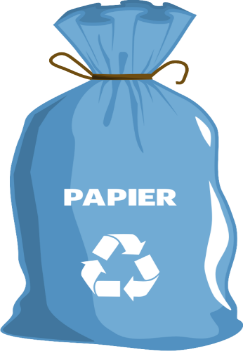 WRZUCAMYczasopisma, gazety, książki, zeszyty, prospektytorby papierowe, opakowania z papierupapier biurowy i szkolny, kartony i tekturęNIE WRZUCAMYartykułów higienicznych (np. pieluch, chusteczek)mokrego, zabrudzonego i tłustego papieruopakowań po napojach, opakowań po nawozach, tapet, worków po cemencie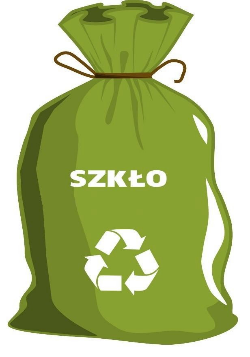 WRZUCAMYczyste butelki i słoiki szklane po napojach i żywnościczyste butelki po napojach alkoholowychczyste szklane opakowania po kosmetykachNIE WRZUCAMYluster,porcelany i ceramiki, fajansużarówek, lamp neonowychszkła okiennego i zbrojonegoszyb samochodowych, nakrętek, kapsli, korków z butelek i słoików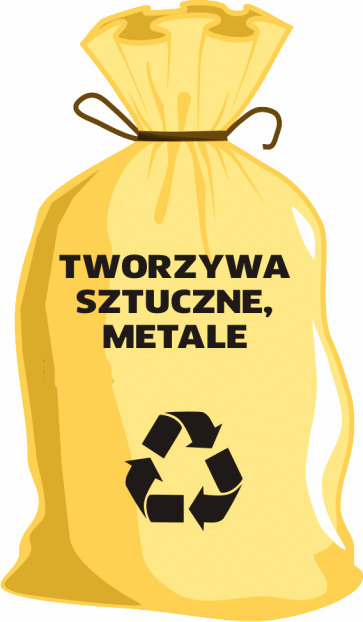 WRZUCAMYopakowania z plastiku po płynach i napojachplastikowe nakrętkifolię, reklamówkiopakowania po chipsach, makaronach itp.kartony po sokach i mleku bez zawartościopakowania z metalu (np. puszki po napojach lub konserwach)      drobny złom żelazny i metaliNIE WRZUCAMYtworzyw piankowych i styropianuopakowań po farbach, nawozach sztucznych, środkach ochrony roślin, PCVopakowań po lekachsprzętu AGD i elektronicznegobateriiPamiętaj o zgnieceniu pustych butelek i opakowań przed ich wyrzuceniem!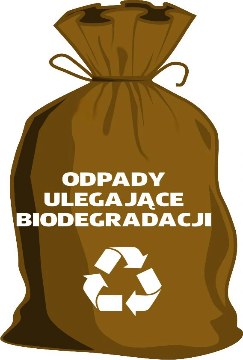 WRZUCAMYodpadki warzywne i owocowe 
(w tym obierki)resztki jedzenia, owoce, warzywafusy po kawie i herbacie, skorupki jajekrozdrobnione pędy i gałęzie drzew i krzewówskoszona trawa, liście, kwiaty, trociny i kora drzewNIE WRZUCAMYoleju jadalnegopłynnych odpadów kuchennychdrewna impregnowanegopłyt wiórowych i MDFodchodów zwierząt, kości zwierzątpopiołu, leków, innych odpadów komunalnych 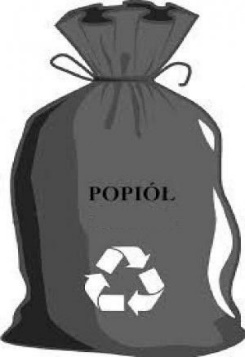 WRZUCAMYzimny popiół Pamiętaj !Ze względów bezpieczeństwa Do worka wrzucamy tylko zimy popiół !NIE WRZUCAMYwszystkich odpadów wyżej wymienionych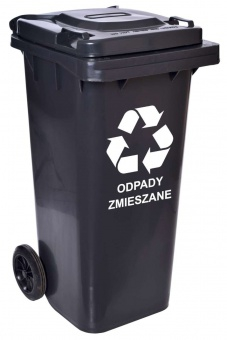 WRZUCAMYDo pojemnika z odpadami zmieszanymi należy  wrzucać wszystko to, czego nie można odzyskać w procesie recyklingu,
z wyłączeniem odpadów niebezpiecznych.NIE WRZUCAMYZakazuje się wrzucania popiołu Przeterminowanych lekarstwZużytych świetlówek, żarówekOdpadów po żrących chemikaliach                                     ( np. środki ochrony roślin) Zużytego sprzętu RTV i AGD                  (tzw. elektroodpady)
